Заслушав и обсудив отчет Главы ЗАТО г. Зеленогорска о результатах своей деятельности и деятельности Администрации ЗАТО г. Зеленогорска за 2020 год, в том числе о решении вопросов, поставленных Советом депутатов ЗАТО г. Зеленогорска, в соответствии с частью 5.1 статьи 36 Федерального закона от 06.10.2003 № 131-ФЗ «Об общих принципах организации местного самоуправления в Российской Федерации», частью 2 статьи 25 Устава города Зеленогорска Совет депутатов ЗАТО г. Зеленогорска	РЕШИЛ:Деятельность Главы ЗАТО г. Зеленогорска и Администрации ЗАТО г. Зеленогорска в 2020 году признать удовлетворительной.Настоящее решение опубликовать в газете «Панорама».Председатель Совета депутатовЗАТО г. Зеленогорска                                                                        В.В. ТерентьевПриложениек решению Совета депутатов ЗАТО г. Зеленогорскаот 09.06.2021 № 29-119рОтчет Главы ЗАТО г. Зеленогорска о результатах своей деятельности и деятельности Администрации ЗАТО г. Зеленогорска за 2020 год, в том числе о решении вопросов, поставленных Советом депутатов ЗАТО г. Зеленогорска ВведениеОтчет Главы ЗАТО г. Зеленогорска (далее – Глава города) о результатах своей деятельности и деятельности Администрации ЗАТО г. Зеленогорска (далее – Администрация города) за 2020 год, в том числе о решении вопросов, поставленных Советом депутатов ЗАТО г. Зеленогорска, подготовлен в соответствии с частью 2 статьи 25 Устава города Зеленогорска.Деятельность Главы города и Администрации города в отчетном году была направлена на решение вопросов местного значения в соответствии с Федеральным законом от 06.10.2003 № 131-ФЗ «Об общих принципах организации местного самоуправления», на осуществление переданных государственных полномочий, решение иных вопросов, входящих в компетенцию органов местного самоуправления в соответствии с законодательством Российской Федерации, Красноярского края. Итоги социально-экономического развития г. ЗеленогорскаВ 2020 году социально-экономическая ситуация в городе формировалась в условиях действия ограничительных карантинных мер, направленных на борьбу с распространением коронавирусной инфекции, снижения экономической активности. Последствия пандемии затронули все сферы социальной, экономической и общественной деятельности.Вклад в развитие экономики города по состоянию на 01.01.2021 обеспечивают 586 хозяйствующих субъектов – юридических лиц, зарегистрированных на территории города. За отчетный период создано 28 организаций, прекратили деятельность 48. Оборот организаций в 2020 году составил 33 821,6 млн рублей, объем отгруженных товаров собственного производства, выполненных работ и услуг крупных и средних организаций – 28 508,5 млн рублей. Промышленность занимает ведущее место в экономике города – 85,9% от объема отгрузки по городу. Определяющее влияние на развитие промышленного комплекса оказывают крупные промышленные предприятия: Акционерное общество «Производственное объединение «Электрохимический завод» (далее – АО «ПО ЭХЗ») и филиал АО «Енисейская ТГК (ТГК-13)» – «Красноярская ГРЭС-2». За отчетный период объем отгруженных товаров собственного производства, выполненных работ и услуг по промышленным видам деятельности снизился на 4,9%. При этом в обрабатывающих производствах на протяжении последних двух лет темп роста составляет более 6% (в 2020 – 6,6%, в 2019 – 6,5%). По виду деятельности «Обеспечение электрической энергией, газом и паром; кондиционирование воздуха» – снижение на 26,4%. Производство электроэнергии сократилось на 56,1%, что связано с увеличением выработки электроэнергии на гидроэлектростанциях края по причине многоводной гидрологической обстановки и снижением спроса на энергоресурсы в условиях ограничительных мер. Отмечается снижение показателей в сфере оказания транспортных услуг, строительстве, секторах экономики, ориентированных на потребительский спрос. Объем платных услуг сократился на 5,7%, сфера общественного питания к концу года так и не восстановилась – падение оборота составило 9,0%, оборот розничной торговли составил 98,1% к уровню 2019 года. Таблица № 1. Оборот организаций Инвестиции на развитие экономики и социальной сферы города в 2020 году составили 7 924,3 млн рублей, превысив уровень 2019 года на 21,2%. Положительная динамика объема инвестиций обусловлена инвестициями в производственные виды деятельности. Объем капитальных вложений в обрабатывающих производствах увеличился на 27,0% и превысил 6 млрд. рублей, что связано с реализацией проектов АО «ПО ЭХЗ», направленных на модернизацию основного производства и развитие направлений общепромышленной деятельности. Таблица № 2. Инвестиции в основной капиталВ 2020 году получена прибыль организаций до налогообложения в размере 7 747,3 млн рублей, по сравнению с предыдущим годом ее размер увеличился на 15,5%. Рост прибыли произошел в обрабатывающих производствах, что, в основном, обусловлено увеличением доходов АО «ПО ЭХЗ».Таблица № 3. Прибыль организаций до налогообложенияНа демографические процессы в 2020 году оказали свое влияние ограничительные меры, вводимые на территории города в связи с распространением новой коронавирусной инфекции. По предварительным статистическим данным численность постоянно проживающего населения города выросла на 188 человек и составила на 31.12.2020 года 61 821 человек. Увеличение сложилось за счет миграционного прироста в 707 человек. Сохраняется тенденция естественной убыли населения города (за 2020 год – 519 человек, за 2019 год – 372 человека). Сдерживающим фактором, влияющим на показатели рождаемости населения, кроме сокращения численности женщин активного репродуктивного возраста, стало влияние пандемии коронавируса за счет социального стресса (психологическая подавленность, негативные экономические ожидания) и сопутствующего экономического кризиса (потери в доходах домохозяйства, вероятные потери на рынке труда).Доля численности постоянного населения в трудоспособном возрасте в общей численности населения на начало 2020 года выросла с 51,6% (на начало 2019 года) до 52,7%, доля населения в возрасте старше трудоспособного уменьшилась с 31,3% до 30,4%.Таблица № 4. Демография* - предварительные данные Управления Федеральной службы государственной статистики по Красноярскому краю, Республике Хакасия и Республике ТываСреднегодовая численность занятых в экономике составила 22 547 человек, что ниже уровня 2019 года на 2,8%. Среднесписочная численность работников организаций составила 16 584 человека или на 518 человек меньше, чем в 2019 году. Ситуация на рынке труда складывалась под влиянием процессов реорганизации отдельных организаций города и снижения экономической активности в секторах экономики, ориентированных на потребительский спрос. Последствия пандемии спровоцировали заметный рост безработицы в России, в крае, в городе. Меры экономической политики, направленные на сохранение занятости, позволили замедлить высвобождение рабочей силы, но не исключить полностью рост безработицы. Численность зарегистрированных безработных в городе по данным Краевого государственного казенного учреждения «Центр занятости населения ЗАТО города Зеленогорска» на 01.01.2021 составила 515 человек, что на 296 человек (в 2,4 раза) больше аналогичного периода прошлого года. Уровень зарегистрированной безработицы на начало текущего года составил 1,6% к трудоспособному населению в трудоспособном возрасте, что выше уровня прошлого года в 2,3 раза. В период пандемии изменены правила предоставления и увеличен размер выплат безработным гражданам. Выплаты увеличены за счет повышения размера пособий (максимального – с 5 000 рублей до уровня минимального размера оплаты труда (далее – МРОТ) – 12 130 рублей, минимального – с 1 500 рублей до 4 500 рублей) и установления дополнительных выплат зарегистрированным безработным, имеющим детей в возрасте до 18 лет (по 3 000 рублей на каждого ребенка). Меры поддержки стали гарантией сохранения минимального дохода для лиц, оказавшихся в период пандемии без работы.Таблица № 5. Рынок трудаОсновной составляющей денежных доходов населения является заработная плата. В 2020 году среднемесячная начисленная заработная плата составила 45 863,4 рублей, превысив уровень предыдущего года на 8,2%. Темпы роста заработной платы обусловлены единовременными выплатами сотрудникам градообразующего предприятия, увеличением заработной платы работникам бюджетной сферы, повышением минимального размера оплаты труда на 7,5%. Кроме того, сохранению уровня заработной платы способствовала политика крупных и средних предприятий, которые в большей части не останавливали деятельность и оказывали поддержку работникам в период действия ограничительных мер в форме компенсационных выплат. Реальная заработная плата с учетом сложившегося темпа инфляции выросла на 4,8%. Средний размер назначенных пенсий в 2020 году составил 17 959,6 рублей и увеличился по сравнению с 2019 годом на 6,0%.  Таблица № 6. Уровень жизниВ непростой период, который переживает сегодня экономика России из-за распространения коронавирусной инфекции, реализация национальных и региональных проектов развития, по-прежнему, остается приоритетом.В 2020 году продолжена работа по реализации на территории города мероприятий национальных проектов. На участие в национальных проектах подано 27 заявок, заключено 19 соглашений с краевыми и федеральными министерствами, выполнены мероприятия в рамках 6 национальных проектов: «Жилье и городская среда», «Демография», «Образование», «Безопасные и качественные автомобильные дороги», «Культура», «Малое и среднее предпринимательство и поддержка индивидуальной предпринимательской инициативы».Общий объем средств составил 58,5 млн рублей, том числе привлечены средства внебюджетных источников (АО «ТВЭЛ») в размере 0,5 млн рублей, объем софинансирования мероприятий за счет средств местного бюджета составил 3,5 млн рублей.В 2020 году продолжилась реализация документов стратегического планирования города Зеленогорска, утвержденных муниципальными правовыми актами г. Зеленогорска: Стратегии социально-экономического развития города Зеленогорска на период до 2030 года и Плана мероприятий по реализации Стратегии социально-экономического развития города Зеленогорска на период до 2030 года.Результаты мониторинга реализации документов стратегического планированияВажный элемент стратегического управления – мониторинг и контроль реализации документов стратегического планирования, целью которого является повышение эффективности функционирования системы стратегического планирования, осуществляемого на основе комплексной оценки достижения социально-экономических и финансовых показателей, содержащихся в документах стратегического планирования.Ежегодно в соответствии с Федеральным законом от 28.06.2014 № 172-ФЗ «О стратегическом планировании в Российской Федерации» и Порядком разработки, корректировки, осуществления мониторинга и контроля реализации документов стратегического планирования города Зеленогорска, утвержденным постановлением Администрации ЗАТО г. Зеленогорска от 09.10.2015 № 254-п, осуществляется мониторинг реализации документов стратегического планирования.В рамках планирования и программирования и в целях реализации Стратегии социально-экономического развития города Зеленогорска на период до 2030 года (далее – Стратегия) постановлением Администрации ЗАТО г. Зеленогорска от 20.12.2018 № 242-п утвержден План мероприятий по реализации Стратегии социально-экономического развития города Зеленогорска на период до 2030 года (далее – План мероприятий).Реализация Плана мероприятий осуществлялась в рамках 3 стратегических приоритетов: «Высокопроизводительная экономика», «Капитализация человеческого потенциала», «Высокие стандарты качества жизни», направленных на достижение стратегической цели социально-экономического развития города Зеленогорска до 2030 года – повышение качества и уровня жизни населения города на основе устойчивого роста экономики, формирования среды, благоприятной для предпринимательской деятельности и комфортного проживания. Всего в Плане мероприятий запланировано 139 мероприятий. В 2020 году осуществлялось выполнение 131 мероприятия. Финансирование осуществлялось в рамках государственных программ Российской Федерации, Красноярского края, муниципальных программ, а также за счет средств внебюджетных источников.Всего в 2020 году на реализацию проектов и мероприятий направлено 8 147,9 млн рублей, в том числе средств федерального бюджета – 89,0 млн рублей, краевого бюджета – 151,8 млн рублей, местного бюджета – 312,6 млн рублей, внебюджетных средств – 7 594,5 млн рублей. Объем финансирования 2020 года ниже уровня 2019 года на 243,6 млн рублей.В качестве индикаторов достижения стратегической цели были определены ожидаемая продолжительность жизни, образованность и уровень доходов населения. Продолжительность жизни определяется 4 основными факторами: образом жизни человека, его социальной зрелостью, привычками и навыками ведения здорового образа жизни, занятиями физической культурой и спортом; наследственностью; природно-климатическими условиями; доступностью и качеством медицинского обслуживания. Оценка показателей и факторов, влияющих на продолжительность жизни населения, определяет уровень качества жизни человека.Продолжительность жизни в 2020 году по предварительным данным Росстата снизилась с 71,2 до 69,8 лет, сокращение связано с ростом смертности из–за распространения коронавирусной инфекции, вызванной 2019-nCoV.Развитие экономики города в значительной степени зависит от качества кадрового и интеллектуального потенциала города, что определяет доминирующую (ключевую) позицию системы образования в подготовке кадрового потенциала в целях обеспечения технологического развития г. Зеленогорска. Рост уровня развития современного технологического образования выражается в увеличении доли выпускников общеобразовательных школ, получающих углубленные знания в инженерно-технической области и продолжающих обучение в высших и средних профессиональных учебных заведениях по этим направлениям. Доля таких выпускников к 2020 году достигла 34,6% и увеличилась на 11,4 процентных пунктов к базовому 2016 году (2016 – 23,2%, 2017 – 26,0%, 2018 – 31,7%, 2019 – 34,0%).Уровень доходов населения напрямую зависит от уровня развития экономики города и выражается через оценку объема отгруженных товаров, выполненных работ и услуг собственными силами организаций в расчете на душу населения, который увеличился за период с 2016 по 2020 годы на 3,2% и составил 461,8 тыс. рублей (2016 – 458,6 тыс. рублей). По итогам анализа реализации Стратегии и Плана мероприятий за 2020 год отмечается поэтапная реализация основных стратегических направлений в соответствии с определенными приоритетами развития, сохранение устойчивых тенденций социально-экономического развития города Зеленогорска в целом. Большинство запланированных показателей оценки достижения стратегических целей, определенных по каждому из 3-х стратегических приоритетов, достигнуты. По стратегическому приоритету «Высокопроизводительная экономика»:объем отгруженных товаров, выполненных работ и услуг собственными силами организаций к базовому 2016 году составил 99,4%;производительность труда увеличилась на 10,4% к уровню 2016 года;реальная заработная плата работников организаций города увеличилась на 15,9% к уровню 2016 года;объем инвестиций в основной капитал за счет всех источников финансирования вырос в 3,7 раза по отношению к 2016 году; доля занятых в экономике в общей численности трудоспособного населения составила 69,9% и снизилась к уровню 2016 года на 5,0 процентных пункта.По стратегическому приоритету «Капитализация человеческого потенциала»:удельный вес численности обучающихся с ограниченными возможностями здоровья, получающих образование в общеобразовательных организациях в соответствии с федеральным государственным образовательным стандартом начального общего образования, в общем количестве обучающихся с ограниченными возможностями здоровья увеличился с 30,0% в 2016 году до 100,0% в 2020 году;доля образовательных учреждений, в которых созданы инновационные образовательные пространства, увеличилась до 48,3% (2016 – 9,0%);количество участников Российского движения школьников увеличилось в 1,8 раз (2017 – 502 человека, 2020 – 902 человека);доля населения, систематически занимающегося физической культурой и спортом, увеличилась до 42,2% (2016 – 32,4%);доля населения, участвующего в культурно-досуговых мероприятиях, организованных органами местного самоуправления и муниципальными учреждениями культуры, снизилась до 127,8,6% (2016 – 233,4%), в том числе в платных культурно-досуговых мероприятиях до 55,0% (2016 – 156,4%), что связано с введением 2020 году ограничительных мер по распространению коронавирусной инфекции, вызванной 2019-nCoV;количество участников клубных формирований увеличилось на 2,2% по отношению к 2016 году (2016 – 1 437 человек, 2020 – 1 469 человек);количество музейных предметов учреждений музейного типа, внесенных в электронный каталог и имеющих цифровые изображения, возросло в 3,0 раза по сравнению с 2016 годом (2016 – 3 982 ед., 2020 – 11 929 ед.);количество мероприятий, организованных для лиц с ограниченными возможностями здоровья, увеличилось в 1,2 раза к 2016 году (2016 – 132 ед., 2020 – 155 ед.);По стратегическому приоритету «Высокие стандарты качества жизни»:доля многоквартирных домов, требующих проведения капитального ремонта, в общем количестве многоквартирных домов, снизилась до 41,6% (2016 – 74,5%);количество обустроенных в 2017-2020 годы общественных пространств и дворовых территорий составило 96 единиц;уровень удовлетворенности населения города Зеленогорска качеством предоставления государственных услуг в сфере социальной поддержки, социального обслуживания населения составил 100%.	Отчет о ходе исполнения Стратегии социально-экономического развития города Зеленогорска на период до 2030 года и Плана мероприятий по ее реализации за 2020 год размещается на официальном сайте Администрации города в информационно-телекоммуникационной сети «Интернет» (далее – официальный сайт) в разделе «Экономика».В рамках прогнозирования для определения основных тенденций развития города, выработки органами местного самоуправления г. Зеленогорска экономической и социальной политики ежегодно формируется прогноз социально-экономического развития города Зеленогорска на среднесрочный период (далее – прогноз на среднесрочный период). Прогноз на среднесрочный период является основой для разработки проекта бюджета города Зеленогорска на очередной финансовый год и плановый период. Включает в себя количественные и качественные характеристики социально-экономического развития города, выраженные через систему прогнозных экономических и социальных показателей.В целях организации работы по формированию прогноза разработан и утвержден постановлением Администрации ЗАТО г. Зеленогорска Порядок разработки прогноза на среднесрочный период. В работе по формированию прогноза на среднесрочный период приняли участие около 50 хозяйствующих субъектов, осуществляющих деятельность на территории города.Прогноз социально-экономического развития города Зеленогорска на 2021 год и плановый период 2022 и 2023 годов согласован с исполнительными органами власти Красноярского края и одобрен распоряжением Администрации ЗАТО г. Зеленогорска от 10.11.2020 № 1879-р.В соответствии с приоритетами социально-экономического развития города, которые определены Стратегией, для обеспечения достижения на каждом этапе реализации Стратегии долгосрочных целей и решения задач социально-экономического развития города осуществляется актуализация действующих муниципальных программ.В отчетном году на территории города реализованы мероприятия 15 муниципальных программ, сформированных по отраслевому признаку и содержащих совокупность мероприятий, взаимоувязанных по ресурсам, исполнителям и срокам реализации. Об исполнении полномочий Администрации города по решению вопросов местного значения, установленных Уставом города Зеленогорска Красноярского краяБюджетная и налоговая политика Главная задача бюджетной политики органов местного самоуправления – обеспечение финансовой устойчивости и сбалансированности бюджетной системы города, мобилизации собственной доходной базы местного бюджета и обеспечение своевременного финансирования предусмотренных бюджетом расходов.Исполнение местного бюджета города Зеленогорска в части доходов в 2020 году характеризуется как стабильное. Профицит бюджета сложился в размере 42,3 млн рублей (в 2019 году – 12,1 млн рублей). Доходы составили 2 686,5 млн рублей (104,0% к уровню 2019 года), расходы – 2 644,2 млн рублей (102,8% к уровню 2019 года). В абсолютном значении доходы местного бюджета в 2020 году превысили уровень 2019 года на 102,9 млн рублей, расходы на 72,7 млн рублей.Рост доходов обеспечен увеличением размера дотации из федерального бюджета бюджетам городских округов, связанной с особым режимом безопасного функционирования закрытых административно-территориальных образований (на 11,1 млн рублей) и объема межбюджетных трансфертов, предоставляемых из бюджета Красноярского края в целях выравнивания бюджетной обеспеченности и сбалансированности местного бюджета города Зеленогорска (на 84,2 млн рублей). В связи с распространением новой коронавирусной инфекции получены средства в размере 3,9 млн рублей, в том числе средства федерального бюджета – 0,2 млн рублей. Сократился на 78,0 млн рублей относительно 2019 года объем субвенций местному бюджету на выполнение передаваемых полномочий субъекта Российской Федерации по причине реформирования системы социальной защиты населения в Красноярском крае и передачи полномочий с муниципального на краевой уровень. Объем налоговых и неналоговых доходов местного бюджета составил 696,7 млн рублей, что выше уровня 2019 года на 138,1 млн рублей. Формирование доходной базы бюджета, по-прежнему, осуществляется в большей степени за счет налога на доходы физических лиц, доля которого в общей сумме налоговых и неналоговых доходов составила 54,0%. Рост доходов, в основном, отмечается по следующим доходным источникам:налог на прибыль организаций – на 105,9 млн рублей;налог на доходы физических лиц – на 38,1 млн рублей;арендная плата за земельные участки, государственная собственность на которые не разграничена – на 8,2 млн рублей;платежи при пользовании природными ресурсами – на 2,7 млн рублей;земельный налог – на 2,5 млн рублей.Снижение сложилось по таким источникам, как: налог на имущество физических лиц – на 5,5 млн рублей;единый налог на вмененный доход для отдельных видов деятельности – на 4,0 млн рублей;штрафы, санкции, возмещение ущерба – на 2,5 млн рублей;отчисления от чистой прибыли, полученной муниципальными унитарными предприятиями, – на 2,2 млн рублей;налог, взимаемый в связи с применением патентной системы налогообложения, – на 1,9 млн рублей;акцизы по подакцизным товарам (продукции) – на 1,9 млн рублей;доходы от продажи квартир – на 1,2 млн рублей.В 2020 году продолжена деятельность Администрации города в направлении увеличения доходов местного бюджета за счет участия в национальных проектах Российской Федерации и в государственных программах Красноярского края. В течение года на выполнение полномочий органов местного самоуправления дополнительно привлечено 102,9 млн рублей в виде субсидий (без учета средств дорожного фонда Красноярского края), в том числе на повышение размеров оплаты труда отдельным категориям работников бюджетной сферы, на региональные выплаты и выплаты, обеспечивающие уровень заработной платы работников бюджетной сферы не ниже МРОТ, – 24,5 млн рублей, на выполнение мероприятий, направленных на развитие отдельных направлений, сфер деятельности, – 78,4 млн рублей, что на 65,4% больше объема финансирования прошлого года.В части рационализации расходов Администрация города придерживалась консервативной бюджетной политики, направленной на ограничение принятия новых обязательств, оптимизацию текущих расходов, финансирование в первоочередном порядке расходных полномочий органов местного самоуправления, реализацию социально-направленных целевых программ при сохранении на безопасном уровне основных параметров платежеспособности и сбалансированности местного бюджета.С целью повышения результативности и максимальной эффективности бюджетных расходов в рамках сложившихся финансовых возможностей Администрацией города, муниципальными учреждениями города активно используется такой инструмент как муниципальные закупки, осуществляемые конкурентным способом. В течение года экономия средств местного бюджета от проведения конкурсных процедур составила 23,6 млн рублей, из которых 22,1 млн рублей перераспределены в пользу приоритетных направлений, в том числе – для исполнения предписаний надзорных органов, выданных муниципальным учреждениям.В связи с пандемией коронавируса бюджетная политика всех уровней власти в части бюджетных расходов была переориентирована, прежде всего, на содействие борьбе с пандемией и ее последствиями, реализацию профилактических и превентивных мер. Оказана адресная финансовая поддержка хозяйствующим субъектам, осуществляющим деятельность в отраслях экономики, наиболее пострадавших от распространения новой коронавирусной инфекции, на общую сумму 6,7 млн рублей:муниципальному унитарному предприятию и индивидуальному предпринимателю, осуществляющим регулярные перевозки пассажиров автомобильным транспортом по муниципальным маршрутам (возмещение части фактически понесенных затрат на топливо, проведение профилактических мероприятий и дезинфекции подвижного состава общественного транспорта в целях недопущения распространения новой коронавирусной инфекции) – 3,6 млн рублей;муниципальному унитарному предприятию на возмещение затрат на оказание бытовых услуг общих отделений бань в период введения ограничительных мер – 1,3 млн рублей;муниципальному унитарному предприятию на возмещение затрат организаций, осуществляющих деятельность в области демонстрации кинофильмов в период введения ограничительных мер, – 1,8 млн рублей.	На реализацию мероприятий, связанных с обеспечением в г. Зеленогорске санитарно-эпидемиологической безопасности при подготовке к проведению общероссийского голосования по вопросу одобрения изменений в Конституцию Российской Федерации, направлены средства федерального бюджета в размере 0,2 млн рублей.Таблица № 7. Основные параметры местного бюджета, млн рублейВ 2020 году сохранился программно-целевой метод формирования бюджета. Всего на реализацию 15 муниципальных программ направлено 2 529,8 млн рублей. Доля программных расходов составила 95,7% общего объёма расходов бюджета, непрограммные расходы составили 114,4 млн рублей.Таблица № 8. Сведения об исполнении муниципальных программ в 2020 году, млн рублейМестный бюджет города Зеленогорска 2020 года традиционно сохранил социальную направленность. Доля расходов на образование, культуру, физическую культуру и спорт составила 73,7% от общего объёма расходов, предусмотренных в бюджете на 2020 год. Таблица № 9. Структура расходов бюджета В области налоговой политики с целью снижения налоговой нагрузки на граждан, собственников недвижимого имущества, принято решение Совета депутатов ЗАТО г. Зеленогорска от 26.11.2018 № 4-19р «Об утверждении Положения о местных налогах в г. Зеленогорске», в соответствии с которым впервые в 2020 году в бюджет города поступил налог на имущество физических лиц, исчисленный исходя из кадастровой стоимости объектов недвижимого имущества физических лиц. По этой причине потери местного бюджета в отчетном году составили 5,5 млн рублей. Изменение налогооблагаемой базы позволило, с одной стороны, ограничить рост налоговой нагрузки, обусловленный ежегодным применением индексов-дефляторов к инвентаризационной стоимости имущества налогоплательщиков, с другой стороны, увеличить налоговый потенциал города Зеленогорска за счет вовлечения в налоговый оборот объектов недвижимого имущества, права физических лиц на которые зарегистрированы без предварительной технической инвентаризации объектов и определения их инвентаризационной стоимости. С целью снижения налоговой нагрузки на хозяйствующие субъекты в условиях распространения новой коронавирусной инфекции принято решение Совета депутатов ЗАТО г. Зеленогорска от 28.05.2020 № 20-84р «О внесении изменений в решение Совета депутатов ЗАТО г. Зеленогорска от 25.10.2007 № 34-372р «О системе налогообложения в виде единого налога на вмененный доход для отдельных видов деятельности в городе Зеленогорске», в соответствии с которым ставка налога на 2 квартал 2020 года снижена в 2 раза. Неотъемлемой частью муниципального управления является муниципальный финансовый контроль, а также контроль в сфере закупок. Контрольная деятельность Финансового управления Администрации города направлена на осуществление контроля за соблюдением законодательства в финансово-бюджетной сфере, за расходованием средств местного бюджета, контроля за экономической обоснованностью, правомерным, целевым и эффективным использованием муниципальных финансовых и материальных ресурсов. В рамках исполнения данных полномочий проведено 8 контрольных мероприятий, из них 6 плановых контрольных проверок внутреннего муниципального финансового контроля, 1 внеплановая и 1 встречная проверка. В ходе контрольных мероприятий установлены нарушения и недостатки, стоимостная оценка которых – 9,3 млн рублей. Материалы двух проверок переданы в Прокуратуру ЗАТО г. Зеленогорска, предписания об устранении выявленных нарушений направлены руководителям двух учреждений, руководителям четырех муниципальных учреждений выданы представления. Результаты контрольных мероприятий размещены на официальном сайте, а также в единой информационной системе в сфере закупок.Значимым аспектом в деятельности Администрации города остается работа по доведению информации о бюджетном процессе до сведения городской общественности с целью обеспечения открытости мероприятий на всех этапах бюджетного цикла и повышения активности участия в них общественности. Информационный ресурс «Бюджет для граждан» на официальном сайте регулярно актуализируется, информация по бюджетной проблематике расширяется и дополняется. Администрация города стремится сделать бюджет максимально прозрачным, доступным и понятным для граждан.Комплексный подход к управлению бюджетной устойчивостью путем проведения согласованной политики по поддержанию сбалансированности бюджета позволил выполнить расходные обязательства города в полном объеме без привлечения коммерческих кредитов и исполнить бюджет 2020 года с профицитом.Целью бюджетной политики на 2021 год является сохранение устойчивости местного бюджета и безусловное исполнение принятых обязательств наиболее эффективным способом в условиях реализации ключевых задач, поставленных Президентом Российской Федерации в качестве национальных целей развития страны. В этой связи преемственность бюджетной политики продолжится в отношении таких задач, как повышение качества администрирования доходов, повышение эффективности бюджетных расходов, снижение дефицита.Трудовые отношения работников бюджетной сферыОсновные направления деятельности Администрации города в сфере трудовых отношений, труда и заработной платы в 2020 году:доведение до уровня целевых значений показателей уровня средней заработной платы отдельных категорий работников, повышение оплаты труда которых предусмотрено «майскими» Указами Президента Российской Федерации;обеспечение мер по своевременной индексации заработной платы работников бюджетной сферы, в том числе работников органов местного самоуправления;предоставление работникам муниципальных учреждений гарантий, обеспечивающих уровень их заработной платы в размере не ниже МРОТ, установленного в Российской Федерации;осуществление мониторинга соблюдения работодателями минимальных гарантий по заработной плате работников муниципальных унитарных предприятий города Зеленогорска;исполнение переданных государственных полномочий по уведомительной регистрации коллективных договоров и соглашений, заключенных в организациях различных форм собственности, расположенных на территории города, осуществление контроля за их выполнением.	В целях выполнения установленных органами власти края значений целевых показателей уровня средней заработной платы категорий работников, определенных «майскими» Указами Президента Российской Федерации 2012 года, проведены организационные мероприятия, обеспечено своевременное финансирование учреждений за счет средств краевого бюджета. На данные цели направлено 3,7 млн рублей. Установленные значения целевых показателей по средней заработной плате указанных категорий работников выполнены.Таблица № 10. Достижение в 2020 году целевых показателей, установленных в целях исполнения Указов Президента Российской Федерации В результате принятых мер сохранена положительная динамика роста заработной платы отдельных категорий работников, повышение оплаты труда которых предусмотрено «майскими» Указами Президента Российской Федерации.Таблица № 11. Динамика заработной платы отдельных категорий работников, предусмотренных Указами Президента Российской Федерации, за 2017-2020 годы В рамках работы по обеспечению своевременной индексации заработной платы получена субсидия из краевого бюджета в размере 21,0 млн рублей. Индексация заработной платы работников бюджетной сферы проведена с 01.06.2020 (на 10,0%) и с 01.10.2020 (на 3,0%). Реализованы меры по предоставлению работникам муниципальных учреждений гарантий, обеспечивающих уровень заработной платы в размере не ниже размера МРОТ, установленного в Российской Федерации, с начислением сверх него районного коэффициента и процентной надбавки, путем установления персональной (региональной) выплаты работникам до размера 19 408 рублей. В 2020 году на эти цели направлены средства краевого бюджета в размере 16,9 млн рублей.Общий объем средств, направленных на реализацию мероприятий по повышению заработной платы работников бюджетной сферы и муниципальных служащих, составил 41,6 млн рублей.По итогам 2020 года сохранена положительная динамика темпа роста среднемесячной заработной платы работников бюджетной сферы в целом по городу. Средняя номинальная начисленная заработная плата работников муниципальных учреждений выросла в сравнении с предыдущим годом на 8,5% и составила 31 633 рубля.Таблица № 12. Динамика среднемесячной заработной платы в муниципальных учреждениях за 2017-2020 годы Среднесписочная численность работников муниципальных бюджетных учреждений увеличилась на 85 человек и составила 3 300 человек или 102,6% к уровню 2019 года. Изменение численности работников муниципальных учреждений произошло в результате: изменения с 30.04.2020 организационно-правовой формы МУП КБУ и образования на его базе бюджетного учреждения с численностью работников 232 человека;реформирования в Красноярском крае системы социальной защиты населения. В краевое подчинение передано МБУ «Центр соцобслуживания г. Зеленогорска» с численностью работников в количестве 93 человек. С 01.01.2020 на его базе создано краевое государственное бюджетное учреждение социального обслуживания «Комплексный центр социального обслуживания населения «Зеленогорский» (КГБУ СО «КЦСОН «Зеленогорский»);реструктуризации сети дошкольных образовательных учреждений в форме присоединения одного учреждения к другому и уменьшения количества структурных единиц с 19 в 2019 году до 17 единиц в 2020 году, что привело к снижению численности работников на 54 человека.Таблица № 13. Динамика изменения среднесписочной численности работников муниципальных учрежденийВ рамках исполнения переданных государственных полномочий по уведомительной регистрации коллективных договоров, территориальных соглашений и контроля за их выполнением проведено:8 выездных проверок выполнения обязательств коллективного договора в муниципальных организациях города, по результатам проверок составлены акты, нарушений трудового законодательства не выявлено;59 процедур уведомительной регистрации коллективных договоров и соглашений, 26 работодателям выданы замечаниями и рекомендации по приведению заключенных коллективных договоров в соответствие с требованиями трудового законодательства. 	По состоянию на 31.12.2020 на территории г. Зеленогорска действует 58 актов социального партнерства, в том числе:Территориальное трехстороннее соглашение между Администрацией города, Территориальной профсоюзной организацией ГПУО г. Зеленогорска и некоммерческой организацией «Территориальное объединение работодателей ЗАТО Зеленогорск» на 2019-2021 годы;44 коллективных договора организаций муниципальной формы собственности; 13 коллективных договоров организаций государственной, смешанной и частной формы собственности. 	Во исполнение поручений Правительства Российской Федерации и Правительства Красноярского края обеспечена реализация мероприятий по выявлению и снижению неформальной занятости, легализации «серой» заработной платы, контролю за своевременной выплатой заработной платы работникам бюджетной сферы:организована работа межведомственной комиссии по снижению неформальной занятости, легализации «серой» заработной платы, повышению собираемости страховых взносов во внебюджетные фонды на территории г. Зеленогорска. Проведено 6 заседаний комиссии, заслушаны 22 работодателя, у которых установлены факты нарушения трудового законодательства Российской Федерации в части оформления трудовых отношений с наемными работниками, выплаты заработной платы ниже МРОТ, задолженности по выплате заработной платы работникам; организовано взаимодействие с работодателями, у которых выявлены факты неформальной занятости или выплаты заработной платы ниже МРОТ (направлено 50 писем с предложением принять меры по устранению нарушений трудового законодательства); продолжена в ежедневном режиме (в рабочие дни) работа «Горячей телефонной линии» с целью выявления на территории города фактов неформальной занятости, скрытой просроченной задолженности по заработной плате работодателей перед работниками. В течение года поступило 27 обращений (в 2019 году – 58 обращений), по каждому обращению проведены консультации с работодателями по устранению ими нарушений;продолжена информационно-разъяснительная работа с населением в целях привлечения внимания к проблеме неформальной занятости. Подготовлены 9 публикаций, которые размещены в газете «Панорама», в «бегущей строке» телевидения, на официальном сайте, на уличном светодиодном экране в центре города, на информационных стендах организаций, осуществляющих свою деятельность в сфере труда, занятости и социального обеспечения населения. В рамках реализации основных направлений государственной политики в области охраны труда в соответствии с полномочиями органов местного самоуправления проведена работа с организациями всех форм собственности и индивидуальными предпринимателями, осуществляющими деятельность на территории города, в том числе:мониторинг и анализ случаев травматизма в организациях города, выявление скрытых и нерасследованных случаев травматизма на производстве. В 2020 году в результате несчастных случаев на производстве пострадало 8 человек, из которых 1 тяжелый случай в Муниципальном унитарном предприятии электрических сетей г. Зеленогорска. Работодателями проведены мероприятия по расследованию и учету несчастных случаев в соответствии с требованиями действующего законодательства; мероприятия, посвященные Всемирному дню охраны труда, направленные на создание здоровых условий труда на рабочих местах, снижение риска производственного травматизма и профзаболеваний. В мероприятиях приняли участие 65 организаций города. В связи ограничительными мерами по предупреждению коронавирусной инфекции запланированные мероприятия проведены не в полном объеме; организационно-разъяснительная работа по привлечению работодателей к участию во всероссийских и краевых конкурсах по организации работы в области охраны труда и социального партнерства. Результатами участия в конкурсах стали призовые места организаций города.В краевом смотре-конкурсе «На лучшую организацию работы по охране труда» в номинации «Лучший городской округ Красноярского края по организации работы в области охраны труда» ЗАТО г. Зеленогорск на 3 месте. Организациям города в разных номинациях по своему виду деятельности присуждены места:АО «ПО ЭХЗ» – 1-е место;МКУ «Горлесхоз», ООО «ТЭК 45» – два 2-х места;МУП ТС, МКУ «КООС», КГБУ СО «КЦСОН «Зеленогорский» – три      3-х места.В краевом смотре-конкурсе «За высокую социальную эффективность и развитие социального партнерства за 2019 год» ЗАТО г. Зеленогорск присуждено 3-е место. Трем организациям города в соответствующих группах присуждены призовые места:Филиал АО «Енисейская ТГК (ТГК-13)» - «Красноярская ГРЭС-2» – 2-е место;МУП ТС, АО «ПО ЭХЗ» – два 3-х места.В отчетном году продолжена работа по противодействию коррупции в органах местного самоуправления:организован сбор, проверка достоверности и полноты сведений о доходах, расходах, имуществе, обязательствах имущественного характера, а также доходах, расходах, имуществе, обязательствах имущественного характера супруги (супруга) и несовершеннолетних детей за 2019 год. Количество принятых и проверенных справок, предоставленных муниципальными служащими и руководителями муниципальных учреждений, – 321 справка, количество размещенных на официальном сайте форм, содержащих сведения, – 144;  по результатам проверки правоохранительными органами г. Зеленогорска справок о доходах, расходах, об имуществе и обязательствах имущественного характера, предоставленных муниципальными служащими, установлены факты предоставления недостоверных сведений в отношении 8 муниципальных служащих, применены дисциплинарные взыскания в виде замечаний к 6 муниципальным служащим;проведена антикоррупционная экспертиза проектов нормативных правовых актов на предмет выявления коррупциогенных факторов. В 55 проектах из 179 выявлены коррупциогенные факторы, которые устранены в ходе проведения экспертизы;проведена оценка регулирующего воздействия в отношении 5 проектов муниципальных нормативных правовых актов. Факторов, вводящих избыточные обязанности, запреты и ограничения для субъектов предпринимательской и инвестиционной деятельности или способствующих их введению, не выявлено;проведена работа по актуализации информации, размещаемой на официальном сайте, в рамках которой обновлена информация для горожан о контактах и возможных способах информирования по фактам коррупции и нарушениям требований к служебному поведению муниципальных служащих Администрации города, размещен обзор о результатах проведения антикоррупционной экспертизы нормативных правовых актов и их проектов органов местного самоуправления края за период 2020 года.В 2020 году в рамках полномочий по осуществлению ведомственного контроля за соблюдением трудового законодательства в муниципальных учреждениях проведены контрольные мероприятия в соответствии с Планом проведения плановых проверок при осуществлении ведомственного контроля за соблюдением трудового законодательства и иных нормативных правовых актов, содержащих нормы трудового права, на 2020 год, утвержденным распоряжением Администрации ЗАТО г. Зеленогорска от 25.11.2019 № 2583-р:в 4-х бюджетных учреждениях (МБОУ «СОШ № 175», МБОУ «СОШ № 169», МБДОУ д/с № 32, МБУ СШОР «Старт»);в 2-х казенных учреждениях (МКУ «КООС», МКУ «Архив»). Проведены 3 внеплановые документарные проверки муниципальных учреждений.По результатам проверок во всех проверенных учреждениях выявлены нарушения трудового законодательства и иных нормативных правовых актов, содержащих нормы трудового права. Выявленные нарушения учреждениями устранены в полном объеме, за исключением МБДОУ д/с № 32, в котором выявленные нарушения частично устранены в сроки, указанные в акте проверки. Устранение остальных нарушений осуществляется в установленном порядке. В 2021 году планируется проведение проверок в отношении 18 муниципальных учреждений и 2 муниципальных унитарных предприятий.Поддержка субъектов малого и среднего предпринимательства  Создание эффективной системы комплексной поддержки малого предпринимательства – одно из приоритетных направлений муниципальной экономической политики. Особую актуальность развитие малого и среднего предпринимательства (далее – МСП) приобретает в условиях моногорода, как один из факторов обеспечения занятости и повышения уровня жизни населения.Полномочия органов местного самоуправления по содействию развитию МСП на территории города Зеленогорска осуществляет МКУ «Центр закупок, предпринимательства и обеспечения деятельности ОМС».По данным, содержащимся в Едином реестре субъектов малого и среднего предпринимательства, ведение которого осуществляется Федеральной налоговой службой России, по состоянию на 01.01.2021 на территории города Зеленогорска осуществляли свою деятельность 1 378 субъектов МСП (в 2019 году – 1 458), из них 357 организаций малого бизнеса (юридических лиц), включая микропредприятия, 4 средних предприятия и 1017 индивидуальных предпринимателей. По сравнению с аналогичным периодом прошлого года отмечается сокращение количества организаций малого бизнеса (на 28 ед.) и зарегистрированных индивидуальных предпринимателей (на 52 ед.). По предварительным данным за 2020 год в малом и среднем бизнесе занято 4 705 человека (в 2019 году – 4 946), что составило 25,1% от общей численности работников всех предприятий и организаций города (в 2019 году – 25,5%). Тенденция снижения количества субъектов МСП и среднесписочной численности работников, занятых в сфере малого и среднего предпринимательства, характерна и для Красноярского края, и для России в целом. Введение с 30.03.2020 режима нерабочих дней и дополнительных ограничений на работу отдельных отраслей обусловило снижение экономической активности.  Сильнее всего пострадали сектор услуг, общественное питание и непродовольственный сегмент торговли. На снижение количества малых предприятий и индивидуальных предпринимателей повлияли также изменения федерального законодательства в части отмены специального налогового режима «Единый налог на вмененный доход» (ЕНВД) и введения в действие специального налогового режима «Налог на профессиональный доход».В 2020 году численность самозанятых граждан увеличилась до 507 человек. Этому способствовало введение с 1 июня текущего года поддержки самозанятых в период пандемии: предоставление дополнительного налогового капитала (бонуса) в размере одного МРОТ (12 130 рублей) для проведения налоговых платежей без привлечения собственных средств и возврат в полном объеме налога на доход за 2019 год. 97 индивидуальных предпринимателей прекратили регистрацию и перешли в статус самозанятых граждан. Оборот малых и средних предприятий сократился на 2,8% по сравнению с прошлым годом и составил 5 319,4 млн рублей, что главным образом обусловлено ограничениями деятельности отдельных сфер экономики (культуры и спорта, организации досуга, общественного питания, предоставления бытовых услуг).  Вклад сектора МСП в общий объем оборота организаций города составляет 15,7% (в 2019 году – 15,3%). Отраслевое распределение субъектов предпринимательства по видам экономической деятельности характеризуется преобладанием малого бизнеса в сфере торговли (558 субъектов или 40,6% от общего количества малых предприятий и индивидуальных предпринимателей). Средний бизнес в городе представлен предприятиями в сферах оказания транспортных и строительных услуг, производства строительных металлических конструкций, изделий и их частей. Таблица № 14. Средний и малый бизнесВ 2020 году в рамках муниципальной программы «Развитие малого и среднего предпринимательства в городе Зеленогорске» за счет средств краевого (5,3 млн рублей) и местного (0,35 млн рублей) бюджетов на конкурсной основе оказана муниципальная поддержка и предоставлены субсидии 3 субъектам МСП в целях возмещения затрат на приобретение оборудования за счет привлеченных целевых заемных средств, предоставляемых на условиях платности и возвратности лизинговыми организациями. В результате реализации муниципальной программы получателями субсидий в отчетном году создано 10 рабочих мест, сохранено 282 рабочих места.Муниципальной преференцией в виде предоставления муниципального имущества в аренду без проведения торгов воспользовался один субъект МСП, осуществляющий свою деятельность в сфере производства верхней одежды.Информация о мерах поддержки субъектов МСП, включая меры, принимаемые Правительством Российской Федерации в период распространения коронавирусной инфекции, размещались в средствах массовой информации и на официальном сайте Администрации ЗАТО г. Зеленогорска в информационно-телекоммуникационной сети Интернет. По причине ограничительных мероприятий вследствие пандемии, проведение круглых столов с представителями субъектов МСП в 2020 году отложено. Основные институты развития и интеграторы мер поддержки МСП на федеральном и региональном уровне (АО «Федеральная корпорация по развитию малого и среднего предпринимательства», АО «МСП Банк», АО «Агентство развития бизнеса и микрокредитная компания», ФГАУ «Российский фонд технологического развития») активно внедряли удаленные форматы поддержки бизнеса посредством проведения онлайн-трансляций, онлайн-тренингов и обучающих вебинаров.Некоммерческой организацией «Фонд развития предпринимательства города Зеленогорска» по результатам конкурсного отбора в 2020 году предоставлена финансовая поддержка одному субъекту предпринимательства на сумму 2,7 млн рублей и оказаны консультационные услуги 187 субъектам МСП. АО «Агентство развития бизнеса и микрокредитная компания» в отчетном году выдано 8 микрозаймов 7 субъектам МСП на общую сумму 11,4 млн рублей и оказаны консультационные услуги 99 субъектам. Совместно с КГКУ «ЦЗН ЗАТО г. Зеленогорска» проведено 2 семинара на тему: «Основы предпринимательской деятельности и бизнес-планирования (Школа предпринимательства)» для субъектов МСП и физических лиц, планирующих начать предпринимательскую деятельность. В семинарах принял участие 41 человек. После прохождения обучения 7 безработных граждан зарегистрировались в качестве индивидуальных предпринимателей.В рамках мероприятий по содействию самозанятости безработных граждан КГКУ «ЦЗН ЗАТО г. Зеленогорска» предоставлена информационно-консультационная и финансовая помощь, связанная с организацией собственного дела, обеспечено методическое сопровождение предпринимателей, начавших бизнес при содействии службы занятости. За отчетный год 14 безработным гражданам за счет средств краевого бюджета предоставлена единовременная финансовая помощь на сумму 2,4 млн рублей для организации следующих видов деятельности: парикмахерские, санитарно-технические услуги, грузоперевозки, ремонт бытовой техники, установка и обслуживание кондиционеров, услуги маникюра, розничной торговли, услуги изготовления ключей, разведение крупного рогатого скота.В рамках минимизации рисков распространения новой коронавирусной инфекции в соответствии с протоколом селекторного совещания с главами муниципальных образований Красноярского края от 02.04.2020 № 53 Администрацией города организовано взаимодействие с субъектами предпринимательской деятельности, осуществляющими деятельность в сфере торговли на территории города (аптеки, аптечные пункты, объекты розничной торговли в части реализации продовольственных товаров и (или) непродовольственных товаров первой необходимости, в том числе объекты розничной торговли в части реализации бензина автомобильного, дизельного топлива), с целью принятия указанными субъектами превентивных мер безотлагательного характера, связанных с недопущением дальнейшего распространения инфекции (далее – превентивные меры).Превентивные меры и порядок осуществления контроля за их соблюдением утверждены постановлением Правительства Красноярского края от 05.04.2020 № 192-п. Администрацией города подготовлены и направлены письма хозяйствующим субъектам, размещена информация о необходимости соблюдения превентивных мер на официальном сайте и в средствах массовой информации. Организации, которые продолжили свою деятельность в период самоизоляции, самостоятельно определяли режим и способ работы в соответствии с возможностью соблюдения превентивных мер. За период с 01.04.2020 по 14.05.2020 проведено 261 выездное проверочное мероприятие по соблюдению превентивных мер 140 хозяйствующих субъектов, осуществляющих торговую деятельность на территории города. На протяжении этого периода 455 работодателей, осуществляющих свою деятельность на территории города, 39 работодателей, осуществляющих деятельность на территории других муниципальных образований и имеющих в штате сотрудников, проживающих в городе Зеленогорске, представили в Администрацию города информацию о соблюдении превентивных мер. Принятые меры позволили минимизировать риски распространения коронавирусной инфекции.В целях развития инфраструктуры поддержки МСП в 2020 году закончены работы по капитальному ремонту помещения, расположенного по адресу г. Зеленогорск, ул. Набережная, д. 58, на базе которого планируется создание Агентства городского развития. Открытие коворкинг-центра для предпринимателей в целях повышения реализуемости предпринимательских проектов за счет предоставления имущественной поддержки (оборудованные рабочие места на льготных условиях) и запуск акселерационных программ для начинающих предпринимателей (проведение комплексных программ, включающих образовательный, менторский (консультационный/ наставнический) и ресурсный компонент) приобретают особую актуальность в условиях снижения экономической активности предпринимательской деятельности на территории города. Управление муниципальным имуществомОдной из важных составляющих финансово-экономической основы местного самоуправления является муниципальная собственность. Эффективное управление собственностью – это, прежде всего, формирование доходной части городского бюджета и создание условий для реализации социально-экономической политики, направленной на развитие города и создание благоприятных условий жизни для граждан г. Зеленогорска.Основными направлениями деятельности Администрации города в сфере имущественных отношений являются: управление и распоряжение муниципальным имуществом, осуществление контроля за использованием по назначению и сохранностью муниципального имущества, проведение приватизации муниципального имущества, составляющего муниципальную казну, предоставление муниципальных услуг в сфере имущественных отношений, увеличение доходов местного бюджета на основе эффективного управления муниципальным имуществом. Совокупность находящихся в муниципальной собственности города земельных ресурсов и иных объектов недвижимого и движимого имущества образует земельно-имущественный комплекс г. Зеленогорска, в состав которого входят:муниципальное имущество, находящееся на праве оперативного управления у муниципальных учреждений г. Зеленогорска;муниципальное имущество, находящееся в хозяйственном ведении у муниципальных предприятий г. Зеленогорска; имущество, составляющее казну города Зеленогорска;земельные участки, находящиеся в муниципальной собственности;земли и земельные участки, государственная собственность на которые не разграничена;акции (доли в уставных капиталах) хозяйственных обществ, принадлежащие г. Зеленогорску.По состоянию на 31.12.2020 муниципальная казна г. Зеленогорска включает 1 985 объектов балансовой стоимостью 4 672,9 млн рублей, в том числе 662 земельных участка балансовой стоимостью 3 472,0 млн рублей. Таблица № 15. Муниципальная казна города ЗеленогорскаВ течение отчетного года из объектов муниципальной казны г. Зеленогорска:предоставлено в аренду – 4 487,2 кв. м зданий (помещений), заключено 24 договора аренды (в 2019 году – 4 500,5 кв. м, 25 договоров);передано в безвозмездное пользование – 11 669,0 кв. м зданий (помещений), заключено 22 договора безвозмездного пользования (в 2019 году – 6 151,4 кв. м, 21 договор);передано в доверительное управление – 1 282,4 кв. м зданий (помещений) (в 2019 году – 5 182,8 кв. м).В хозяйственное ведение МУП «Дельфин» передано движимое и недвижимое имущество общей площадью 3 900,4 кв. м, расположенное по адресу: Красноярский край, г. Зеленогорск, ул. Ленина, д. 18, пом. 2, ранее находящееся в доверительном управлении.В отчетном году из муниципальной казны г. Зеленогорска передано в безвозмездное пользование Красноярской региональной молодежной общественной организации «Траектория жизни» здание спортивно-оздоровительного комплекса школы-интерната по ул. Калинина, д. 24 общей площадью 5 745,5 кв. м.	По состоянию на 31.12.2020 свободная площадь имущества муниципальной казны г. Зеленогорска составляет 9 313,6 кв. м (на 31.12.2019 – 15 125,9 кв. м). Работа с муниципальным имуществом, свободным от прав третьих лиц, включает мероприятия по его содержанию и обеспечению сохранности за счет средств местного бюджета, включая оплату коммунальных услуг, расходов по охране, обслуживанию пожарной сигнализации, проведению текущих ремонтов и аварийных работ. За счет средств местного бюджета в рамках муниципальной программы «Муниципальное имущество и земельные ресурсы города Зеленогорска» в отчетном году обеспечено надлежащее содержание и сохранность 16 объектов, составляющих имущество казны. Общий объем расходов составил 9,5 млн рублей.Низкий спрос на аренду муниципального имущества обусловлен непростой ситуацией в предпринимательской среде в условиях ограничений на экономическую деятельность в отчетном периоде и обилием предложений на рынке аренды со стороны частных собственников. В 2020 году проведены 2 аукциона на право заключения договоров аренды в отношении двух объектов. Договоры не заключены в связи с отсутствием заявок на участие в аукционе и отказом заявителя от заключения договора.Таблица № 16. Недвижимое имущество, составляющее казну города ЗеленогорскаВ целях поддержки бизнеса в связи с распространением коронавирусной инфекции Администрацией города предоставлена возможность 11 организациям и индивидуальным предпринимателям из наиболее пострадавших отраслей экономики воспользоваться отсрочкой по арендным платежам с 16.03.2020 (дата введения режима повышенной готовности на территории Красноярского края) до 01.10.2020 по ранее заключенным договорам аренды муниципального имущества. Отсрочкой воспользовались 2 арендатора. В рамках осуществления контроля за использованием по назначению и сохранностью муниципального имущества в отчетном году проведено 56 документарных проверок использования имущества, находящегося у муниципальных организаций на праве хозяйственного ведения или оперативного управления, 26 документарных проверок имущества, в том числе переданного в доверительное управление, 36 выездных проверок имущества муниципальной казны города (41 объект). По результатам составлен 71 акт контрольных мероприятий с указанием выявленных нарушений при распоряжении муниципальным имуществом. Подготовлены и выданы муниципальным организациям 39 распоряжений о даче согласия на предоставление муниципального имущества в аренду/безвозмездное пользование, одно распоряжение о выдаче согласия на заключение крупных сделок, одно распоряжение о выдаче согласия на совершение сделки, связанной с распоряжением вклада, 8 распоряжений о даче согласия на списание имущества, находящегося в муниципальной собственности.В целях увеличения неналоговых поступлений в бюджет города и оптимизации непрофильных активов реализован Прогнозный план (программа) приватизации муниципального имущества г. Зеленогорска на 2019-2021 годы, утвержденный решением Совета депутатов ЗАТО г. Зеленогорска от 25.10.2018 № 3-7р. В отчетном периоде были проведены аукционы по продаже 10 объектов муниципального имущества, включенного в Прогнозный план (программу) приватизации муниципального имущества на 2019-2021 годы. В связи с отсутствием претендентов (не было подано ни одной заявки) 9 аукционов и 9 продаж посредством публичного предложения в электронной форме признаны несостоявшимися. Признаны состоявшимися 4 продажи без объявления цены в электронной форме. Приватизировано 5 объектов муниципального имущества на общую сумму 305 тыс. рублей.  В 2021 году в рамках повышения эффективности и качества управления земельно-имущественным комплексом будет продолжена работа по цифровизации управления муниципальным имуществом в интересах города. Ключевая задача – внедрение на территории города государственной межведомственной информационной системы централизованного учета объектов земельно-имущественного комплекса Красноярского края (ГМИС) в целях проведения единой политики по управлению и распоряжению собственностью муниципальных образований Красноярского края, земельными участками, собственность на которые не разграничена, а также вовлечению в налоговый оборот объектов земельно-имущественного комплекса Красноярского края.В 2020 году сеть муниципальных унитарных предприятий претерпела изменения: МУП КБУ реорганизовано и с 30.04.2020 осуществляет деятельность как муниципальное бюджетное учреждение. По состоянию на 31.12.2020 на территории города действуют 8 муниципальных унитарных предприятий. Основным экономическим показателем, характеризующим состояние финансово-хозяйственной деятельности, является прибыль. Положительный финансовый результат до налогообложения (прибыль) получили три муниципальных унитарных предприятий из восьми: МУП ТС, МУП «Дельфин», МУП ТРК «Зеленогорск». Отрицательный финансовый результат до налогообложения (убытки) у пяти муниципальных унитарных предприятий: МУП ЭС, МУП ГЖКУ, УМ АТП, МУП «Глобус», МУП «ЦДиК». Размер прибыли муниципальных предприятий за 2020 год составил 1,9 млн рублей, размер убытка – 78,8 млн рублей (в 2019 году – 8,8 млн рублей и 24,8 млн рублей соответственно).	В 2020 году совокупный размер доходов, полученных муниципальными унитарными предприятиями от реализации товаров и услуг, от внереализационной и операционной деятельности, составил 2 083,0 млн рублей, что ниже предыдущего года на 23,7%. Среднесписочная численность работников (без учета деятельности в 2020 году МБУ КБУ в качестве муниципального унитарного предприятия) – 1 485 человек, при этом снижение относительно 2019 года составило 6,3%.  Рост среднемесячной заработной платы на муниципальных предприятиях в 2020 году к уровню 2019 года составил 101,0%, а ее размер – 28 253,4 рублей. Таблица № 17. Динамика показателей работы муниципальных унитарных предприятий за 2017-2020 годы * за 2019 год, за 2020 год – значения показателей указаны без учета МУП КБУ.	В целях исполнения Федерального закона от 27.12.2019 № 485-ФЗ «О внесении изменений в Федеральный закон «О государственных и муниципальных унитарных предприятиях» и Федерального закона «О защите конкуренции» в 2021 году начата процедура ликвидации МУП «ЦДиК» с последующей передачей имущественного комплекса в оперативное управление МБУК «ЗГДК», что создаст возможности для развития: участие в грантовых конкурсах, формирование и финансовое обеспечение муниципального задания, проведение при поддержке АО «ТВЭЛ» реконструкции кинозала. Землеустройство и земельные отношения, вопросы муниципального земельного контроля Основной особенностью сферы землепользования на территории закрытого административно-территориального образования является ограничение оборотоспособности земельных участков согласно статье 27 Земельного кодекса Российской Федерации. Земельные участки предоставляются только на праве аренды.	Площадь территории г. Зеленогорска составляет 16 208 га. По состоянию на 31.12.2020 в хозяйственный оборот вовлечено 57,2% земель, в том числе: доля площади земельных участков, находящихся в федеральной и краевой собственности, – 3,0%, в муниципальной собственности – 37,8%, в собственности юридических лиц – 6,8% и в собственности граждан – 3,7%.В муниципальной собственности находятся 662 земельных участка общей площадью 6 131 га (в 2019 году – 652 участка). В собственности граждан – 9 609 земельных участков общей площадью 599,2 га (в 2019 году – 9 628 участков). Сокращение количества земельных участков, находящихся в частной собственности, происходит за счет отказа граждан от права собственности на садовые земельные участки, не обеспеченные объектами инфраструктуры. Вовлечение в оборот таких земельных участков представляет определенные сложности.По состоянию на 31.12.2020 в аренду предоставлено 5 364 земельных участка общей площадью 916,5 га, что составляет 5,7% от общей площади территории города (в 2019 году – 5 718 земельных участков площадью 1 011,3 га). Снижение площади земельных участков, вовлеченных в хозяйственный оборот на условиях аренды, связано, в основном, с расторжением договоров аренды земельных участков с МУП КБУ по причине реорганизации предприятия в форме преобразования в Муниципальное бюджетное учреждение «Комбинат благоустройства» с дальнейшим оформлением права постоянного (бессрочного) пользования (84,0 га). Последствием введения в 2020 году ограничительных мер в связи с распространением новой коронавирусной инфекции стало снижение в 1,9 раз по сравнению с прошлым годом количества обращений граждан и юридических лиц о предоставлении муниципальных услуг по оформлению прав на земельные участки (2020 год – 798 обращений, 2019 год – 1 504 обращения), 84,1% обращений поступило через КГБУ «МФЦ» (в 2019 – 56,7%). По этой причине за отчетный год заключено почти в два раза меньше договоров аренды земельных участков (2020 год – 499 договоров, в том числе 195 договоров аренды на вновь образованные земельные участки, 2019 год – 876 договоров аренды земельных участков, в том числе 416 договоров аренды на вновь образованные земельные участки). В течение 2020 года один участок предоставлен в постоянное (бессрочное) пользование и один участок – в безвозмездное пользование.Для вовлечения в оборот новых земельных участков проводятся процедуры формирования земельных участков и проведения аукционов на право заключения договоров аренды таких земельных участков. Особенно востребованными остаются земельные участки, предназначенные для индивидуального жилищного строительства и строительства индивидуальных гаражей. В отчетном периоде проведено 4 аукциона на право заключения договоров аренды земельных участков и заключено 4 договора аренды земельных участков (в 2019 году – 7 аукционов и 12 договоров аренды соответственно), в том числе один – на право заключения договора аренды земельного участка для индивидуального жилищного строительства (ул. Спортивная). Проведен государственный кадастровый учет двух земельных участков для организации в 2021 году аукционов на право заключения договоров аренды земельных участков для индивидуального жилищного строительства. Общая сумма годовой арендной платы по результатам аукционов составила 0,1 млн рублей с вовлечением в оборот 0,1 га земельных участков, государственная собственность на которые не разграничена.На 2020 год произведена индексация на 3,8% годового размера арендной платы за земельные участки, государственная собственность на которые не разграничена, а также находящиеся в муниципальной собственности города и предоставленные в аренду без проведения торгов, начиная с года, следующего за годом, в котором заключен договор аренды указанных земельных участков (распоряжение КУМИ от 10.12.2019 № 448-р). Общее увеличение годовой арендной платы составило 1,1 млн рублей.Карантинные ограничения в связи с пандемией повлияли на исполнение принятых бюджетных обязательств в рамках муниципальной программы «Муниципальное имущество и земельные ресурсы города Зеленогорска» в части мероприятий по землеустройству на сумму 2,5 млн рублей. Выполнение кадастровых работ на земельные участки под городскими лесами с последующей постановкой их на государственный кадастровый учет, выполнение работ по разработке проектов планировки территории и проектов межевания территории города, работ по постановке на кадастровый учет земельных участков под многоквартирными домами перенесено на 2021 год.Одним из направлений деятельности в сфере земельных отношений является муниципальный земельный контроль, осуществление которого позволяет исключить факты нецелевого использования земельных участков и привлечь граждан и юридических лиц к оформлению прав на земельные участки.В рамках полномочий по осуществлению муниципального земельного контроля в 2020 году проведено 108 плановых и внеплановых проверок, включая 61 проверку соблюдения обязательных требований законодательства при использовании земельных участков гражданами, 47 рейдовых осмотров, обследований земельных участков. Выявлено 30 нарушений обязательных требований земельного законодательства. По результатам направлено 20 предписаний об устранении выявленных нарушений и 9 предостережений о недопустимости нарушения обязательных требований, материалы 4 проверок направлены в органы, уполномоченные на рассмотрение и принятие административных мер, 2 физических лица привлечены к административной ответственности и оштрафованы. По результатам проведенных проверок соблюдения физическими лицами требований земельного законодательства вовлечены в оборот 13 земельных участков.В отчетном году продолжена работа по взысканию задолженности от использования земельных участков: предъявлено 1 425 претензий на общую сумму 8,0 млн рублей, 60 исков по оплате задолженности за текущий период и задолженность прежних лет на сумму 3,5 млн рублей. В связи с введенными ограничительными мерами проведено одно заседание комиссии по контролю за поступлением платежей за использование муниципального имущества, находящегося в муниципальной собственности города Зеленогорска. В результате проведенных мероприятий по взысканию задолженности в местный бюджет поступило 2,0 млн рублей (2019 год – 5,4 млн рублей).Таблица № 18. Поступления в бюджет в результате проведенных мероприятий по взысканию задолженности, тыс. рублейНесмотря на объективные трудности, в 2020 году увеличились поступления неналоговых доходов в местный бюджет (в 2020 году – 64,1 млн рублей, в 2019 году – 61,2 млн рублей). По сравнению с предыдущим годом рост составил 4,7%. Доходы от использования муниципального имущества, земель составили 46,8 млн рублей, доходы от реализации муниципального имущества – 17,3 млн рублей. На увеличение в отчетном году неналоговых доходов бюджета от управления имуществом повлиял перерасчет арендной платы за 2019 год в связи с изменением кадастровой стоимости земельных участков ПАО «ОГК-2» – Красноярская ГРЭС-2 (3,8 млн рублей).Таблица № 19. Поступление денежных средств в местный бюджет от управления и распоряжения муниципальным имуществом, земельными участками, расположенными на территории ЗАТО ЗеленогорскОбеспечение жилыми помещениями граждан, нуждающихся в предоставлении жилых помещенийОсновными направлениями деятельности Администрации города в рамках реализации полномочий в сфере жилищных отношений являются: учет муниципального жилищного фонда в Реестре муниципального имущества города, учет граждан в качестве нуждающихся в жилых помещениях муниципального жилищного фонда (далее – жилые помещения), предоставление жилых помещений, осуществление мероприятий по приватизации жилых помещений, реализация федеральных, краевых, муниципальных программ по обеспечению жилыми помещениями отдельных категорий граждан, полномочия наймодателя и осуществление прав и обязанностей собственника жилых помещений. Жилищный фонд города по состоянию на 31 декабря 2020 года составил 1 545,65 тыс. кв. м общей площади жилья, в том числе муниципальный жилищный фонд – 54,03 тыс. кв. м, состоящий из 562 квартир, предоставленных по договорам социального найма жилищного фонда социального использования, 709 жилых помещений в муниципальных общежитиях, 11 квартир маневренного фонда, 135 служебных квартир, 34 квартир специализированного фонда социального использования, 47 квартир специализированного жилищного фонда, предоставленных детям-сиротам и детям, оставшимся без попечения родителей, 39 квартир жилищного фонда коммерческого использования. Обеспеченность населения города жильем составляет 25,0 кв. м на одного жителя.По состоянию на конец 2020 года на учете в качестве нуждающихся в жилых помещениях состояло 535 семей (на конец 2019 года – 558 семей), из них в общегородской очереди – 160 семей (в 2019 году – 162), в бюджетно-муниципальной очереди – 61 семья (в 2019 году – 65), признанных малоимущими – 285 семей (в 2019 году – 292) и 29 молодых семей (в 2019 году – 39). В течение года на учет поставлено 2 семьи, признанных малоимущими (в 2019 – 12 семей, в 2018 – 10 семей).В настоящее время источником формирования предложений жилья и удовлетворения жилищных потребностей граждан является строительство индивидуального жилья за счет собственных и заемных средств и приобретение гражданами жилья на вторичном рынке недвижимости.Жилищное строительство на территории города в 2020 году осуществлялось индивидуальными застройщиками. Введены в эксплуатацию 19 жилых домов общей площадью 3 207,0 кв. м.По результатам участия в государственной программе Российской Федерации «Обеспечение доступным и комфортным жильем и коммунальными услугами граждан Российской Федерации» в 2020 году:2 молодым семьям предоставлены социальные выплаты на приобретение (строительство) жилья в сумме 2,8 млн рублей (1,0 млн рублей за счет местного бюджета, 1,4 млн рублей – краевого бюджета, 0,4 млн рублей – федерального бюджета) в рамках подпрограммы «Обеспечение жильем молодых семей»;2 семьям, подлежащим переселению из ЗАТО Зеленогорск, выдан государственный жилищный сертификат для приобретения жилья (3,1 млн рублей за счет федерального бюджета) в рамках подпрограммы «Выполнение государственных обязательств по обеспечению жильем категорий граждан, установленных федеральным законодательством»;1 вдове ветерана ВОВ предоставлена социальная выплата (1,6 млн рублей за счет краевого бюджета) в рамках выполнения государственных обязательств по обеспечению жильем отдельных категорий граждан, установленных Федеральным законом от 12.01.1995 № 5-ФЗ «О ветеранах».	В 2020 году улучшили жилищные условия 44 семьи (в 2019 году – 49), состоявших на учете в качестве нуждающихся в жилых помещениях, из них:15 детей-сирот и детей, оставшихся без попечения родителей, а также лица из числа детей-сирот и детей, оставшихся без попечения родителей, получили квартиры муниципального специализированного жилищного фонда (501,1 кв. м);29 семьям предоставлены жилые помещения на условиях найма специализированного муниципального жилищного фонда, в том числе 12 служебных квартир (535,8 кв. м), 17 комнат в муниципальных общежитиях (292,5 кв. м). 	Основной проблемой в части обеспечения жилыми помещениями граждан, нуждающихся в предоставлении жилых помещений, остается дефицит свободных квартир для предоставления по договорам социального найма, в первую очередь, по причине прекращения жилищного строительства многоквартирных домов за счет бюджетных или благотворительных средств.Градостроительная деятельностьМуниципальная политика в области градостроительной деятельности направлена на улучшение качества и комфорта жизни горожан, обеспечение устойчивого и стабильного развития городских территорий в соответствии с действующим законодательством и современными требованиями защиты и сохранения окружающей природной среды. В рамках реализации полномочий по градостроительной деятельности:внесены в государственный адресный реестр 254 адреса зданий и земельных участков;подготовлено 20 проектов планировки территории и проектов межевания территории;организовано 4 аукциона на право заключения договоров на установку и эксплуатацию нестационарных торговых объектов, по итогам которых заключено 5 договоров;выдано 6 разрешений на строительство и реконструкцию объектов, 5 разрешений на ввод в эксплуатацию объектов, 15 градостроительных планов земельных участков;направлено 25 уведомлений о соответствии (несоответствии) построенных или реконструированных объектов индивидуального жилищного строительства (далее – ИЖС) или садового дома требованиям законодательства о градостроительной деятельности и 39 уведомлений о соответствии (несоответствии) сведений, указанных в уведомлении о планируемом строительстве или реконструкции объекта ИЖС или садового дома, установленным параметрам и допустимости размещения объекта ИЖС или садового дома на земельном участке;выдано 22 разрешения на размещение объектов;присвоены адреса 7 объектам адресации;согласованы переустройство и (или) перепланировка 30 помещений, отказано в согласовании – по 5 помещениям;исполнено 47 запросов на предоставление сведений из информационной системы обеспечения градостроительной деятельности (ИСОГД);разработаны и утверждены решением Совета депутатов ЗАТО г. Зеленогорска от 20.02.2020 № 18-77р местные нормативы градостроительного проектирования г. Зеленогорска.На территории города введены в эксплуатацию объекты капитального строительства гражданского назначения: здание магазина в садоводстве № 3 по 10-й улице площадью 65,3 кв. м, здание для хранения автомобилей по ул. Майское шоссе, д. 12Б площадью 602,5 кв. м, здание для хранения автотранспорта по ул. Индустриальная, д. 27 площадью 44,9 кв. м и здание магазина по ул. Заводская, д. 9 площадью 1 498,9 кв. м. Завершена реконструкция двухквартирного жилого дома по ул. Сибирская, д. 3. 	В 2020 году в рамках федерального проекта «Формирование комфортной городской среды» национального проекта «Жилье и городская среда» с учетом предложений жителей города разработаны и реализованы проекты благоустройства двух дворовых территорий (ул. Парковая, д. 22 и ул. Парковая, д. 52) и двух городских общественных пространств (набережная р. Кан участок 3 локации «Молодежный парк» в районе ул. Ленина, д. 1 и Октябрьский сквер в районе ул. Диктатуры Пролетариата, д. 19А). Определены виды работ и подготовлены дизайн-проекты благоустройства двух дворовых территорий (ул. Набережная, д. 52 и ул. Мира, д. 56А), разработана концепция благоустройства городского общественного пространства (набережная р. Кан в районе ул. Набережная от скейт-парка до стелы Победы) в целях реализации федерального проекта в 2021 году.Реализованный в 2019 году проект «Благоустройство общественного пространства набережной реки Кан, ул. Набережная, 16» вошел в перечень лучших практик (проектов) по благоустройству в номинации «Набережная как общественное пространство» в соответствии с приказом Министерства строительства и жилищно-коммунального хозяйства Российской Федерации от 29.04.2020 № 240/пр «О включении в Федеральный реестр лучших практик (проектов) по благоустройству, реализованных в 2019 году в субъектах Российской Федерации и прошедших конкурсный отбор». Конкурсной комиссией рассмотрено 536 проектов из 84 регионов, в числе лучших определено 132 проекта. Для участия в 2021 году в конкурсах лучших проектов создания комфортной городской среды продолжена работа по подготовке проектов «Славский парк» (район обводненных карьеров) и «Благоустройство фонтана «Енисей и Кан» (район ул. Энергетиков, д. 1). Управление жилищно-коммунальным хозяйствомПо состоянию на 31.12.2020 года управление многоквартирными домами осуществляли 6 товариществ собственников жилья (недвижимости) и 6 управляющих организаций, из них 1 муниципальной формы собственности. В управлении муниципальной управляющей организации (МУП ГЖКУ) находились 284 многоквартирных дома, в том числе 3 – муниципальной формы собственности и 7 общежитий. В управлении частных организаций: ООО «ЖКУ» – 167 домов, ООО УК «ТОиР» – 20 домов, ООО «Теплый дом» – 1 дом, ООО УК «Зеленый двор» – 17 домов, ООО УК «Флагман» – 10 домов, ТСЖ – 6 домов.В рамках региональной программы капитального ремонта общедомового имущества многоквартирных домов в 2020 году работы проводились в 42 многоквартирных домах. По итогам отчетного года капитальный ремонт выполнен в 39 многоквартирных домах: ремонт кровли (7 домов), ремонт фасадов (5 домов), ремонт систем теплоснабжения, водоотведения, холодного и горячего водоснабжения (8 домов), ремонт системы электроснабжения (3 дома), замена лифтов (13 домов), ремонт подвального помещения (5 домов). На конец года в двух многоквартирных домах продолжаются работы по капитальному ремонту систем теплоснабжения, водоотведения, холодного и горячего водоснабжения. Для проведения капитального ремонта фундамента в одном многоквартирном доме требуются дополнительные исследования.В рамках муниципальной программы «Капитальное строительство и капитальный ремонт в городе Зеленогорске» за счет средств местного бюджета выполнен капитальный ремонт жилых помещений муниципального жилищного фонда (ул. Мира, д. 21А, ком. 206, ул. Бортникова, д. 46, кв. 83, ул. Гоголя, д. 4, кв. 2, ул. Мира, д. 4 кв. 1, ул. Полевая, д. 27 кв. 11) и капитальный ремонт мест общего пользования в общежитиях (ул. Гагарина, д. 20, ул. Мира, д. 21А, ул. Мира д. 21, ул. Бортникова, д. 21). Объем финансирования составил 2,5 млн рублей.Предметом муниципального жилищного контроля является соблюдение юридическими лицами обязательных требований, установленных в отношении жилищного фонда, находящегося в муниципальной собственности, федеральными законами и законами Красноярского края в области жилищных отношений, а также муниципальными правовыми актами города Зеленогорска.В связи с угрозой распространения новой коронавирусной инфекции и во исполнение Указа Губернатора Красноярского края от 24.03.2020 № 66-уг «О мерах по приостановлению назначения и проведения проверок, в отношении которых применяются положения Федерального закона от 26.12.2008 № 294-ФЗ «О защите прав юридических лиц и индивидуальных предпринимателей при осуществлении государственного контроля (надзора) и муниципального контроля» на территории Красноярского края» на территории города в 2020 году приостановлено проведение проверок в рамках муниципального жилищного контроля в отношении юридических и физических лиц.Коммунальные услуги предоставляют 5 организаций: МУП ТС, ООО «ТЭК-45», ПАО «Красноярскэнергосбыт», АО «Красноярсккрайгаз», ООО «ПромТех».В настоящее время централизованным теплоснабжением оборудовано 90,8% жилого фонда, централизованным водоснабжением – 97,5%, централизованным электроснабжением – 100,0%. Услуги электро-, тепло-, водоснабжения и водоотведения в 2020 году предоставлены населению и прочим потребителям в полном объеме в соответствии с нормативными требованиями. Аварийных ситуаций с прекращением подачи ресурса более чем на 24 часа в 2020 году не зафиксировано. Технологические нарушения, связанные с порывами на тепловых и водопроводных сетях, устранены в минимально короткие сроки, с организацией подачи ресурса по временным схемам.Для обеспечения устойчивой работы объектов жилищно-коммунальной инфраструктуры в отчетном году в рамках муниципальных программ «Реформирование и модернизация жилищно-коммунального хозяйства и повышение энергетической эффективности в городе Зеленогорске» и «Капитальное строительство и капитальный ремонт в городе Зеленогорске»:в помещениях муниципального жилищного фонда проведены работы по замене приборов учета электроэнергии и газа, по поверке приборов учета холодного и горячего водоснабжения, приобретены и установлены индивидуальные приборы учета холодного и горячего водоснабжения; на основании обращений граждан установлены приспособления (пандусы, поручни) в 5 многоквартирных домах, где проживают инвалиды-колясочники, разработана проектно-сметная документация по устройству приспособлений в 10 многоквартирных домах с учетом потребностей инвалидов и обеспечения условий их доступности для проживания;проведен текущий ремонт ливневой канализации и водоотводных устройств улично-дорожной сети на участке по ул. Первомайская, д. 14;выполнено строительство внешнего инженерного обеспечения в микрорайоне 23 (проведены мероприятия по укладке 175 м трубопровода из полиэтиленовых труб).За счет участия в государственных программах Красноярского края «Содействие развитию местного самоуправления в формировании современной городской среды», «Реформирование и модернизация жилищно-коммунального хозяйства и повышение энергетической эффективности» и «Развитие сельского хозяйства и регулирование рынков сельскохозяйственной продукции, сырья и продовольствия» привлечены средства краевого бюджета в размере 16,5 млн рублей на условиях софинансирования за счет местного бюджета в размере 0,2 млн рублей и выполнены следующие работы:текущий ремонт линий наружного освещения на участке по ул. Калинина;капитальный ремонт водопроводной сети методом санации вдоль набережной реки Кан в районе ул. Надречная и ул. Набережная, д. 38;ремонт 3,1 км линии электроснабжения в районе Садоводства 1А «Пчельник» (ВЛ-10кВ фидер 23 от опоры № 1 до опоры № 47/1).МУП ТС в соответствии с производственной программой, для обеспечения надежности функционирования централизованных систем тепло-, водоснабжения и водоотведения, бесперебойного и качественного предоставления услуг потребителям выполнен комплекс работ на общую сумму 62,5 млн рублей, основные из них: реконструкция 2,8 км наружной тепловой сети на городских участках и участках транзитной тепломагистрали ГРЭС-2;реконструкция 1,4 км системы водоснабжения методом санации;капитальный ремонт 113 м наружной тепловой сети (район многоквартирных жилых домов по ул. Мира, д. 58, д. 60, д. 64, д. 62; ул. Парковая, д. 3; ул. Овражная, д. 4, д. 5; ул. Гагарина, д. 16);реконструкция напорного коллектора (замена 1,1 км ветхих сетей водоотведения) методом санации;замена 2,3 км стальных водопроводных трубопроводов на полиэтиленовые;проведение восстановительных работ дорожного покрытия (400,6 кв. м); капитальный ремонт энергетического оборудования объектов ТНС-16, НФС, СО, ОС, КНС;строительно-монтажные и ремонтно-строительные работы в зданиях и сооружениях предприятия;замена основного технологического оборудования на объектах тепло-, водоснабжения и водоотведения. МУП ЭС в соответствии с производственной программой для обеспечения эксплуатационной надежности и улучшения качества электроснабжения города выполнен комплекс работ на общую сумму 42,4 млн рублей, основные из них:реконструкция 3,4 км ЛЭП 35кВ с заменой 11 опор; замена физически устаревших трансформаторов на трансформаторной подстанции ТП-21, ТП-25 и ТП-142; замена 21 опорного изолятора в районе асфальтобетонного завода;строительство воздушных линий напряжением 0,4 кВ с установкой железобетонных опор для технологического подсоединения потребителей в районе гаражей около ПЧ-6 (0,25 км, 10 опор), паромной переправы (0,21 км, 4 опоры), гаражей напротив магазина «Светофор» (0,38 км, 1 опора и 0,8 км КЛ-0,4кВ);ремонт воздушных линий напряжением 0,4 кВ с заменой железобетонных опор для обеспечения электроснабжением садоводческого некоммерческого товарищества № 2 (1,9 км, 56 опор);разработка проектно-сметной документации по модернизации высоковольтного электрооборудования: систем телемеханики на контрольных пунктах (ГПП-1, ГПП-2, ФКРС, РТП-4, РТП-22, РТП-230, РТП-340, РП-10) и существующих трансформаторных подстанций (ТП-41, 57, 58, 312, ОПУ ФКРС (35кВ));монтаж автоматизированной системы диспетчерского управления АСДУ (ТП-201, ТП-202, ТП-204, ТП-207); ремонт электрооборудования 45 трансформаторных подстанций.	Одной из проблем развития города на протяжении последних лет остается высокий износ инженерных сетей, объектов коммунальной инфраструктуры. Собственных финансовых средств организаций коммунального комплекса недостаточно для проведения всего комплекса работ по ремонту и модернизации систем коммунальной инфраструктуры. Средства краевого бюджета, привлекаемые на территорию города в рамках государственных программ Красноярского края, покрывают малую часть заявленной потребности.	Основными задачами на 2021 год в рамках полномочий органов местного самоуправления являются: обеспечение бесперебойного и качественного снабжения населения города коммунальными ресурсами, привлечение бюджетных средств по результатам участия в конкурсном отборе регионального проекта Красноярского края «Чистая вода» национального проекта «Экология» на строительство сетей центрального водоснабжения в поселке индивидуальных застройщиков на 1000 дворов (кварталы № 9-12). Реализация полномочий органов местного самоуправления в области использования, охраны, защиты и воспроизводства лесов, расположенных на территории города, обеспечивается МКУ «Горлесхоз» в рамках муниципальной программы «Охрана окружающей среды и защита городских лесов на территории города Зеленогорска».В 2020 году в рамках муниципального задания обеспечено выполнение работ по сохранению и усилению средообразующих, водоохранных, защитных, санитарно-гигиенических, оздоровительных и иных полезных функций городских лесов, расположенных в границах ЗАТО Зеленогорск, общей площадью 6,7 тыс. га, с организацией многоцелевого, непрерывного и неистощительного их использования. По результатам выполнения работ:пожароопасный период отчетного года прошел без возникновения крупных лесных пожаров в городских лесах. Для осуществления мер пожарной безопасности было организовано в период с 01.04.2020 по 30.09.2020 в светлое время суток дежурство лесопатрульной команды;выявлено 12 случаев нарушения лесного законодательства (незаконная рубка деревьев) в рамках выполнения работ по охране городских лесов. За причиненный ущерб городским лесам незаконной порубкой деревьев в местный бюджет в 2020 году от нарушителей лесного законодательства поступило 0,3 млн рублей; заключено 36 договоров купли-продажи древесины, полученной при проведении мероприятий по уходу за лесами и содержанию охранных зон линейных объектов, в целях удовлетворения потребности населения в древесине для собственных нужд. Получено 1,5 млн рублей;выдано 183 разрешения гражданам на транспортировку валежника, что способствует частичному очищению леса от лежащих на поверхности земли остатков стволов деревьев, сучьев, не являющихся порубочными остатками, соответственно снижает класс пожарной опасности в лесах и улучшает их экологическое состояние;реализовано 700 новогодних елей;принято и рассмотрено 26 заявлений от физических и юридических лиц о выдаче разрешений на вырубку деревьев, не отнесенных к категории городских лесов.Задачей на текущий период является дальнейшее развитие и совершенствование системы ведения лесного хозяйства, направленной на сохранение и повышение полезных функций городских лесов для благоприятной биологической обстановки на территории города.Деятельность Администрации города в сфере благоустройства и озеленения города направлена на выполнение обязательств по содержанию объектов внешнего благоустройства города и автомобильных дорог, создание благоприятных, комфортных и безопасных условий для проживания и отдыха населения города.В 2020 году в рамках муниципальной программы «Формирование современной городской среды в городе Зеленогорске» осуществлялась реализация мероприятий национального проекта «Жилье и городская среда». В отчетном году с привлечение средств федерального и краевого бюджетов:продолжено благоустройство общественной территории – набережной реки Кан: участок 3 локации «Молодежный парк» в районе ул. Ленина, д. 1 (первый этап). На выбранной жителями города территории выполнено устройство велодорожки, рулонного газона в виде холмов, пешеходных дорожек из тротуарной плитки (4 850 кв. м), уличного освещения со светодиодными светильниками и светодиодными гирляндами, установлены скамейки и урны для мусора, сиденья-подиумы и навес с качелями; выполнено благоустройство общественной территории «Октябрьский сквер» в районе ул. Диктатуры Пролетариата, д. 19А. Произведены работы по устройству асфальтобетонного и резинового травмобезопасного покрытия, рулонного газона, наружного освещения со светодиодными светильниками и светодиодными гирляндами, установлены детские качели, скамейки и урны для мусора, пергола с качелями, организована современная детская площадка; выполнены работы по благоустройству двух дворовых территорий многоквартирных домов (ул. Парковая, д. 22 и ул. Парковая, д. 52): уложено 4,5 тыс. кв. м асфальтового полотна, установлено 8 фонарей уличного освещения, 16 скамеек и 20 урн для мусора, оборудована детская площадка. Объем финансирования мероприятий в 2020 году составил 41,8 млн рублей, в том числе средства федерального бюджета – 31,3 млн рублей, средства краевого бюджета – 8,0 млн рублей, средства местного бюджета – 2,2 млн рублей, софинансирование за счет средств собственников помещений многоквартирных домов – 0,3 млн рублей.Зеленогорск на протяжении четырех лет участвует в реализации федерального проекта «Формирование комфортной городской среды». За этот период в городе благоустроено 64 дворовых территории, общественные территории на набережной реки Кан (локации «Детский парк» и «Молодежный парк») и в поселке «Октябрьский» («Октябрьский сквер»). Благодаря реализации мероприятий в 2019 году по благоустройству общественной территории в районе ул. Набережная, д. 19, в отчетном году произведен запуск паромной переправы, что позволило создать условия для развития рекреационных зон на правом берегу реки Кан в летний период. Для жителей города появилась возможность использования природных условий для активного отдыха, укрепления здоровья.За счет собственных средств АО «ПО ЭХЗ» (0,4 млн рублей) обустроена детская площадка с установкой малых архитектурных форм в поселке индивидуальных застройщиков на 1000 дворов (переулок Энтузиастов, д. 6) в рамках безвозмездной целевой финансовой помощи на поддержку социальной активности и самоорганизации граждан в реализации проекта «Благоустройство детской площадки». На создание комфортных и безопасных условий для проживания и отдыха горожан в 2020 году направлены мероприятия подпрограммы «Внешнее благоустройство на территории города Зеленогорска» муниципальной программы «Реформирование и модернизация жилищно-коммунального хозяйства и повышение энергетической эффективности в городе Зеленогорске», объем финансирования составил 79,3 млн рублей, в том числе средства краевого бюджета – 5,2 млн рублей, местного бюджета – 73,7 млн рублей, внебюджетные средства – 0,4 млн рублей. За счет этих средств:обеспечено содержание и ремонт объектов внешнего благоустройства: сетей уличного освещения протяженностью 94,6 км, 112,9 га газонов и 0,5 га цветников, трех городских пляжей, 980 малых архитектурных форм, пяти городских фонтанов, трех спасательных постов, паромной переправы, дорожных тротуаров, общественных туалетов и других объектов благоустройства;обеспечено содержание в надлежащем состоянии 101,5 га внутриквартальных территорий;выполнены работы по обновлению зоны зеленых насаждений внутриквартальных территорий: произведена вырубка 575 старовозрастных деревьев и кустарников, стрижка 6,2 га живых изгородей, омолаживающая обрезка 80 деревьев, уход за 2 546 деревьями и кустарниками, посадка 230 деревьев и кустарников, более 200 тыс. цветов;выполнена акарицидная обработка мест массового отдыха населения (57,1 га);произведена утилизация 180 погибших на территории города животных и птиц;выполнено искусственное освещение пешеходного перехода на 3 участке автомобильной дороги Октябрьское шоссе;обустроены площадка для установки автопавильона в районе ул. Парковая, д. 54А и пешеходная дорожка в районе ул. Комсомольская, д. 24;обеспечен доступ к сети интернет через беспроводные точки подключения Wi-Fi и организовано техническое обслуживание видеонаблюдения на игровом комплексе «Лайнер».К 75-й годовщине Победы в Великой Отечественной войне 1941-1945 годов выполнен ремонт скульптурной композиция «Аллея Победы», организованы Вахты Памяти у Стеллы Победы в День Памяти и скорби (22 июня) и в День окончания Второй мировой войны (2 сентября).Городские дороги и улицы – крупная составная часть городского хозяйства, требующая значительных затрат на содержание и развитие. Общая протяженность автомобильных дорог общего пользования местного значения г. Зеленогорска составляет 201,0 км. По состоянию на 31.12.2020 протяженность автомобильных дорог общего пользования местного значения, не отвечающих нормативным требованиям, сократилась на 4,5% и составила 30,2 км.Состояние автомобильных дорог определяется своевременностью, полнотой и качеством выполнения работ по содержанию, ремонту, капитальному ремонту и реконструкции автомобильных дорог и напрямую зависит от объемов финансирования и механизма распределения финансовых ресурсов в условиях их ограниченности.Финансирование работ по содержанию и ремонту автомобильных дорог, дорожных сооружений, элементов обустройства улично-дорожной сети и мероприятий, направленных на повышение безопасности дорожного движения, в 2020 году осуществлялось в рамках муниципальной программы «Развитие транспортной системы в городе Зеленогорске» и составило 183,2 млн рублей, в том числе средства краевого бюджета – 126,0 млн рублей, средства местного бюджета – 57,2 млн рублей. В 2020 году:обеспечено содержание автомобильных дорог протяженностью 201,0 км, внутриквартальных территорий площадью 129,4 тыс. кв. м; проведены работы по капитальному ремонту участка автодороги по ул. Изыскательская (0,04 км) с устройством пешеходного тротуара (0,4 км) и наружного освещения (0,8 км);отремонтировано 1,4 км участков автомобильных дорог (ул. Октябрьское шоссе, ул. Первомайская);установлено 4 автопавильона для обустройства остановок общественного транспорта и отремонтировано 12 автопавильонов, разработана проектно-сметная документация на установку 7 автопавильонов в 2021 году;установлены пешеходные ограждения перильного типа на нерегулируемом пешеходном переходе в районе МБОУ «СОШ № 163»;произведен демонтаж бортового камня на 3 пешеходных переходах с устройством асфальтобетонного покрытия;обустроено 4 пешеходных перехода, одна искусственная неровность, установлено 8 дорожных знаков;заменено 20 дорожных знаков на знаки с мерцающим изображением пешехода вблизи образовательных организаций (в районе МБОУ «СОШ № 167», МБОУ «СОШ № 175», МБОУ «СОШ № 163»);обустроены тротуары, ведущие к пешеходным переходам в районе ул. Набережная, д. 66, ул. Комсомольская, д. 8, ул. Комсомольская, д. 22, ул. Строителей, д. 20;нанесено 224,5 км дорожной разметки.За отчетный год в рамках муниципального задания МБУ КБУ отремонтировано 1,5 тыс. кв. м территории межквартальных и внутридворовых проездов, проведен ямочный ремонт дорог в объеме 14,1 тыс. кв. м.Актуальной задачей 2021 года в рамках полномочий органов местного самоуправления остается завершение капитального ремонта автомобильной дороги по ул. Изыскательская протяженностью 1,4 км (за 2018-2020 годы отремонтировано 1,1 км) и выполнение работ по устранению предписаний ОГИБДД. Транспортное обслуживаниеДеятельность Администрации города в сфере транспортной политики направлена на удовлетворение потребностей населения в пассажирских перевозках, обеспечение стабильной, качественной и безопасной работы пассажирского транспорта города, создание условий доступности транспортных услуг для людей с ограниченными возможностями здоровья. Зеленогорск имеет разветвленную маршрутную сеть, охватывающую все районы города. Регулярные пассажирские перевозки осуществляются по 24 маршрутам, из них 22 муниципальных маршрута, в том числе 19 маршрутов с низкой интенсивностью пассажирских потоков. Услуги по перевозке пассажиров автобусами на регулярных маршрутах городской маршрутной сети в 2020 году оказывали УМ АТП и 3 индивидуальных предпринимателя. Как и в предыдущие годы, УМ АТП остается единственным перевозчиком на межмуниципальном маршруте пригородного сообщения                                   (№ 140 «г. Зеленогорск – г. Заозерный») и на межмуниципальном маршруте междугороднего сообщения (№ 551 «г. Красноярск – г. Зеленогорск»). С апреля 2020 года с учетом пожеланий горожан внесены изменения в схему движения автобусов по маршруту № 14 «Прометей - Новая Орловка - Прометей». В связи с карантинными мерами данный маршрут продлен до контрольно-пропускного пункта. В день народного гулянья «Масленица» организовано дополнительное движение автобусного маршрута в направлении парка «Золинский». Выполнено 8 дополнительных рейсов.Гарантированное предоставление услуг автомобильным пассажирским транспортом на городских социально значимых маршрутах с небольшой интенсивностью пассажирских потоков обеспечено посредством предоставления субсидий из местного бюджета. По результатам электронного аукциона перевозку пассажиров автомобильным транспортом по муниципальным маршрутам с небольшой интенсивностью пассажирских потоков осуществляет УМ АТП. Размер субсидии составил 78,0 млн рублей.Транспортная система оказалась одной из наиболее пострадавших сфер в результате пандемии. Дополнительным фактором на фоне введенных ограничений на перемещение граждан стало нежелание людей пользоваться коллективными средствами передвижения из-за повышенного риска заражения. Последствием стало снижение количества перевезенных пассажиров на 21,5% по сравнению с предыдущим годом (в 2020 году перевезено 5,9 млн пассажиров, в 2019 году – 7,5 млн пассажиров) и вынужденное сокращение рейсов (на 26,9% по маршруту междугороднего сообщения № 551, на 15,3% по маршруту пригородного сообщения № 140).В условиях сокращения пассажиропотока и выручки необходимость сохранения качества и периодичности оказания транспортной услуги при обязательном соблюдении превентивных мер привела к росту издержек компаний. Минимизация негативных факторов стала возможной за счет механизмов государственной поддержки. В рамках государственной программы Красноярского края «Развитие транспортной системы» выделены дополнительные средства из краевого бюджета в размере 3,6 млн. рублей на возмещение части фактически понесенных затрат на топливо, проведение профилактических мероприятий и дезинфекции подвижного состава общественного транспорта по муниципальным маршрутам в целях недопущения распространения новой коронавирусной инфекции.В течение 2020 года в рамках реализации пилотного проекта по цифровизации городского хозяйства обеспечена возможность оплаты проезда через банковские карты международных платежных систем и платежной системы «Мир» в городском пассажирском транспорте общего пользования. Количество перевезенных пассажиров по транспортной и банковским картам в 2020 году составило 232,6 тыс. человек (за второе полугодие 2019 года – 124,1 тыс. человек). Основной проблемой в организации пассажирских перевозок, как и в предыдущие годы, остается моральный и физический износ подвижного состава автобусов (в 2020 году – 85,9%, в 2019 году – 87,5%). Полностью выработали эксплуатационный ресурс 62 автобуса УМ АТП (72,1% подвижного пассажирского транспорта). В рамках решения вопроса по обновлению подвижного состава УМ АТП в 2020 году за счет собственных средств приобретены два автобуса для междугородних перевозок (7,2 млн рублей).В 2021 году будет продолжена работа по повышению качества предоставляемых транспортных услуг и совершенствованию процесса управления транспортными потоками. Охрана окружающей средыРеализация полномочий органов местного самоуправления в сфере охраны окружающей среды обеспечивается МКУ «КООС». С целью улучшения санитарного состояния г. Зеленогорска и обеспечения экологически безопасных условий проживания населения осуществляются:контроль экологического состояния территории города, за исключением режимных территорий организаций; охрана водных объектов, находящихся в собственности г. Зеленогорска;участие в организации деятельности по накоплению (в том числе раздельному накоплению), сбору, транспортированию, обработке, утилизации, обезвреживанию, захоронению твердых коммунальных отходов;реализация мероприятий, направленных на обеспечение снижения негативного воздействия хозяйственной и иной деятельности на окружающую среду.В целях наблюдения за состоянием окружающей среды (атмосферного воздуха) на территории г. Зеленогорска осуществляется государственный мониторинг посредством автоматизированного поста наблюдения КГБУ «Центр реализации мероприятий по природопользованию и охране окружающей среды Красноярского края» (район дома № 15 по ул. Парковая). По результатам мониторинга в 2020 году уровень загрязнения атмосферы города характеризовался как «низкий», за исключением трех месяцев (февраль, май, сентябрь), в которых уровень был «повышенный» по взвешенным частицам до 2,5 мкм и диоксиду азота.В рамках социально-гигиенического мониторинга ФГБУЗ ЦГиЭ № 42 ФМБА России проводился контроль качества атмосферного воздуха жилых территорий в районе больничного городка и автомагистралей в районе по ул. Гагарина, д. 1, ул. Парковая, д. 64, пос. 1000 дворов по показателям: пыль, азота диоксид, серы диоксид, углерода оксид. Все пробы атмосферного воздуха отвечали гигиеническим нормативам.По результатам государственного мониторинга уровня загрязнения поверхностных вод (р. Кан) в 2020 году не зарегистрировано случаев высокого и экстремально высокого уровней загрязнения.По результатам контроля на открытых водоемах (обводненные карьеры, расположенные в районе ул. Молодежная, ул. Парковая, ул. Полоскова) зафиксировано несоответствие гигиеническим нормативам по микробиологическим показателям (ТКБ и ОКБ) 2 проб из 30, по химическим показателям (растворенный кислород) 3 проб из 12. Контроль качества питьевой воды в разводящей сети централизованного хозяйственно-питьевого водоснабжения по микробиологическим, химическим, радиологическим показателям и показателям, связанным с технологией водоподготовки, показал соответствие гигиеническим нормативам. Не соответствовала гигиеническим нормативам только 1 проба из 25 по химическому показателю «мутность».Радиационная обстановка на территории города согласно непрерывному (автоматическому) измерению мощности амбиентного эквивалента дозы гамма-излучения на 2 постах наблюдения, расположенных по адресу ул. Парковая, д. 15А и в районе пос. Октябрьский, фиксировалась в течение отчетного года в пределах допустимых норм.В 2020 году в рамках контроля за экологическим состоянием территории города проведены осмотры на предмет соблюдения экологического законодательства и условий использования земельных участков, по результатам которых выявлено 40 нарушений требований федерального законодательства и муниципальных нормативных правовых актов, составлен 121 акт (в 2019 году – 142). Наибольшее количество нарушений, как и в прошлые периоды, выявлено в сфере обращения с отходами производства и потребления, загрязнения земель. Для принятия мер воздействия к нарушителям по выявленным нарушениям направлен 31 материал в Отдел МВД России по ЗАТО г. Зеленогорск для установления личностей нарушителей с последующим направлением материалов в административную комиссию г. Зеленогорска, один – в административную комиссию г. Зеленогорска, четыре – в прокуратуру ЗАТО г. Зеленогорска, два – в министерство экологии и рационального природопользования Красноярского края, по одному – в прокуратуру Красноярского края и в Межрегиональное управление № 42 ФМБА России. Направлено 85 предупреждений о соблюдении требований природоохранного законодательства юридическим лицам, индивидуальным предпринимателям, гражданам.Выявленные 9 несанкционированных свалок отходов, собственник которых не установлен, запланированы к ликвидация на 2021 год.Направлены материалы по полигону древесных отходов ДОКа СПАО «УС-604» и объектам бывшего завода «Сибволокно» (промышленная площадка, шламонакопитель цинксодержащих отходов, промводозабор) в министерство экологии и рационального природопользования Красноярского края для включения в перечень приоритетных объектов накопленного вреда окружающей среде, подлежащих ликвидации в первоочередном порядке с использованием субсидий из федерального бюджета.В рамках подпрограммы «Охрана окружающей среды» муниципальной программы «Охрана окружающей среды и защита городских лесов на территории города Зеленогорска» за счет средств местного бюджета (0,7 млн рублей):приняты от населения и направлены на утилизацию 22 кг отработанных источников малого тока;ликвидировано 12 несанкционированных свалок: очищено 8,8 тыс. кв. м земель, на полигон ТБО передано 252,5 куб. м отходов; обезврежено 998 отработанных ртутьсодержащих ламп, собранных на несанкционированных свалках;вывезено 88,3 куб. м отходов, образовавшихся при ремонте жилых помещений в МКД, с мест (площадок) накопления ТКО с целью недопущения образования несанкционированных свалок из-за отказа регионального оператора;проведена с целью предотвращения замора рыбы и улучшения экологического состояния водоема искусственная аэрация воды на водоеме, расположенном в районе ул. Молодежная;проведена акция по сбору макулатуры, в переработку собрано и передано 15,7 т вторичного сырья;организован раздельный сбор вторичных материальных ресурсов с привлечением индивидуальных предпринимателей. В результате организациями города и населением переданы на утилизацию 576 т бумаги и картона, 8,4 т полиэтилена и стрейч-пленки, 12,9 т полимерной тары (в 2019 соответственно – 243,2 т; 8,4 т и 14,5 т).Наряду с программными мероприятиями, финансируемыми из бюджета города, в целях сохранения, поддержания и улучшения экологического благополучия окружающей среды проведены мероприятия с привлечением граждан на добровольной основе: экологический марафон «Чистые берега Сибири» в рамках общероссийской акции «Вода России». Приняли участие 40 человек, спилен кустарник и очищены от мусора 0,58 км береговой полосы реки Кан, на полигон ТБО вывезено 15 куб. м мусора;мероприятия по очистке от мусора берегов и прибрежных акваторий водных объектов в рамках реализации федерального проекта «Сохранение уникальных водных объектов» национального проекта «Экология». Приняли участие 273 человека, очищены берега и прилегающие акватории рек Кан, Барга, Богунай и водохранилища на реке Большая Камала, протяженность очищенных берегов составила свыше 8 км, на полигон ТБО вывезено 60 куб. м мусора.В рамках полномочий органов местного самоуправления городских округов в области обращения с твердыми коммунальными отходами (далее – ТКО) в отчетном году: осуществлялось ведение реестра мест (площадок) накопления ТКО (далее – реестр), включая сведения о местах (площадках) накопления ТКО и схемах их размещения;рассмотрено 87 заявок организаций и индивидуальных предпринимателей о согласовании создания мест (площадок) накопления ТКО и о включении соответствующих сведений в реестр;согласовано 49 мест (площадок) накопления ТКО; включены в реестр 30 мест (площадок) накопления ТКО.В министерство экологии и рационального природопользования Красноярского края направлена заявка на предоставление субсидии бюджету города Зеленогорск на обустройство мест (площадок) накопления отходов потребления и приобретение контейнерного оборудования в 2020 году в размере 3,0 млн рублей. Однако в связи с бюджетными ограничениями, возникшими из-за ухудшения экономической и эпидемиологической ситуации в связи с пандемией, субсидия не была выделена.Несмотря на принятые меры и нормативный уровень показателей, характеризующих состояние окружающей среды на территории города, остаются проблемы захламленности земель (несанкционированные свалки), отсутствия в индивидуальной жилой застройке города обустроенных в соответствии с требованиями законодательства мест (площадок) накопления ТКО, низкий уровень экологической культуры населения.  	В 2021 году будет продолжена работа по созданию мест (площадок) накопления ТКО в индивидуальной жилой застройке, в том числе по решению вопроса субсидирования бюджета города на обустройство мест (площадок) накопления отходов потребления и приобретение контейнерного оборудования. ОбразованиеМуниципальная система образования – наиболее бюджетоемкая и многочисленная как по количеству подведомственных учреждений, так и по численности работников муниципальных организаций. Основная цель деятельности учреждений образования и сферы образования в целом – сохранение и развитие доступного качественного дошкольного, общего и дополнительного образования, соответствующего потребностям жителей и перспективным задачам развития города, края, России. Основные задачи развития сферы образования в 2020 году:создание в городе образовательной среды, соответствующей современному информационно-технологическому укладу, обеспечивающей становление инициативной, конкурентоспособной, ответственной личности, способной к успешной самостоятельной деятельности;обеспечение принципа информационной открытости и социального партнерства, расширение участия общественности, предприятий города в развитии образования, реализация совместных образовательных проектов;создание условий для непрерывного профессионального развития педагогов, инновационной деятельности образовательных учреждений в соответствии со стратегическими задачами.Сеть образовательных учреждений, находящихся в ведении Управления образования Администрации города (далее – Управление образования), в 2020 году включает:17 дошкольных образовательных учреждений (далее – детские сады) и 3 дошкольные группы при общеобразовательном учреждении (МБОУ «СОШ № 163»);9 общеобразовательных учреждений (далее – школы);3 учреждения дополнительного образования.Сопровождение деятельности всех образовательных учреждений обеспечивает МКУ ЦОДОУ.Отличительной особенностью 2020 года стали новые условия функционирования образовательных учреждений в условиях риска распространения новой коронавирусной инфекции. Обеспечен массовый переход к реализации основных и дополнительных образовательных программ с применением дистанционных технологий и электронного обучения. В образовательных учреждениях проведена ревизия технических средств, обновлена нормативная база, апробированы новые электронные ресурсы, дистанционные форматы взаимодействия с родителями, определены преимущества и ограничения цифровой образовательной среды. В дошкольном образовании успешно решается задача обеспечения доступности и качества предоставления образовательных услуг. Стабильно высокими остаются показатели охвата детей услугами дошкольного образования, отсутствует дефицит мест в дошкольных учреждениях. По состоянию на 31.12.2020 детские сады посещало 3 049 детей (в 2019 году – 3328). Доля детей, получающих дошкольное образование, в общей численности детей данного возраста, составила: от 2 месяцев до 8 лет – 90,0%, с 3 до 8 лет – 100,0%.Одной из задач развития дошкольного образования в городе является создание содержательно-насыщенной образовательной среды для получения новых образовательных результатов. Решение этой задачи в 2020 году обеспечено реализацией следующих мероприятий:создание и развитие деятельности служб психолого-педагогической, диагностической и консультационной помощи родителям детей дошкольного возраста в МБДОУ д/с №№ 6, 16, 18, 23, 32 в рамках регионального проекта «Поддержка семей, имеющих детей». За отчетный период родителям (законным представителям) предоставлено 380 консультационных услуг по разной тематике; включение детских садов (МБДОУ д/с №№ 6, 9, 13, 14, 18, 21, 23, 24, 29) в работу федеральной инновационной площадки Всероссийской общественной организации содействия развитию профессиональной сферы дошкольного образования «Воспитатели России» в направлении конструктивно-модельной деятельности дошкольников; создание на базе детских садов (МБДОУ д/с №№ 13, 14, 23, 24, 26, 27) инновационных площадок Национального института качества образования в направлении развития качества дошкольного образования на образовательной платформе «Вдохновение»; участие МБДОУ д/с № 10 в экспериментальном режиме в составе детских садов Красноярского края в мониторинге качества дошкольного образования в Российской Федерации.	По приоритетным направлениям развития дошкольного образования организованы и действуют:на муниципальном уровне 11 базовых площадок (в МБДОУ д/с №№ 10, 14, 17, 18, 21, 23, 26, 27, 28, 29, 32);в статусе региональных 6 инновационных площадок (в МБДОУ д/с №№ 6, 9, 14, 16, 18, 24);федеральная инновационная площадка в МБДОУ д/с № 32.Таблица № 20. Дошкольное образование На начало 2020/2021 учебного года в девяти школах обучалось 6 178 учащихся, на 18 человек меньше, чем в предыдущем учебном году. Среднегодовая численность учащихся составила 6 190 человек (в 2019 году – 6 197, в 2018 году – 6 240, в 2017 году – 6 209). Неизменным преимуществом городского образования остается организация образовательного процесса во всех школах в одну смену, что позволяет активно внедрять различные формы внеурочных занятий, дополнительные образовательные программы, ориентированные на обучение детей с разными образовательными потребностями, интересами и возможностями. На уровне среднего общего образования организована деятельность специализированных и «корпоративных» классов: два специализированных класса физико-математической направленности  в МБОУ «Лицей № 174»; корпоративные профильные атомклассы (50 учащихся в МБОУ «Лицей № 174», 25 учащихся в МБОУ «СОШ №161» – с 01.01.2020);правоохранительный класс в МБОУ «Гимназия № 164» (30 учащихся);бизнес-класс финансовой грамотности в МБОУ «СОШ № 176» (26 учащихся).	Доля учащихся 10-11-х классов, обучающихся по программам профильного или углубленного уровня увеличилась с 88,4% в 2019 году до 92,0% в отчетном году. Доля выпускников, поступивших на специальности инженерно-технического и естественнонаучного направлений в учреждения высшего профессионального образования, составила 34,6% (в 2019 году – 34,0%).Для обеспечения образовательного процесса детям с ограниченными возможностями здоровья организовано обучение в отдельном классе в МБОУ «СОШ № 176» (11 человек), инклюзивное образование в общеобразовательных классах во всех школах города (425 человек), обучение на дому (8 человек). Количество детей, обучающихся в школах по адаптированным основным образовательным программам, увеличилось на 8 человек и составило 436 человек. По адаптированным образовательным программам обеспечено обучение 52 детям-инвалидам с учетом их индивидуальных программ реабилитации. В 2020 году завершен переход на обучение по федеральным государственным образовательным стандартам (далее – ФГОС). Во всех школах города образовательный процесс ведется по ФГОС на всех уровнях образования: начального, основного и среднего общего. 	Для достижения школьниками новых образовательных результатов в 2020 году в школах действовали образовательные пространства (центр сотрудничества «Космос», специализированный кабинет для детей с ОВЗ, лаборатория робототехники, информационно-библиотечный центр, кабинет шахматного образования, медиа-центр, технологический центр), созданные в прошлые годы, и новые современные пространства, организованные в отчетном году: кабинет для организации внеурочной деятельности по развитию предпринимательских навыков у учащихся (МБОУ «СОШ № 175»), кабинеты естественнонаучной направленности (МБОУ «СОШ №161», МБОУ «СОШ № 169», МБОУ «СОШ № 176»), кабинеты по учебному предмету «Технология» (МБОУ «СОШ № 172», МБОУ «СОШ № 176»).Оценка качества подготовки обучающихся осуществлялась на каждом уровне образования в ходе краевых контрольных работ, всероссийских проверочных работ. Государственная итоговая аттестация на уровнях основного общего и среднего общего образования проходила в особых условиях сохранения риска распространения новой коронавирусной инфекции. Аттестаты о среднем общем образовании получили 99,5% выпускников, два выпускника не были допущены к государственной итоговой аттестации в связи с академической задолженностью.В 2020 году воспитательно-профилактическая работа организована по традиционным направлениям (правоохранительное, антинаркотическое, патриотическое, добровольческое). В органах ученического самоуправления задействованы более 17% обучающихся, в добровольческих (волонтерских) объединениях – 18%. Во всех школах развивалось событийное волонтерство по пропаганде здорового образа жизни, профилактике правонарушений, защите животных, 25 обучающихся присоединились к волонтерскому движению «волонтеры-медики». Результатами деятельности стало снижение количества общественно-опасных деяний, совершенных обучающимися (в 2020 году – 8, в 2019 году – 15), внеурочной занятостью охвачены все дети, находящиеся в социально опасном положении, и 93,0% детей, находящихся на профилактическом учете.По итогам участия во Всероссийском конкурсе социальной рекламы антинаркотической направленности «Спасем жизнь вместе»:в краевой сборник лучших профилактических программ направлены программы «Квилт-акция «Я выбираю ЗОЖ» (МБОУ «СОШ № 172») и «Профилактическая деятельность класса правоохранительной направленности» (МБОУ «Гимназия № 164»);лучшим макетом наружной социальной рекламы признана работа учащихся МБОУ «СОШ №161»;благодарностью за участие в региональном этапе конкурса отмечены учащаяся МБОУ «СОШ №161» и творческое объединение МБОУ «СОШ №169». Успешно развиваются «Российское движение школьников» и патриотическое движение «Юнармия», в школах (№№ 161, 163, 167, 169, 172, 175), детских садах (№№ 6, 13, 19, 23, 24, 30) и в МБУ ДОЦ «Витязь» созданы отряды «Юных инспекторов дорожного движения». Участники организации «Российское движение школьников» (МБОУ «СОШ № 176») вошли в полуфинал всероссийского проекта «Большая перемена». Победителем регионального этапа конкурса «Медиавызов» стал учащийся МБОУ «Лицей № 174», в краевом конкурсе «Дети одной реки» победители – учащиеся МБОУ «СОШ № 172». Во всероссийском патриотическом движении «Юнармия» – более 200 участников в 9 отрядах. Достижения юнармейцев: грамота Всероссийского конкурса «Память жива» в номинации «Декламация поэтических произведений» (юнармеец МБОУ «СОШ № 172»), победа во Всероссийском чемпионате по компьютерному спорту среди юнармейцев (выпускник МБОУ «СОШ №169»). В связи с введением ограничительных мер в условиях риска распространения новой коронавирусной инфекции не проведены мероприятия, связанные с организацией летнего отдыха, труда и оздоровления школьников, учебные сборы юношей 10-х классов, общегородской праздник для выпускников «Алый парус», общегородское мероприятие для первоклассников «День Знаний». Показатель «доля детей в возрасте от 5 до 18 лет, получающих услуги дополнительного образования, от общей численности детей данной возрастной группы» вырос с 91,8% в 2019 году до 97,3% в 2020 году. В школах и учреждениях дополнительного образования осуществляется реализация 200 дополнительных образовательных программ. В учреждениях дополнительного образования реализованы программы, построенные по современным формам организации образовательного процесса (модульные программы, программы с применением дистанционных технологий и сетевых форм). Наиболее востребованными являются программы социально-гуманитарной направленности, доля обучающихся по этим программам составила 40,0% от общего числа детей, занятых дополнительным образованием в образовательных учреждениях. МБУ ДО «ЦО «Перспектива» является региональной инновационной площадкой по развитию технического творчества детей, для высокомотивированных детей в учреждении реализованы 33 индивидуальные учебные программы. В 2020 году организованы мероприятия школьного и муниципального уровней по выявлению и сопровождению талантливых детей:всероссийская олимпиада школьников, охват составил 58,3% от общей численности учащихся школ 4-11 классов;всероссийские спортивные игры «Школьная спортивная лига», охват – 55,3% от общей численности учащихся школ;всероссийские спортивные соревнования школьников «Президентские состязания», охват – 51,4% от общей численности учащихся школ;краевой конкурс «Таланты без границ», в котором принял участие 161 учащийся;городской молодежный форум «Содружество» – 148 участников – школьников 5-11 классов.Программы «Основы добровольческой деятельности» (МБУ ДО «ЦО «Перспектива») и «Патриот» (МБУ ДОЦ «Витязь») стали победителями регионального конкурса программ, реализуемых в сетевой форме, и получили грантовую поддержку.Зеленогорск остается в тройке лидеров в Красноярском крае по инновационной активности образовательных учреждений. Доля образовательных учреждений, участвующих в инновационной деятельности, в общем количестве учреждений составила 89,7%. В статусе федеральных и региональных инновационных площадок работали все учреждения дополнительного образования, подведомственные Управлению образования, 9 школ и 14 детских садов.Таблица № 21. Общее и дополнительное образование на территории г. ЗеленогорскаВ условиях пандемии работа по реализации на территории города мероприятий национального проекта «Образование» продолжена: достигнуты целевые показатели региональных проектов «Современная школа», «Успех каждого ребенка», «Поддержка семей, имеющих детей», «Цифровая образовательная среда», «Учитель будущего». В результате в рамках реализации региональных проектов:«Современная школа» – в школах №№ 161, 172, 175, 176 разработаны школьные модели по обновлению предметной области «Технология»: проведены ремонты помещений, приобретены цифровая и компьютерная техника, учебное оборудование, мебель, обеспечено обучение педагогов на курсах повышения квалификации. В каждой школе сформировано 12 комплектов продуктов инновационной деятельности, созданы видеоролики о реализации проекта, проведено 16 вебинаров. По результатам федерального конкурса Зеленогорск стал победителем на получение средств федерального бюджета для создания в 2022 году детского технопарка «Кванториум» на базе школы № 176;«Успех каждого ребенка» – в рамках внедрения Целевой модели развития дополнительного образования детей создан Муниципальный опорный центр дополнительного образования на базе МБУ ДО «ЦО «Перспектива», внедрена информационная система «Навигатор дополнительного образования детей Красноярского края» (далее – ИС Навигатор). ИС Навигатор позволяет вести фактический учет детей, охваченных дополнительным образованием, и количества предоставляемых услуг. В реестр поставщиков образовательных услуг ИС Навигатор вошли 33 организации, имеющие лицензию на реализацию дополнительного образования детей (12 детских садов, 9 школ, 3 учреждения дополнительного образования сферы образования и 2 учреждения сферы культуры, 4 спортивных школы, 3 краевых образовательных учреждения). В каталоге программ ИС Навигатор опубликовано 309 образовательных программ. В ходе реализации проекта обеспечено участие учащихся и их родителей в онлайн-уроках проектов «ПроеКТОриЯ» и «Открытые уроки» (3920 учащихся), во всероссийском проекте «Билет в будущее» (504 учащихся и 96 родителей), в краевом дистанционном родительском собрании «Выбор профессии – выбор будущего» (более 850 родителей учащихся 9-х, 11-х классов);«Цифровая образовательная среда» – в рамках международного форума инклюзивных социальных трансформаций представлена презентация «Виртуальный детский сад для непрерывного общения и развития» (детский сад № 32), организовано участие в проекте «Персонализированная модель обучения на цифровой платформе» благотворительного фонда «Вклад в будущее» (школы №№ 161, 164, 169), во всероссийских образовательных мероприятиях «Урок цифры» (1450 учащихся), в Едином уроке безопасности в сети Интернет (3231 человек). Проведены онлайн занятия, семинары по организации дистанционного обучения, 43 педагога прошли обучение по теме: «Цифровая трансформация образования. Современные инструменты дистанционного образования» (школы №№ 161, 169, 174, 176, МБУ ДОЦ «Витязь», детские сады №№ 9, 14, 23, 24, 17); «Поддержка семей, имеющих детей» – на базе детского сада № 18 – создан консультационный пункт для оказания методической, психолого-педагогической, диагностической и консультативной помощи родителям (законным представителям) с детьми дошкольного возраста, в том числе с детьми с ограниченными возможностями здоровья и детьми-инвалидами: 50 родителей получили методическую, психолого-педагогическую, диагностическую помощь;«Учитель будущего» – вовлечены в различные формы поддержки и сопровождения 70% молодых педагогов в возрасте до 35 лет (ежегодный конкурс молодых педагогов, молодежные профессиональные педагогические игры, первичная организация КРОО «Ассоциация молодых педагогов»), молодые педагоги прошли обучение в Красноярском краевом институте повышения квалификации по направлению «Тренер метапредметных компетенций».В 2020 году реализация большинства мероприятий городских проектов выполнена в дистанционном и онлайн-форматах. В сфере образования начата реализация новых межведомственных проектов:«Школьные новости» – направлен на развитие детских СМИ, реализуется совместно с Телерадиокомпанией «Зеленогорск», в 8 школах и 2 учреждениях дополнительного образования открыты медиацентры по освещению событий и мероприятий с участием детей; «Технологии бизнеса – в образование» – направлен на изучение технологий, применяемых в производстве и бизнесе с целью формирования эффективной организации труда, реализуется совместно с молодыми специалистами АО «ПО ЭХЗ». В отчетном году разработана и апробирована образовательная программа семинара-тренинга по совершенствованию механизмов управления в образовании, реализация которой запланирована с управленческими командами образовательных учреждений в 2021 году;«Экосистемный подход в образовании» – направлен на создание условий для реализации индивидуальных образовательных траекторий обучающихся, в том числе посредством сетевых программ, реализуется под руководством Высшей школы экономики и Красноярского института повышения квалификации. В отчетном году заключены договоры по реализации в МБУ ДО «ЦО «Перспектива» и МБОУ «СОШ №161» основных и дополнительных образовательных программ в сетевой форме в соответствии с новыми требованиями законодательства.В отчетном году продолжена реализация проектов, ставших традиционными для городской системы образования: «Школа Росатома» – проект Госкорпорации «Росатом», направленный на развитие качественного образования в современных условиях, предоставление каждому дошкольнику и школьнику возможности получения образования в  соответствии с личностными наклонностями и интересами, предусматривающий  реализацию мероприятий как инженерно-технической, так и художественной направленности (изобразительное творчество, театральное искусство). «Сетевой Технопарк» – муниципальный проект, направленный на создание системы профессиональных практик обучающихся в области инженерно-технического творчества, в рамках которого в образовательных учреждениях города реализуется 35 программ технической направленности с общим охватом 815 обучающихся. В формате образовательных пространств технической и естественнонаучной направленности, центров компетенций, созданных на базе школ, учреждений дополнительного образования и КГБПОУ «Зеленогорский техникум промышленных технологий и сервиса», обучающиеся участвовали в конкурсах разного уровня. Результатами участия стали три первых места в Национальном чемпионате «ЮниорПрофи» в рамках Всероссийского технологического фестиваля «Робофест-2020»; два первых места и четыре вторых места в межтерриториальном чемпионате «Юные профессионалы Топливной компании Росатома; первое место в региональном чемпионате «PROFEST-регион» в компетенции «Лабораторный химический анализ»; третье место в региональном чемпионате «Абилимпикс» в компетенции «Студийный фотограф»; «Автоматизация образовательных учреждений» – муниципальный проект, результатом которого стало формирование современных условий функционирования образовательного пространства в учреждениях, в отчетном периоде внедрена электронная книговыдача в библиотеке МБОУ «Гимназия № 164»;«Агентство прогрессивных решений» – проект направлен на развитие молодежного инжиниринга, реализуется совместно со специалистами АО «ПО ЭХЗ». Продолжена работа над проектами «Музей под открытым небом», «Удобному городу – Удобные маршруты», «Вакуумный формовщик», «Цифровой двойник малых архитектурных форм города» и др.;«Школа социального проектирования» – образовательная программа, реализуемая в сетевом взаимодействии всех школ и учреждений дополнительного образования. Несмотря на ограничительные условия в связи с риском распространения новой коронавирусной инфекции, большинство мероприятий проекта реализованы. Организован и проведен форум «Мой вклад в Гринград» (более 220 участников, представлено 40 социальных проектов, заключено более 200 соглашений о партнерстве). Подведение итогов реализации проектов 2019-2020 учебного года состоялось в онлайн-формате на фестивале «Галерея социальных проектов «Город своими руками». В рамках всероссийской программы «Детский форсайт», поддерживаемой Фондом социальных инвестиций и Агентством стратегических инициатив, 25 зеленогорских школьников и 4 педагога-куратора приглашены для участия в профильных сменах МДЦ «Артек».	Система образования города, как и в предыдущие годы, демонстрирует высокие результаты своей деятельности:г. Зеленогорск – победитель федерального конкурса проектов по созданию детского технопарка «Кванториум» в рамках национального проекта «Образование» (средства на создание запланированы на 2022 год); 5 учреждений (школы №№ 161, 172, 175, 176 и д/с № 18) – победители федеральных конкурсов проектов, связанных с инновациями в образовании, в рамках национального проекта «Образование»; МБОУ «Лицей №174» в рейтинге 300 лучших школ России по поступлению выпускников в престижные высшие учебные учреждения страны;11 зеленогорских школьников – лауреаты краевой именной стипендии; 3 победителя и 13 призеров в региональном этапе Всероссийской олимпиады школьников, 3 призера в заключительном этапе олимпиады; 5 обучающихся МБОУ «Гимназия № 164», МБУ ДО «ЦО «Перспектива» – победители и призеры в региональном этапе форума «Научно-технический потенциал Сибири»; свыше 500 достижений учащихся в конкурсных мероприятиях школьного, муниципального, краевого и всероссийского уровней занесены в краевую базу «Одаренные дети Красноярья» в 2019-2020 учебном году;7 педагогов награждены государственными премиями Красноярского края в сфере общего и дополнительного образования за успешную работу с одаренными детьми. Подготовка образовательных учреждений к новому учебному году проведена качественно и в срок. Проведена модернизация и ремонт ООБО «Зеленогорская» МБУ ДО «ЦЭКиТ»: ремонт ограждения, расширение дверных проемов и установка дверных блоков, разработка проектно-сметной документации на выполнение монтажа аварийного освещения и установку ограждений эвакуационных лестниц. Для выполнения и предупреждения предписаний надзорных органов выполнены ремонтные работы капитального и текущего характера:устройство эвакуационных выходов, установка противопожарных дверей, устройство аварийного освещения в 6 школах, 12 детских садах, в МБУ ДО «ЦО «Перспектива»; оборудование автономной системой оповещения управления эвакуацией зданий в 8 школах и 10 детских садах, установка дверей с системой контроля и управления доступом в здании в МБУ ДО «ЦО «Перспектива»;замена оконных блоков в зданиях школ №№ 163, 164, 167, 176; капитальный ремонт чаши бассейна в здании д/с № 28; устройство входного пандуса в здании МБОУ «СОШ № 175».	Объем финансирования мероприятий, направленных на выполнение предписаний надзорных органов и подготовку образовательных учреждений к новому учебному году, составил 15,3 млн рублей, из них средства краевого бюджета – 3,9 млн рублей, средства местного бюджета – 11,4 млн рублей.	Затраты бюджета на функционирование Управления образования и подведомственных учреждений составили 1 399,9 млн рублей. На развитие сферы образования по результатам участия в конкурсных процедурах в 2020 году привлечены бюджетные средства в объеме 13,0 млн рублей, в том числе федерального бюджета – 5,0 млн рублей, краевого бюджета – 7,8 млн рублей. Объем привлеченных средств федерального и краевого бюджетов в рамках национальных проектов составил 5,4 млн рублей, в том числе на реализацию мероприятий национального проекта «Образование» – 5,2 млн рублей, национального проекта «Безопасные и качественные автомобильные дороги» – 0,2 млн рублей.  Объем привлеченных средств из внебюджетных источников составил 4,3 млн рублей, в том числе средства АО «ТВЭЛ» – 2,3 млн рублей, средства АО «ПО ЭХЗ» в рамках благотворительной деятельности предприятия – 1,5 млн рублей, средства частной организации «Рыбаков Фонд» – 0,5 млн рублей. Объем средств учреждений от иной приносящей доход деятельности (школы №№ 163, 164 и МБУ ДО «ЦЭКиТ») составил 1,0 млн рублей. Финансирование сферы образования осуществлялось в рамках следующих муниципальных программ: «Развитие образования в городе Зеленогорске»; «Защита населения и территории города Зеленогорска от чрезвычайных ситуаций природного и техногенного характера»; «Обеспечение безопасности населения города Зеленогорска»;«Развитие транспортной системы в городе Зеленогорске»;«Капитальный ремонт в городе Зеленогорске».Нерешенными остаются проблемы, сдерживающие развитие образования в городе: увеличение численности учителей пенсионного возраста;сохранение потребности в проведении капитальных ремонтов зданий образовательных учреждений;необходимость приведения до 2025 года образовательных учреждений в соответствие с новыми требованиями стандарта безопасности;увеличивающийся разрыв между образовательными результатами высокомотивированных обучающихся и обучающихся с низкой мотивацией.	Ключевые задачи развития сферы образования в городе, решение которых предстоит в 2021 году:развитие муниципальной системы оценки качества образования (введение системы рейтингования школ и детских садов, организация системной работы с результатами оценочных процедур и обучающимися с низким уровнем учебной мотивации);реализация федеральных государственных образовательных стандартов, в том числе для детей с ограниченными возможностями здоровья;реализация мероприятий, направленных на привлечение и закрепление молодых специалистов (целевое обучение в педагогических вузах);приоритетное развитие информационной компетентности педагогов для «навигации» в цифровой образовательной среде;активное участие в грантовых конкурсах на получение бюджетных средств для обновления инфраструктуры; реализация мероприятий региональных проектов в рамках национального проекта «Образование», достижение показателей в соответствии с действующим Соглашением с министерством образования Красноярского края. КультураСфера культуры в городе представлена деятельностью муниципальных организаций, направленной на вовлечение горожан в культурную жизнь города, обеспечение полноценного досуга, развитие творческих способностей зеленогорцев всех возрастных категорий, формирование культурного потенциала города. Основная цель развития отрасли на территории города – сохранение условий для развития и реализации культурного и духовного потенциала населения в интересах развития территории. Для достижения цели в 2020 году продолжена работа по определяющим направлениям деятельности:обеспечение доступа населения к участию в культурной жизни города Зеленогорска, в том числе в условиях распространения новой коронавирусной инфекции;сохранение и улучшение условий для организации досуга и обеспечения жителей города услугами организаций культуры, развитие местного традиционного народного творчества;сохранение и эффективное использование культурного наследия города Зеленогорска;развитие системы дополнительного образования в сфере культуры.В отчетном году изменение сети учреждений культуры характеризуется созданием двух обособленных структурных подразделений в МБУК «ЗГДК». С 01.01.2020 в составе учреждения функционируют подразделения «Зеленогорский центр народного творчества» и «Орловка». По состоянию на 31.12.2020 сеть городских организаций культуры включает в себя 9 муниципальных учреждений: 6 учреждений культуры, 2 учреждения дополнительного образования и 3 муниципальных казенных учреждения, осуществляющих управленческие и финансово-хозяйственные функции, и МУП «ЦДиК», осуществляющее кинопоказ на территории города. Уровень предоставления услуг организациями культуры на территории города оценивается как высокий и определяется в ходе независимой оценки качества условий оказания услуг. Независимая оценка качества является одной из форм общественного контроля и осуществляется по таким общим критериям, как открытость и доступность информации об учреждении, комфортность условий предоставления услуг, доброжелательность, вежливость работников учреждений культуры, удовлетворенность условиями оказания услуг, доступность услуг для инвалидов. По результатам независимой оценки, проведенной в отчетном году в муниципальных учреждениях (МБУК «ЗГДК», МБУ «ЗМВЦ», МБУ «Зоопарк», МБУ «Библиотека» МБУ ДО ДМШ, МБУ ДО ДХШ), средняя оценка – 82 балла. В связи с введением ограничительных мер по предупреждению распространения новой коронавирусной инфекции с 28.03.2020 приостановлена текущая деятельность учреждений культуры по предоставлению услуг населению в очном режиме. Мероприятия в адаптированном формате проведены в режиме онлайн, обучение в учреждениях дополнительного образования организовано дистанционно. С 13.08.2020 года учреждения культуры возобновили творческую деятельность в ограниченном формате с учетом регламентирующих норм и методических рекомендаций Федеральной службы по надзору в сфере защиты прав потребителей и благополучия человека. Организации культуры результативно перестроили деятельность в условиях пандемии, активизировав работу в виртуальном пространстве, внедрив повсеместно цифровой формат как единственно возможный способ общения работников культуры с жителями города. Последствием действующих ограничений стало невыполнение целевых показателей эффективности деятельности учреждений культуры, установленных Планом мероприятий («дорожной картой») «Изменения в отраслях социальной сферы, направленные на повышение эффективности сферы культуры города Зеленогорска» (распоряжение Администрации города от 28.06.2013 № 1578) в соответствии с реализацией национального проекта «Культура». Количество мероприятий сократилось до 1 610 (в 2019 году – 2 612), из них 1 119 мероприятий проведены в онлайн-формате, количество участников сократилось почти в 2 раза с 245 537 человек в 2019 году до 127 800 человек в 2020 году. Отрицательная динамика отмечается по всем показателям, характеризующим охват населения услугами учреждений культуры.Таблица № 22. Культура В 2020 году в новых форматах реализованы мероприятия и проекты:открытый краевой семинар-практикум «Школа мастерства», в котором приняли участие 69 представителей 16 территорий Красноярского края (Минусинский район, Манский район, Иланский район, Уярский район, Тасеевский район, Рыбинский район, Саянский район, Богучанский район, Сухобузимский район, Краснотуранский район, Ирбейский район, г. Ачинск и г. Бородино). Семинар проходил при поддержке Краевого государственного бюджетного учреждения культуры «Государственный центр народного творчества Красноярского края». В рамках семинара прошли мастер-классы по разным направлениям декоративно-прикладного творчества (резьба по дереву, ткачество, сухое валяние из шерсти, лоскутное шитье, роспись деревянных изделий, работа на гончарном круге, народная кукла);городской творческий проект в онлайн-формате «Песни нашего двора», более 30 человек стали участниками проекта;городской радио-проект «Живи и здравствуй, улица Орловская моя!» в честь 126-летия улицы «Орловская» организован впервые и оказался актуальным и интересным в пандемический период. Участниками стали вокальные и хоровые коллективы художественной самодеятельности города.Учреждениями культурно-досугового типа в 2020 году организовано и проведено 498 культурно-массовых мероприятий, из них 94 – на платной основе (в 2019 году из 675 мероприятий 342 – на платной основе). 110 мероприятий были доступны для восприятия инвалидами и лицами с ограниченными возможностями здоровья (в 2019 году – 268).Проведены масштабные и зрелищные мероприятия в традиционном и новом форматах, основные из которых:Всероссийская акция «Поздравь ветерана» в рамках празднования          75-летия Победы в Великой Отечественной войне (1941-1945 годы) – организованы поздравления ветеранов в новом для города формате – концерт для ветерана во дворе: поздравление и вокальные номера участников творческих коллективов МБУК «ЗГДК». 9 ветеранов Великой Отечественной войны получили адресные поздравления;VI городской детско-юношеский вокальный конкурс «Зелёная звезда», в мероприятии приняли участие 17 участников из г. Красноярска, г. Зеленогорска;открытый городской патриотический фестиваль-конкурс «Россия – Родина моя!», посвящённый 75-летию Победы в Великой Отечественной войне 1941-1945 годов. С соблюдением превентивных мер в условиях распространения новой коронавирусной инфекции в фестивале-конкурсе приняли участие 325 человек из числа воспитанников детских садов, учащихся общеобразовательных школ, сотрудников ФГКУ «Специальное управление ФПС № 19 МЧС России», Отдела МВД России по ЗАТО г. Зеленогорск, пенсионеров города. Отборочные и финальные этапы конкурса прошли в режиме онлайн;мероприятия, посвященные знаменательным событиям в истории страны проведены в онлайн-формате (День Победы, День памяти и скорби, Дни воинской славы России).На базе культурно-досуговых учреждений на бесплатной основе действуют 54 клубных формирования, участниками клубов являются 1 469 человек. Наиболее востребованные клубные формирования по направлениям творчества: хореографические (18,3% от участников), хоровые (17,6% от участников), театральные (5,6% от участников). Почетное звание «народный» и «образцовый» сохранили 20 коллективов любительского художественного творчества. Перечень «народный» пополнился одним коллективом: хореографический ансамбль «Забавушка». Приоритетным направлением деятельности Зеленогорского центра народного творчества МБУК «ЗГДК» было и остается сохранение и развитие традиционной народной культуры, пробуждение интереса к прошлому, популяризация национальной самобытности – обычаев, ремесел, фольклорного и изобразительного искусства народов, проживающих на территории Красноярского края. В 2020 году в рамках конкурсного отбора министерством культуры Красноярского края была предоставлена субсидия на государственную поддержку художественных народных ремесел и декоративно-прикладного искусства в сумме 474,0 тыс. рублей на условии софинансирования за счет средств местного бюджета – 10,0 тыс. рублей. Субсидия направлена на приобретение специального оборудования, сырья и материалов для развития деятельности коллективов декоративно-прикладного творчества МБУК «ЗГДК» (Мастерская керамики, мастерская по ткачеству «Лада», декоративно-прикладное творчество «Полосонь»). В 2020 году участники и коллективы самодеятельного художественного творчества завоевали 30 дипломов победителей в краевых и всероссийских фестивалях и конкурсах. Значимыми достижениями стали победы в конкурсах разного уровня:Международный фестиваль-конкурс «Сибирь зажигает звезды» (г. Красноярск) – вокально-эстрадная студия «Звук», театр эстрадных миниатюр «Фонарь», хореографический ансамбль «Забавушка», вокально-эстрадная студия «Галактика», детский хореографический коллектив «Полет» – лауреаты и призёры;XXVI Открытый Общенациональный фестиваль-конкурс творческих дарований «Большая перемена» (г. Туапсе) – вокальный ансамбль «Сударушка» МБУК «ЗГДК» – лауреат III степени;Международный конкурс-фестиваль «Таланты без границ» (г. Санкт-Петербург) в рамках проекта «Планета талантов» – театр звучащего слова «Рампа» МБУК «ЗГДК» – лауреат I степени;Международный конкурс-фестиваль «На Ивана, на Купала» 
(г. Москва) – фольклорный ансамбль «Криницы» – лауреат I степени;Всероссийский фестиваль детского и юношеского творчества «Шедевры планеты» (г. Новосибирск) – вокально-эстрадная студия «Галактика» – лауреат I степени;Международный конкурс детско-юношеского творчества «Цветочные мотивы» (г. Санкт-Петербург) – коллектив декоративно-прикладного творчества «Студия живописи» – лауреаты конкурса.Ключевым звеном в создании единого информационного и культурного пространства города является деятельность МБУ «Библиотека». В 2020 году по итогам участия МБУ «Библиотека» в краевом конкурсе «Самый читающий городской округ/муниципальный район» город Зеленогорск награжден дипломом II степени в номинации «Самый читающий городской округ». Сложившаяся библиотечная сеть обеспечивает свободный и оперативный доступ к информации всех категорий населения. На комплектование библиотечного фонда в 2020 году направлено 1,1 млн рублей, приобретено 9 513 экземпляров изданий на печатных, электронных и других носителях информации. Объём электронного каталога, доступного на сайте учреждения, составил 284,7 тысяч записей (в 2019 году – 280,1 тысяч записей) или 67,5% библиотечного фонда. Объем электронной (цифровой) библиотеки, находящейся в открытом доступе на сайте учреждения, увеличился на 9,6% и составил 3 868 единиц (в 2019 году – 12,3% и 3 528 единиц). Высокий уровень информатизации библиотечного обслуживания, электронизации библиотечного фонда и работоспособного сетевого контента позволили в условиях самоизоляции и ограничения деятельности сохранить читательский интерес, привлечь горожан к виртуальным мероприятиям, расширить охват сетевого читателя. 	Центром притяжения для горожан разных возрастов традиционно остается площадка «Литературный сквер». Мероприятия площадки ежегодно наполняются новыми формами и элементами. В отчетном году проведен открытый городской семейный конкурс «Фестиваль ледяных фигур 2020»: участники фестиваля – 8 семейных команд под руководством профессионалов изготавливали ледяные скульптуры, участвовали в флешмобах от МБУ ДО «ЦО «Перспектива». 	Другими мероприятиями МБУ «Библиотека», выделяющимися по значимости, стали:торжественное мероприятие, посвященное Дню разгрома советскими войсками немецко-фашистских войск в Курской битве (1943 год) (онлайн-формат);Всероссийская акция в поддержку книги и чтения «Библионочь-2020», тема акции – «Память нашей Победы» (впервые – в режиме онлайн-марафона);Городской конкурс чтецов художественного слова «Строки лиры городской» (в дистанционном формате). Более 160 участников трех возрастных категорий (5-7 лет, 8-10 лет, 11-14 лет) в своих видео выступлениях эмоционально и искренне декламировали стихотворения о Великой Отечественной Войне.В МБУ «ЗМВЦ» организовано 55 выставок, из них 51 выставка в музее и 4 выставочных проекта вне музея. Посетителями выставок стали 6,2 тыс. человек, в том числе 5,9 тыс. человек – посетители выставок, организованных на открытой музейной площадке и на сайте учреждения (в 2019 году – 27,7 тыс. человек и 5,9 тыс. человек соответственно). Увеличилась доля экспонируемых предметов от числа предметов основного музейного фонда с 22,7% в 2019 году до 24,6% в 2020 году. Продолжена работа по электронизации и цифровизации экспонатов музея. Доля музейных предметов, внесенных в электронный каталог музея и имеющих цифровое изображение, в общем количестве предметов основного фонда составила 54,4% (в 2019 году – 45,8%, в 2018 году – 28,1%, в 2017 году – 10,9%). Количество музейных предметов, внесенных в Государственный электронный каталог музеев Российской Федерации, в 2019 году увеличилось на 1 955 экземпляров и составило 11 929 экземпляров. Традиционные акции «Ночь в музее» и «Ночь искусств» в 2020 году прошли в онлайн-формате. Современным инструментом популяризации музейно-выставочной деятельности является сайт МБУ «ЗМВЦ», актуальность которого поддерживается на регулярной основе, что имеет особую значимость в условиях дистанционного режима работы учреждения, при возникновении внештатных ситуаций, в решении задачи обеспечения доступности услуг учреждения для лиц с ограниченными возможностями здоровья. На территории города функционирует МБУ «Зоопарк». На платной основе зоопарк посетили 10,4 тыс. человек, что на 36,1% ниже 2019 года. Коллекция животных – обитателей зоопарка – ежегодно пополняется и в отчётном году насчитывала 364 единицы. В 2020 году расширена коллекция мелких обезьян за счет поступления: тамарина краснорукого, пары Эдиповых тамаринов, пары бурых капуцинов. Около двух десятков редких животных в Зеленогорском зоопарке принесли потомство (ягуар, леопард дальневосточный, тигр амурский, волк канадский, енот-полоскун, голубой баран, пятнистый олень, косуля сибирская).Территория г. Зеленогорска – одна из немногих в Красноярском крае, где услуги кинопоказа населению предоставляет муниципальное унитарное предприятие – МУП «ЦДиК». В 2020 году организовано 906 сеансов кинопоказа, количество зрителей, их посетивших, – 20 106 человек (в 2019 году – 1 919 сеансов и 56 397 зрителей). Процент загрузки зрительного зала в среднем за год снизился относительно 2019 года и составил 10,7% (в 2019 году – 14,1%). Снижение связано с необходимостью соблюдения правил организации рассадки зрителей в период распространения новой коронавирусной инфекции с соблюдением норм социальной дистанции (не менее одного метра) в соответствии с методическими рекомендациями MP 3.1/2.1.0189-20 «Рекомендации по проведению профилактических мероприятий по предупреждению распространения новой коронавирусной инфекции (COVID-19) в кинотеатрах (утверждены Федеральной службой по надзору в сфере защиты прав потребителей и благополучия человека 27.05.2020).Количество обучающихся в учреждениях дополнительного образования в целом по направлениям (художественное, музыкальное) в 2020 году сохранилось на уровне 2019 года и составило 842 человека. Охват детского населения города образовательными услугами детских музыкальной и художественной школ сохраняется на протяжении трёх последних лет на уровне не ниже 10%. Из числа обучающихся дети-сироты и дети, оставшиеся без попечения родителей, составляют 2,0%, дети-инвалиды – 0,4%. В 2020 году активное участие в фестивалях и конкурсах регионального, всероссийского и международного уровней приняли 517 обучающихся учреждений дополнительного образования в сфере культуры (в 2019 году – 2 120). Участие обеспечено, в основном, в дистанционном или онлайн-форматах. Коллективы учреждений дополнительного образования стали победителями в конкурсах и фестивалях.Развитие инфраструктуры отрасли в отчетном году обеспечено проведением ремонтных работ и оснащением учреждений культуры оборудованием и инвентарем для организации и проведения культурных мероприятий разного формата и уровня. На реализацию мероприятий направлены средства в объеме 7,8 млн рублей, в том числе средства краевого бюджета – 0,3 млн рублей, местного бюджета – 5,4 млн рублей, внебюджетные средства (средства учреждений, полученные от осуществления платной деятельности) – 1,4 млн рублей. За счет этих средств:выполнен капитальный ремонт в учреждениях МБУ «ЗМВЦ», МБУК «ЗГДК», МБУ ДО ДХШ;приобретено оборудование, компьютерная и другая техника для развития деятельности всех учреждений: МБУК «ЗГДК» (специальное музыкальное оборудование, компьютерная техника, сценические костюмы, специальное оборудования для клубных формирований), МБУ «ЗМВЦ» (огнетушитель), МБУ «Библиотека» (музыкальное оборудование, техническое оборудование, компьютерная техника), МБУ «Зоопарк» (техническое оборудование), МБУ ДО ДМШ (компьютерная техника, ученическая и офисная мебель), МБУ ДО ДХШ (ученическая и офисная мебель).	В 2020 году финансирование отрасли составило 253,8 млн рублей, в том числе средства краевого бюджета – 6,7 млн рублей, местного бюджета – 247,0 млн рублей. При этом объем средств, привлеченных по результатам участия в конкурсных процедурах, составил 1,8 млн рублей, в том числе из краевого бюджета – 0,5 млн рублей, из внебюджетных источников: 0,3 млн рублей – средства АО «ПО ЭХЗ» в рамках благотворительной деятельности предприятия на территории города, 1,0 млн рублей – средства благотворительного фонда Елены и Геннадия Тимченко.Финансирование осуществлялось в рамках муниципальных программ: «Развитие культуры города Зеленогорска»; «Развитие образования в городе Зеленогорске»; «Капитальное строительство и капитальный ремонт в городе Зеленогорске».В рамках регионального проекта «Творческие люди» национального проекта «Культура» повышение квалификации и профессиональную переподготовку в Центрах непрерывного образования в сфере культуры прошли 8 специалистов категории «Руководители, заместители руководителей, художественный руководитель, специалисты методических и финансовых служб учреждений культуры и органов управления культуры» (МКУ «Комитет по делам культуры» – 1 чел., МБУК «ЗГДК» – 4 чел., МБУ «ЗМВЦ» – 2 чел., МБУ «Библиотека» – 1 чел.). В рамках федерального проекта «Цифровая культура» город Зеленогорск стал победителем конкурсного отбора на создание в 2022 году виртуального концертного зала на площадке МБУ ДО ДМШ. В 2021 году планируется заключить соглашение с Министерством культуры Российской Федерации на финансирование мероприятия.В сфере культуры сохраняются основные проблемы:наличие предписаний по пожарной безопасности и антитеррору, необходимые к устранению;дефицит квалифицированных специалистов в учреждениях дополнительного образования (2 преподавателя); «старение» кадров – увеличение численности специалистов пенсионного и предпенсионного возраста;потребность в капитальных ремонтах во всех подведомственных учреждениях;износ материально-технической базы организаций культуры, несоответствие её состояния современным требованиям. Первоочередные задачи развития сферы культуры на 2021 год: реализация мероприятий в рамках национального проекта «Культура»;укрепление материально-технической базы учреждений культуры;модернизация библиотеки – филиала Муниципального бюджетного учреждения «Библиотека им. Маяковского» г. Зеленогорска (проведение капитального ремонта и переоборудование помещений), расположенного по адресу ул. Советской Армии, д. 6;повышение уровня доступности учреждений культуры для лиц с ограниченными возможностями здоровья;привлечение в город молодых специалистов для работы в учреждениях культуры (заключение договоров с обучающимися в профессиональных учреждениях культуры на гарантированное трудоустройство после окончания обучения);устранение замечаний, выявленных в результате проведения независимой оценки качества условий оказания услуг городскими учреждениями культуры. Молодежная политикаМероприятия государственной молодежной политики в городе осуществляет МБУ «МЦ» (далее – Молодежный центр), деятельность которого направлена на обеспечение условий для успешной социализации и эффективной самореализации молодежи г. Зеленогорска, выявление, развитие и использование молодежного потенциала в решении вопросов развития территории. Приоритетными направлениями деятельности Молодежного центра в отчетном году стали:организация круглогодичной занятости молодежи, профориентационная работа среди молодежи;поддержка талантливой молодежи и молодежных инициатив;гражданско-патриотическое воспитание.	В условиях пандемии новой коронавирусной инфекции в 2020 году специалистами и активистами Молодежного центра эффективно организовано участие волонтеров города во всероссийской акции #МыВместе (далее – акция). В работе волонтерского штаба приняли участие 25 добровольцев и волонтеров в возрасте от 20 до 40 лет, силами которых оказана помощь пожилым людям, находящимся на самоизоляции, и контактным (заболевшим) COVID-19. Волонтеры по мере необходимости оказывали содействие филиалу ФГБУ ФСНКЦ ФМБА России КБ № 42 в доставке на дом рецептов нуждающимся горожанам. Всего обработано 1 546 обращений, из них реализованы все заявки на доставку продуктов и медикаментов (426 шт.) и рецептов (1 420 шт.). Оказана методическая помощь общественным организациям, муниципальным учреждениям по применению превентивных и профилактических мер в условиях риска распространения новой коронавирусной инфекции.В городе сохраняется тенденция снижения численности молодых людей в возрасте от 14 до 30 лет. По состоянию на 01.01.2020 численность населения этого возраста составила 9 757 человек (на 01.01.2019 – 9 768). Доля молодых людей в общей численности населения города сохранилась на уровне 2019 года – 15,8%. Одним из показателей результативности деятельности Молодежного центра и развития молодежной политики на уровне региона является рейтинг участия в инфраструктурном проекте «Новый фарватер». В 2020 году в ходе кейсового чемпионата в дистанционном режиме несовершеннолетние активисты МБУ «МЦ» заняли 2 место среди городских округов, 3 место среди территорий восточной зоны Красноярского края и 4 место в общем зачете по Красноярскому краю.В соответствии с краевой моделью молодежной политики в учреждении реализуются флагманские программы, в рамках которых организована деятельность муниципальных штабов. В 2020 году 9 флагманских программ, реализованных в 2019 году, распределены по 5 направлениям, по которым организована деятельность 5 муниципальных штабов. Количество молодых людей, являющихся активистами флагманских программ, ежегодно увеличивается, и в 2020 году составило 671 человек, что на 9,3% выше прошлого года (2019 году – 614 человек, в 2018 году – 603 человека, в 2017 году – 522 человека). На бесплатной основе действуют 15 клубных формирований, участниками которых являются 281 человек.Таблица № 23. Число активистов флагманских программ Молодежного центра, человекВ 2020 году Молодежным центром организовано и проведено 124 мероприятия, из них в формате онлайн – 66 мероприятий (в 2019 году – 187 очных мероприятий). В мероприятиях приняли участие 74,8 тыс. человек (в 2019 году – 28,6 тыс. человек). Количество участников увеличилось за счет проведения мероприятий в дистанционном формате и учета виртуальных посещений контента учреждения и тематических страниц в социальных сетях Интернета.  Наиболее значимыми мероприятиями с массовым участием молодежи стали: День молодёжи, Офисные игры, Молодежная премия. Привлекательной для жителей города остается площадка парка экстремального спорта «Золинский». На трассах парка, в рамках городского культурно-массового мероприятия «Народное гуляние «Масленица», проведены соревнования по горным лыжам и сноуборду, спортивные массовые состязания, творческие площадки и профильные мероприятия по зимнему мотокроссу. Всего в мероприятиях участвовали более 4 500 человек из числа горожан, гостей города и иногородних посетителей интернет-площадок.В 2020 году обеспечение занятости и отдыха молодежи в условиях пандемических ограничений проведено не в полном объеме. Деятельность летних лагерей труда и отдыха для школьников «Рабочий» не организована. В трудовые отряды трудоустроено 278 человек (в 2019 году – 762), в том числе в круглогодичные трудовые отряды Главы ЗАТО г. Зеленогорска – 213 подростков от 14 до 18 лет, в Трудовые отряды старшеклассников Красноярского края – 65 подростков. Для участников отрядов организованы спортивные и культурные мероприятия. Основные результаты деятельности трудовых отрядов на территории города:реализованы проекты по благоустройству города: «Стрит-арт в Зеленогорске» (покраска плит ограждения территории здания МБУК «ЗГДК» на ул. Бортникова), «От остановки до арт-объекта» (окраска остановочного павильона на Октябрьском шоссе (садоводство № 1), покраска остановочного павильона по ул. Индустриальная); «Art-box» (покраска двух электрических подстанций в дворах домов № 7 по ул. Строителей и № 36 по ул. Набережная);выполнены работы по озеленению и ландшафту (окраска малых архитектурных форм, побелка бордюров, благоустройство территорий Молодежного центра и дошкольных образовательных учреждений города (д/с № 13, 17, 18, 26));проведена очистка территории набережной реки Барга от мусора.В рамках летней занятости в мероприятиях всероссийского молодежного образовательного форума ТИМ «Бирюса» в дистанционном формате участвовали 7 человек, в онлайн-мероприятиях молодежного форума Красноярского края ТИМ «Юниор» – 11 подростков, из них 1 человек, находящийся в социально опасном положении. В рамках реализации профориентационного направления охвачено 4 918 человек, проведено 12 мероприятий, из которых 5 организованы совместно с КГКУ «ЦЗН ЗАТО г. Зеленогорска» (консультирование по вопросам самоопределения и построения профессиональной карьеры), 7 – в формате онлайн «Определись с будущей профессией». Условия для выявления и развития таланта молодежи обеспечиваются деятельностью 15 клубов по разным направлениям. Из числа участников клубов 9,8% – лица, находящиеся в социально опасном положении или иной трудной жизненной ситуации. Популярными среди молодежи являются традиционные спортивные направления (историческая реконструкция, страйкбол, пейнтбол, экстремальный спорт, бильярд и аэройога). Основным программным мероприятием по поддержке одаренной и талантливой молодежи традиционно является реализация проекта «Изумрудная лига КВН». Специалистами Молодежного центра совместно с привлеченными экспертами из города Красноярска в онлайн-формате проведена одна школа КВН, в рамках которой для участников клуба дистанционно проведены одна акция и 4 мастер-класса по улучшению актерского мастерства, написанию сценариев выступлений и по созданию номера со звуковым сопровождением. Участниками и зрителями мероприятий стали около 50 человек (в 2019 году – более 1 000 человек). С целью поддержки молодежных инициатив на территории Молодежного центра в рамках инфраструктурного проекта «Территория Красноярский край» в онлайн-формате реализованы школа проектной грамотности и конкурс социальных проектов. В рамках конкурса организовано две сессии, проектными командами разработано 37 проектов. Финансовая поддержка в размере 0,3 млн рублей (средства краевого бюджета) предоставлена на реализацию 27 проектов, административная поддержка в виде консультаций и методического сопровождения обеспечена 2 проектам. Реализованы проекты по различным направлениям – благоустройство города, историческая память, добровольчество, экстремальный спорт, развитие интересов подростков. Наиболее яркими проектами признаны:«Автокинопоказ» – демонстрация кинофильма (один сеанс) под открытым небом для автолюбителей города на площадке картодрома (ул. Изыскательская, д. 6);«Офисные игры» – мероприятие проведено в онлайн-формате для работающей молодежи в возрасте от 18 до 30 лет – 5 команд от организаций города (в составе каждой команды 5 участников) выполнили 7 тематических заданий, различных по уровню сложности;«Поиграем вместе» – создано 4 мобильных большеразмерных игровых зон для жителей города.В части формирования гражданско-патриотического воспитания подростков и молодежи под руководством специалистов Молодежного центра продолжено развитие проектов всероссийского уровня – «Российское движение школьников» и военно-патриотическое движение «Юнармия». Во всех школах действуют юнармейские отряды, численность участников в них ежегодно увеличивается: в 2020 году – в 9 отрядах 242 человека, в 2019 году – 202 участника, в 2018 году – в 3 отрядах участвовали 130 школьников. В 2020 году штабом местного отделения военно-патриотического движения «Юнармия» проведено 22 мероприятия гражданско-патриотической направленности как в очном, так и в онлайн-форматах: День России, День Государственного флага Российской Федерации, День окончания Второй мировой войны, акции «Блокадный хлеб» и «Георгиевская ленточка», День призывника, всероссийский молодежный исторический квест. Общее количество участников мероприятий – более 1 000 человек.Мероприятия по профилактике негативных проявлений в молодежной среде направлены на вовлечение в молодежную деятельность молодежи, находящейся в трудной жизненной ситуации. В 2020 году 25 человек данной категории (в 2019 году – 28 человек, в 2018 – 5 человек) постоянно участвовали в работе Молодежного центра. В рамках работ по профилактике распространения ВИЧ, наркомании, пьянства и алкоголизма среди молодежи и пропаганде здорового образа жизни организованы и проведены мероприятия в рамках флагманских программ «Мы помогаем», «Мы достигаем», профильные акции («Стоп ВИЧ/СПИД», «День здоровья»), тематические встречи с подростками трудовых отрядов о вреде табакокурения, о вреде употребления токсических веществ, профилактические рейды. Участниками акций и мероприятий стали более 500 человек. Объем бюджетных средств, направленных на реализацию молодежной политики в 2020 году, составил 12,1 млн рублей, в том числе средства краевого бюджета – 1,0 млн рублей. Реализация мероприятий молодежной политики осуществлялась в рамках муниципальных программ:«Развитие молодежной политики города Зеленогорска»;«Обеспечение безопасности населения города Зеленогорска».Основные проблемы, сдерживающие развитие молодежной политики в городе:низкая вовлеченность в молодежные проекты и социальную деятельность молодежи студенческого возраста;необходимость проведения капитального ремонта помещений Молодежного центра;потребность в обучении специалистов современным форматам работы с использованием цифровых технологий. Реализация молодежной политики на территории города в 2021 году будет направлена на:усиление работы по вовлечению в деятельность Молодежного центра молодежи, находящейся в трудной жизненной ситуации;развитие городского добровольческого и волонтерского движения;активизацию деятельности по развитию общероссийской общественно-государственной детско-юношеской организации «Российское движение школьников» и детско-юношеского военно-патриотического движения «Юнармия»;развитие проекта «Трудовые отряды Главы ЗАТО г. Зеленогорска». Физическая культура и спортОсновная цель развития физической культуры и спорта в г. Зеленогорске – это создание условий, обеспечивающих возможность гражданам с различной степенью подготовки и возможностей здоровья систематически заниматься физической культурой и спортом, сохранение и преумножение высоких спортивных результатов спортсменами города на спортивных соревнованиях, в том числе краевого и всероссийского уровня.Приоритетными направлениями деятельности организаций сферы физической культуры и спорта в 2020 году являлись:обеспечение развития массовой физической культуры на территории города;создание условий для занятий адаптивной физической культурой;обеспечение преемственности в системе спортивной подготовки спортсменов города.Отличительной особенностью города Зеленогорска является развитая инфраструктура, позволяющая населению заниматься различными видами спорта, проводить соревнования, готовить спортсменов в муниципальных бюджетных учреждениях, реализующих программы спортивной подготовки и спортивного резерва по более чем 20 видам спорта, предоставлять услуги в области физической культуры и спорта.Деятельность в сфере физической культуры и спорта в городе осуществляют 7 муниципальных учреждений, из которых 1 учреждение физической культуры и спорта, 4 спортивные школы и 2 учреждения дополнительного образования, реализующие образовательные программы спортивной направленности, 16 клубов, из которых 12 клубов имеют статус юридического лица. В городе функционируют 197 спортивных сооружений. Коэффициент загруженности спортсооружений в 2020 году составил 60,6% (в 2019 году – 46,8%). В условиях ограничений деятельности организаций, введенных в период пандемии в связи с риском распространения новой коронавирусной инфекции, карантинных мер и сокращения количества спортивных мероприятий удалось перестроить работу подведомственных учреждений и сохранить на заданном уровне значения основных показателей развития физической культуры и спорта в городе.Главный количественный показатель, характеризующий развитие массовой физической культуры и спорта, – численность лиц, систематически занимающихся физической культурой и спортом. Данный показатель измеряет уровень вовлеченности населения в занятия физической культурой и спортом и степень эффективности мер, принимаемых органами местного самоуправления, по созданию условий для поддержания здорового образа жизни. Динамика количества зеленогорцев, систематически занимающихся физической культурой и спортом, характеризуется ежегодным ростом. По итогам работы 2020 года количество занимающихся увеличилось и составило 24 272 человека (в 2019 году – 23 080) или 42,2% от численности населения (в 2019 году – 39,9%). Рост показателя произошел за счет развития деятельности клубов по месту жительства, создания новых спортивных площадок в жилой зоне, развития массового спорта среди трудящихся и населения города.В отчетном году организовано и проведено 177 городских физкультурных мероприятий и спортивных соревнований (в 2019 году – 345), из них: 2 – всероссийских, 17 – краевых, 158 – городских спортивных мероприятий, в которых приняли участие 21 240 человек (в 2019 году – 25 556). Отдельные мероприятия проведены в сокращенном формате с уменьшением количества этапов, с соблюдением ограничительных и превентивных мер, без присутствия зрителей. Значимыми по массовости и уровню проведения являются Всероссийские спортивно-массовые акции («Лыжня России», «Кросс Нации», фестиваль городской среды «Выходи гулять») и Спартакиады среди образовательных учреждений («Спартакиада молодёжи», «Школьная спортивная лига»), населения города («Спартакиада трудящихся», «Семейная лига»), лиц с ограниченными физическими возможностями здоровья, клубов по месту жительства. Не проведены традиционные массовые мероприятия («Олимпийский день», «Российский Азимут», легкоатлетическая эстафета, посвященная празднованию юбилея Победы в Великой Отечественной войне 1941-1945, Всероссийская акция «10 000 шагов к жизни», военно-патриотическая игра «Сибирский щит») и спортивные соревнования (чемпионат и первенство по футболу, краевая Спартакиада трудящихся), часть мероприятий перенесена на 2021 год (зимний и летний Фестиваль ГТО, традиционные турниры разного уровня).Таблица № 24. Физическая культура и спортВ 2020 году в рамках подпрограммы «Развитие адаптивной физической культуры и спорта» муниципальной программы «Развитие физической культуры и спорта в городе Зеленогорске» приобретено специализированное оборудование и инвентарь, проведены соревнования. Тренировочный процесс организуют 2 инструктора по адаптивной физической культуре МБУ «Спортивный комплекс» по следующим видам спорта: стрельба, шахматы, настольный теннис, плавание, дартс, армспорт, ЛФК, скандинавская ходьба. Для лиц с ограниченными возможностями здоровья проведено 2 физкультурно-спортивных мероприятия, в которых участвовали всего 52 человека (в 2019 году – 375 человек). Уменьшение числа участников связано с действием ограничительных мер по распространению коронавирусной инфекции. Численность лиц с ограниченными возможностями здоровья и инвалидов, систематически занимающихся физической культурой и спортом, составляет 664 человека или 13,5% в общей численности данной категории населения (в 2019 году – 13,0%).В городе сформирована в достаточной степени конкурентоспособная система детско-юношеского спорта, подготовки спортивного резерва и спорта высших достижений. Подготовка спортивного резерва на муниципальном уровне осуществляется в 4-х спортивных школах посредством вовлечения детей и подростков в систематические занятия спортом, выявления склонностей их к тому или иному виду спорта, отбора наиболее одаренных спортсменов, имеющих перспективу достижения спортивных результатов всероссийского и международного уровней. В 2020 году по состоянию на 01.09.2020 общая численность занимающихся в спортивных школах составила 2 392 человека. Детям и подросткам, проживающим в городе, на конкурсной основе предоставлена возможность специализированного обучения в Зеленогорском филиале Дивногорского колледжа-интерната олимпийского резерва. На начало 2020-2021 учебного года из 61 воспитанника – 23 человека из числа жителей города.Город Зеленогорск славится спортивными достижениями по всем направлениям от любительских занятий до профессионального уровня. 11 человек являются членами сборных команд Российской Федерации, 180 человек входят в состав сборной команды Красноярского края (в 2019 году – 10 и 159 человек соответственно).В чемпионатах и первенствах России приняли участие 22 спортсмена (в 2019 году – 31 спортсмен), завоевано 8 золотых, 10 серебряных и бронзовых медалей. В международных соревнованиях приняли участие 3 спортсмена, которые завоевали 4 медали высшего достоинства. В 2020 году спортсменами города по результатам участия в региональных, всероссийских и международных соревнованиях завоевано 909 медалей различного достоинства (в 2019 году – 1 635). Сборная команда города по волейболу заняла 1 место в чемпионате Красноярского по волейболу среди мужских команд.Лучшие спортивные достижения зеленогорских спортсменов 2020 года:Опенышева Арина – Заслуженный мастер спорта России по плаванию, участница чемпионата Мира по плаванию, кандидат в олимпийскую сборную команду России;Злобина Ирина – призер чемпионата России по полиатлону;Сазыкин Герман – победитель первенства мира по спортивному ориентированию среди юниоров;Таскаев Максим – участник чемпионата Европы по спортивному ориентированию. По итогам 2020 года город Зеленогорск сохранил 1 место в рейтинге городских округов Красноярского края по основным показателям, характеризующим уровень развития системы спорта, и стал третьим в рейтинге городских округов Красноярского края по ВФСК ГТО. В связи с пандемической ситуацией сборные команды города не участвовали в краевых комплексных спартакиадах и соревнованиях. Одной из приоритетных задач 2020 года для учреждений физкультуры и спорта стала реализация национального проекта «Спорт – норма жизни». По результатам участия в конкурсных отборах привлечено 2,7 млн рублей за счет средств краевого бюджета, на условии софинансирования за счет средств местного бюджета на реализацию мероприятий направлено 0,5 млн рублей. В рамках проекта приобретены спортивное оборудование, спортивный инвентарь и экипировка для спортивных школ (МБУ СШОР «Олимп», МБУ СШ им. Д.Ф. Кудрина), для клубов по месту жительства («Фирн», «Гладиатор»), инвентарь и тренажеры для занятий физической культурой и спортом лиц с ограниченными возможностями (МБУ «Спортивный комплекс»).В рамках муниципальной программы «Капитальное строительство и капитальный ремонт в городе Зеленогорске» за счет средств межбюджетных трансфертов в размере 9,6 млн рублей продолжено строительство универсального спортивного зала с искусственным льдом и трибунами для зрителей. В отчетный период выполнен монтаж внутренних инженерных сетей и коммуникаций (водопровод горячего и холодного водоснабжения, кабельные линии, распределительные шкафы в электрощитовом помещении), зенитного фонаря верхнего освещения, продолжены отделочные работы. По состоянию на 31.12.2020 строительно-монтажные работы выполнены в объеме 63,2% от общей сметной стоимости проекта.Затраты бюджета на функционирование МКУ «КФиС» и подведомственных учреждений составили 244,4 млн рублей, в том числе средства краевого бюджета – 9,6 млн рублей. Объем привлеченных средств на развитие сферы физической культуры и спорта из внебюджетных источников составил 15,7 млн рублей, в том числе средства АО «ТВЭЛ» – 9,2 млн рублей, средства АО «ПО ЭХЗ» в рамках благотворительной деятельности предприятия – 0,5 млн рублей, средства от оказания платных услуг населению – 6,0 млн рублей. Развитие инфраструктуры отрасли в отчетном году обеспечено устройством новых, модернизацией существующих плоскостных сооружений, проведением ремонтных работ капитального и текущего характера, в том числе с выполнением предписаний надзорных органов, в учреждениях физической культуры и спорта. Значимыми мероприятиями стали:устройство нового плоскостного сооружения – комплексная площадка для подвижных игр в районе бассейна «Волна» (средства местного бюджета – 0,2 млн рублей);модернизация лыже-роллерной трассы протяженностью 2 км с установкой линии освещения и устройством асфальтобетонного покрытия (средства АО «ТВЭЛ» в размере 5,0 млн рублей);устройство многофункциональной спортивной площадки во дворе дома № 8 по ул. Ленина и волейбольной площадки в МБУ СШОР «Старт» (средства АО «ТВЭЛ» в размере 0,6 млн рублей и 0,5 млн рублей соответственно);модернизация хоккейного корта во дворе дома № 66 по ул. Набережной (средства АО «ТВЭЛ» – 0,7 млн рублей, средства местного бюджета – 0,1 млн рублей). За счет привлеченных в 2020 году средств АО «ТВЭЛ» в 2021 году планируется завершить работы по устройству спортивной площадки во дворе дома № 2 по ул. Энергетиков и выполнить ремонт помещений клуба по месту жительства «Преодоление». Объем средств местного бюджета, направленных в 2020 году на выполнение ремонтных работ текущего и капитального характера, составил 2,9 млн рублей. Произведен ремонт: кровли здания и системы освещения в теннисном зале стадиона «Труд»;помещений в учебном здании для занятий по пожарной подготовке Дворца спорта «Факел» и помещений МБУ СШОР «Олимп» (лыжная база, бассейн «Волна»);помещений в здании МБУ СШОР «Старт» (ул. Гоголя, 22а);большого борцовского зала и дверных блоков в здании Дворца спорта «Олимпиец».Финансирование сферы физической культуры и спорта осуществлялось в рамках следующих муниципальных программ: «Развитие физической культуры и спорта в городе Зеленогорске»; «Капитальное строительство и капитальный ремонт в городе Зеленогорске»; «Развитие образования в городе Зеленогорске»;«Защита населения и территории города Зеленогорска от чрезвычайных ситуаций природного и техногенного характера».	Несмотря на позитивные изменения в отрасли усиливаются негативные тенденции, сдерживающие устойчивое развитие физической культуры и спорта в городе:моральный и физический износ спортивных сооружений и материально-технической базы учреждений;отсутствие в городе структуры, осуществляющей медико-биологическое сопровождение спортсменов;недостаточное количество и высокий износ имеющихся транспортных средств в спортивных школах, в первую очередь, детских автобусов. Основными задачами деятельности сферы физической культуры и спорта на 2021 год являются:реализация мер, направленных на достижение целевых показателей, установленных национальным проектом «Спорт – норма жизни». Привлечение в текущем году к систематическим занятиям физической культурой и спортом до 45% населения, том числе: 63,8% детей и молодежи, не менее 45% граждан среднего возраста и не менее 17% граждан старшего возраста;систематизация накопленного опыта с учетом условий деятельности, меняющихся под влиянием внешних ситуационных факторов;совершенствование работы на основе использования Программ (федеральных стандартов) развития видов спорта;привлечение бюджетных и внебюджетных средств на развитие городской сферы физической культуры и спорта по результатам участия в конкурсных отборах. Обеспечение особого режима безопасного функционирования объектов ЗАТО Зеленогорск. Общественная безопасностьРеализация полномочий органов местного самоуправления в сфере гражданской обороны, защиты населения и территории города от чрезвычайных ситуаций природного и техногенного характера, предупреждения и ликвидации последствий чрезвычайных ситуаций, обеспечения первичных мер пожарной безопасности, профилактики терроризма и экстремизма, обеспечения особого режима безопасного функционирования предприятий и объектов ЗАТО Зеленогорск осуществляется МКУ «Служба ГО и ЧС».Комиссией по организации охраны контролируемой зоны ЗАТО г. Зеленогорска с 01.04.2020 по 06.09.2020 и с 02.11.2020 по 20.12.2020 введены ограничения въезда (выезда) в контролируемую зону ЗАТО Зеленогорск в целях минимизации рисков распространения новой коронавирусной инфекции и недопущения срыва производственного процесса предприятий города с непрерывным циклом производства.В начальный период действия ограничительных мер (апрель-май 2020 года) отменены автобусные рейсы по маршруту № 140 Зеленогорск – Заозерный, сокращены автобусные рейсы до г. Красноярска, введены ограничения въезда (выезда) через организованные дополнительные контрольно-пропускные посты на дорогах в садоводства №№ 4, 5, 7, 8.В соответствии со статусом закрытого административно-территориального образования в рамках работы по пропускному режиму в 2020 году принято 20 222 заявления на выезд из ЗАТО Зеленогорск в период введения ограничительных мероприятий, 18 041 заявление на въезд родственников в город от постоянно проживающих в городе граждан, 20 072 заявки на въезд в город по производственной необходимости или для удовлетворения социально-культурных и иных потребностей жителей города от юридических лиц и индивидуальных предпринимателей, оформлено 45 291 талон командированным лицам, в том числе 3 183 талона для выезда в садоводства. Удовлетворено 31 заявление индивидуальных предпринимателей и 28 заявлений юридических лиц о получении разрешения на въезд в город для организации предпринимательской деятельности.	Принято и подготовлено 129 разрешений на постоянное проживание на территории ЗАТО Зеленогорск. Подготовлены и согласованы с АО «ПО ЭХЗ» 69 распоряжений Администрации города на допуск иногородних юридических и физических лиц к совершению сделок с недвижимым имуществом, расположенным на территории ЗАТО.	Принято, оформлено и отправлено 14 заявлений для получения разрешений на въезд в город иностранных граждан по частным вопросам, в том числе: Казахстан – 4, Украина – 5, Португалия – 2, Узбекистан, Индонезия, Кипр – по 1 заявлению.В 2020 году деятельность МКУ «Служба ГО и ЧС» определялась требованиями действующего законодательства и планом основных мероприятий ЗАТО Зеленогорск в области гражданской обороны, предупреждения и ликвидации чрезвычайных ситуаций, обеспечения пожарной безопасности и безопасности людей на водных объектах, согласованным с ГУ МЧС России по Красноярскому краю.Работа по защите населения и территорий от чрезвычайных ситуаций была направлена на своевременное, полное и качественное прогнозирование и предотвращение наиболее вероятных на территории ЗАТО Зеленогорск чрезвычайных ситуаций природного характера.Противопаводковые мероприятия на территории города осуществлялись в соответствии с планом проведения противопаводковых мероприятий на территории г. Зеленогорска в 2020 году, утвержденным распоряжением Администрации ЗАТО г. Зеленогорска от 25.03.2020 № 575-р. Дополнительно разработан и реализован план мероприятий по смягчению рисков и реагированию на чрезвычайные ситуации в период прохождения весеннего паводка. Проведены корректировки Базы чрезвычайной ситуации в результате подтопления города паводковыми водами и плана отселения населения города Зеленогорска из районов, подверженных подтоплению в паводковый период. Заключен контракт с МУП КБУ на содержание комплекса гидротехнических сооружений в паводкоопасный период, установлены камеры наблюдения на входе и выходе из закрытого русла р. Барга. Выполнены превентивные мероприятия, способствующие пропуску льда, на затороопасных участках на реках Кан и Барга. Паводковая ситуация прошла безаварийно, под контролем ответственных лиц, без нарушений деятельности городских организаций. Одним из важнейших вопросов защиты населения является наличие и состояние защитных сооружений. По результатам ежегодного смотра-конкурса защитных сооружений гражданской обороны на территории Красноярского края защитное сооружение филиала ПАО «ОГК-2» – Красноярская ГРЭС-2, как и в прошлом 2019 году, заняло первое место среди убежищ вместимостью до 150 человек. В целях обеспечения первичных мер пожарной безопасности в границах ЗАТО Зеленогорск осуществлялась реализация мероприятий в рамках подпрограммы «Пожарная безопасность в городе Зеленогорске» муниципальной программы «Защита населения и территории города Зеленогорска от чрезвычайных ситуаций природного и техногенного характера».В связи с введением на 2020 год в качестве антикризисной меры в условиях пандемии (постановление Правительства Российской Федерации от 03.04.2020 № 438) моратория на проведение практически всех проверок юридических лиц и предпринимателей, проведено 8 плановых проверок соблюдения предприятиями и организациями города требований пожарной безопасности (в 2019 – 88 проверок). Внеплановые проверки не проводились (в 2019 – 124 проверки). В отчетном году обустроены минерализованные полосы в местах прилегания лесного массива к социально значимым объектам, а также в садоводческих и огороднических некоммерческих товариществах, находящихся в лесных массивах и прилегающих к ним. Организовано регулярное информирование населения в средствах массовой информации о мерах по пожарной безопасности, изготовлены и вручены собственникам садовых участков памятки о соблюдении требований пожарной безопасности и правил эксплуатации печного отопления и электрооборудования. Муниципальные учреждения укомплектованы первичными средствами тушения пожаров и противопожарным инвентарем в полном объеме. Оказана единовременная адресная помощь на ремонт электропроводки 14 малообеспеченным семьям с детьми, находящимся в трудной жизненной ситуации (0,1 млн рублей). 15 семей обеспечено пожарными извещателями (47 единиц).В муниципальных учреждениях образования и культуры за счет средств краевого (1,7 млн рублей) и местного (7,1 млн рублей) бюджетов выполнены противопожарные мероприятия: замена дверных блоков на противопожарные, расширение эвакуационных выходов и дверных проемов, ремонт автоматической пожарной сигнализации и систем оповещения, устройство пожарных лестниц и ограждений, а также прочие пожарно-технические мероприятия для устранения нарушений правил пожарной безопасности.Необходимой мерой безопасности, позволяющей защитить жителей от негативных последствий какой-либо аварии или же разрушительного воздействия, вызванного влиянием различных факторов, является оповещение населения о чрезвычайных ситуациях. Задача предупреждения и ликвидации чрезвычайных ситуаций возложена на Единую дежурно-диспетчерскую службу (далее – ЕДДС). За счет средств местного бюджета (0,1 млн рублей) в рамках муниципальной программы «Защита населения и территории города Зеленогорска от чрезвычайных ситуаций природного и техногенного характера» проведено укомплектование рабочих мест ЕДДС оборудованием для своевременного реагирования на нештатные ситуации. Восполнены резервы материально-технических ресурсов для ликвидации чрезвычайных ситуаций на территории ЗАТО Зеленогорск (0,1 млн рублей).Большое значение в вопросе защиты населения от возможных чрезвычайных ситуаций отводится подготовке населения. В рамках данной работы организована подготовка должностных лиц и специалистов гражданской обороны, личного состава нештатных аварийно-спасательных формирований, работающего и неработающего населения, преподавателей ОБЖ и учащихся общеобразовательных учреждений города. Подготовка проходит в ходе плановых занятий, учений и тренировок, в виде практических занятий по эвакуации, необходимые материалы публикуются в средствах массовой информации (с 80% охватом населения). Обучение учащихся в общеобразовательных учреждениях города проводится по программам «Основы безопасности жизнедеятельности» и «Безопасность жизнедеятельности». Осуществляется систематическая работа с детьми в детских садах по безопасному поведению. За отчетный период в организациях города проведено 3 командно-штабных учения, одна командно-штабная тренировка, 10 тактико-специальных учений, 7 штабных тренировок, 23 объектовые тренировки, 18 специальных учений и тренировок по противопожарной безопасности. В условиях распространения коронавирусной инфекции, ограниченной мобильности и снижения социального взаимодействия, в проведенных учениях и тренировках в 2020 году приняли участие 3,8 тыс. человек или 9,2% от уровня прошлого года (в 2019 – 41,6 тыс. участников).	Комплексный подход к решению антитеррористических задач обеспечивался реализацией мероприятий в рамках подпрограммы «Комплексные меры противодействия терроризму и экстремизму на территории города Зеленогорска» муниципальной программы «Обеспечение безопасности населения города Зеленогорска». За счет средств краевого (0,9 млн рублей) и местного (8,2 млн рублей) бюджетов установлены системы видеонаблюдения, системы оповещения и управления эвакуацией в местах массового пребывания людей (сквер напротив Храма Преподобного Серафима Саровского), продолжен капитальный ремонт ограждений территории МБУ ДО «ЦЭКиТ», приобретены средства ограничения движения при проведении мероприятий с массовым пребыванием людей.	В рамках мероприятий антинаркотической направленности уделено особое внимание постоянному мониторингу ситуации по распространенности употребления наркотических средств и психотропных веществ, уничтожено 2,5 га дикорастущей конопли. Для эффективного решения вопросов по предупреждению распространения наркомании развернута широкомасштабная межведомственная информационно-пропагандистская работа по профилактике наркопотребления, реализованы мероприятия, направленные на популяризацию здорового образа жизни и профилактику немедицинского употребления наркотиков. 	Задачами на 2021 год в соответствии с приоритетными направлениями являются дальнейшее развитие и совершенствование ЕДДС, создание и развитие правоохранительного сегмента аппаратно-программного комплекса «Безопасный город» на базе ЕДДС города, активное обучение населения действиям в экстремальных ситуациях, а также информационно-пропагандистская работа по формированию у учащихся сознательного отношения к собственной безопасности и безопасности общества, правильного реагирования на террористические угрозы. Организация мероприятий по мобилизационной подготовке Мобилизационная подготовка на территории города в 2020 году организована в соответствии с Планом мероприятий по мобилизационной подготовке, план выполнен в полном объеме.Бронирование граждан, пребывающих в запасе, осуществлялось в соответствии с Планом работы городской комиссии ЗАТО Зеленогорск по бронированию граждан, пребывающих в запасе (далее – комиссия), мероприятия плана выполнены в полном объеме. Комиссией совместно с Военным комиссариатом г. Зеленогорска Красноярского края в течение года организована и проведена проверка состояния воинского учета и бронирования в 10 организациях города, осуществляющих воинский учет и бронирование граждан, пребывающих в запасе.В соответствии с методическими рекомендациями по проверке состояния мобилизационной подготовки муниципальных образований Красноярского края состояние мобилизационной подготовки в Администрации города и подведомственных ей организациях в 2020 году соответствует установленным требованиям. Взаимодействие с общественными объединениями, организациями, гражданами. Рассмотрение обращения гражданСовместная работа органов власти и общественности – это тот потенциал, который должен быть эффективно использован при решении задач по формированию гражданского общества, базирующегося на оперативном информировании общественности о деятельности органов местного самоуправления, взаимопонимании и открытости.Развитие гражданского общества в городе осуществляется посредством формирования гражданских институтов, внедрения механизмов поддержки общественных инициатив и деятельности социально ориентированных некоммерческих организаций (далее – СО НКО), обеспечения взаимодействия жителей города и органов местного самоуправления в целях учета потребностей и интересов граждан, общественного мнения при принятии ключевых решений. По состоянию на 31.12.2020 в г. Зеленогорске свою деятельность осуществляют 84 СО НКО (без учета политических партий), в том числе 51 официально зарегистрированная на территории города некоммерческая организация и 33 общественных объединения без государственной регистрации. На базе МБУ «Библиотека» продолжена работа муниципального Ресурсного центра, который осуществляет организационное, информационное и консультационное содействие СО НКО в разработке и реализации социальных программ, проектов и инициатив, оказывает содействие в организации мероприятий различного уровня и формата, уделяет особое внимание созданию площадок для формирования «горизонтальных связей» среди инициативных граждан, лидеров общественных объединений и организаций, представителей бизнеса. Видимым результатом деятельности Ресурсного центра в 2020 году стали итоги участия в грантовых конкурсах на получение финансовой поддержки: 14 СО НКО получили средства на реализацию 36 проектов в объеме 19,2 млн рублей (в 2019 году – 12,2 млн рублей). Объем привлеченных средств составил 17,0 млн рублей (в 2019 году – 9,6 млн рублей).В 2020 году направления деятельности СО НКО скорректированы под влиянием распространения новой коронавирусной инфекции, на проекты в сфере здравоохранения направлено 31,1% всех привлеченных средств. Продолжена деятельность в традиционных направлениях развития социального сектора: образование, спорт, культура, патриотическое воспитание, сохранение исторической памяти.В отчетном году на реализацию проектов СО НКО в рамках подпрограммы «Поддержка социально ориентированных некоммерческих организаций города Зеленогорска» муниципальной программы «Гражданское общество – закрытое административно-территориальное образование Зеленогорск» направлены средства местного бюджета в размере 2,3 млн рублей. По результатам конкурсного отбора 11 организаций получили финансовую поддержку на осуществление текущей деятельности и на реализацию 12 проектов. Продолжена реализация проекта по популяризации инклюзивного театрального искусства и социализации людей с ограниченными возможностями здоровья «Инклюзивный театр миниатюр «Здравствуйте, люди!». Значимым для горожан всех возрастов стал проект «Год МАФ в Зеленогорске», направленный на благоустройство дворовых территорий. В результате реализации проекта благоустроены 25 территорий, расположенных в 10 различных районах города, отремонтировано 210 малых архитектурных форм.В рамках деятельности Госкорпорации «Росатом» и АО «ТВЭЛ» по реализации социально-значимых проектов на территориях присутствия направлено соответственно 0,4 млн рублей и 7,0 млн. рублей, в рамках благотворительной деятельности АО «ПО ЭХЗ» – 1,3 млн рублей на реализацию 15 проектов (12 СО НКО). Востребованным и особо значимым стал проект «Территория здоровья», реализованный Автономной некоммерческой организацией «Ресурсный центр поддержки общественных инициатив» (средства АО «ТВЭЛ» – 6,0 млн рублей), в результате которого:приобретено два современных автомобиля скорой медицинской помощи для филиала ФГБУ ФСНКЦ ФМБА России КБ № 42 города Зеленогорска;приобретены и переданы в городские учреждения образования, культуры и спорта бактерицидные рециркуляторы для помещений более 100 кв. м в количестве 61 шт. На фоне коронавирусной пандемии 2020 год стал годом цифрового прорыва. По причине действия ограничительных мероприятий в системе СО НКО возникла необходимость «переформатировать» мероприятия из офлайн в онлайн. Оказались востребованными услуги Ресурсного центра по организации онлайн-мероприятий, по обучению представителей СО НКО работе на платформе Zoom, по продвижению деятельности организации в медиа-пространстве. Информирование руководителей и сотрудников СО НКО проведено в рамках образовательного проекта «Лидеры НКО: Перезагрузка» (средства Госкорпорации «Росатом» – 0,4 млн рублей). Образовательная программа завершена проведением онлайн конкурса «Лидер СО НКО». Победители конкурса и представитель Ресурсного центра прошли сертифицированную стажировку по фандрайзинговой деятельности в г. Барнаул.При поддержке Администрации города, АО «ПО «ЭХЗ» и неравнодушных горожан проведена благотворительная акция в поддержку людей, оказавшихся в сложной жизненной ситуации вследствие распространения новой коронавирусной инфекции. На собранные средства закуплено и выдано 1 715 продуктовых наборов. Помощь получили более чем 1 400 семей города Зеленогорска. В рамках акции 12 СО НКО изготовили более 700 многоразовых защитных масок на безвозмездной основе и организовали их выдачу в общественном транспорте.Развитие добровольческого движения продолжено реализацией проекта «Проектируем добро». В результате проведенных мероприятий внедрена технология дистанционного влияния на формирование сообществ, готовых активно влиять на качество социальной среды, усилена внутренняя коммуникация в городе между активными гражданами и лидерами местных сообществ, определена «команда лидеров социальных изменений», состоящая из представителей самых разнообразных социальных групп. Организован и проведен Фестиваль добровольчества и благотворительности «Доброволец – это Я!». В рамках Фестиваля состоялось вручение памятной медали Президента Российской Федерации за участие во Всероссийской акции #МыВместе, награждение волонтеров, внесших большой вклад в развитие добровольчества на территории города Зеленогорска. Участие в конкурсном отборе на предоставление грантов Президента Российской Федерации на развитие гражданского общества позволило 7 СО НКО реализовать свои социальные проекты на общую сумму 7,3 млн рублей. Значимым по содержанию и по объему финансирования (1,8 млн рублей) стал проект «Вперед, к Звездным Мирам!» Красноярской региональной общественной организации «Клуб ролевой игры и исторической реконструкции «Грифон»: организован бесплатный, содержательный досуг для жителей города Зеленогорска, начиная со среднего школьного возраста, путём освоения новых игровых систем и активного взаимодействия с клубами настольных военно-тактических игр других городов. Полученные средства планируется направить на расширение деятельности клуба в 2021 году, проведение игровых турниров, в том числе краевого и международного уровня.В реализации социальных проектов приняли непосредственное участие более 8 тыс. жителей города, что составляет около 13% от общего количества жителей города. В 2020 году мероприятия, организованные СО НКО, посетили более 30 тыс. жителей города.В рамках имущественной поддержки деятельности СО НКО Администрацией города предоставлены помещения муниципальной формы собственности площадью 7 127,9 кв. м с условием оплаты только коммунальных услуг для 10 СО НКО. На абсолютно безвозмездной основе в помещениях МБУ «Молодежный центр» (ул. Гагарина, 18) с 2017 года организовано пространство (2 313,1 кв. м) для осуществления деятельности 18 СО НКО. В 2021 году планируется продолжить работу в части популяризации деятельности СО НКО, повышения активности участия в заявочных кампаниях грантодателей различного уровня.Другим общественным органом, деятельность которого направлена на обеспечение взаимодействия граждан с органами местного самоуправления г. Зеленогорска, с институтами гражданского общества и Общественной палатой Красноярского края является Общественная палата города Зеленогорска (далее – Общественная палата). В 2020 году сформирован третий созыв Общественной палаты (12 человек). Новым составом организована работа по направлениям городских сфер деятельности, подготовлены и проведены:5 заседаний Общественной палаты; 2 общественные дискуссии в формате круглых столов (обсуждение местонахождения рок-клуба «Реанимация» и проекта благоустройства аллеи Победы и территории набережной реки Кан в районе обелиска «Воинам Великой Отечественной войны»);2 мониторинга деятельности городских организаций (образовательные учреждения, МБУ ДО «ЦО «Перспектива», НКО «Рок-легион РЭСКИДЗ»);1 эфир на радио «Зелёный город» (передачи «ЗАТО: события недели», «Среда», обсуждение нового местонахождения рок-клуба «Реанимация);1 телесюжет на местном телеканале «ТВиН» о деятельности Общественной палаты; информирование о деятельности Общественной палаты в сети Интернет (в социальных сетях). В рамках своей общественной деятельности члены Общественной палаты на постоянной основе участвуют в работе административной комиссии г. Зеленогорска, общественной комиссии по развитию городской среды, комиссии по делам инвалидов, экспертной комиссии Всероссийского конкурса «Слава созидателям!», в работе Общественного совета Госкорпорации «Росатом» по здравоохранению. В результате деятельности Общественной палаты города Зеленогорска повысилась активность горожан в общественном обсуждении городских проблем.Современное общество ставит перед властью задачу – быть максимально открытой для людей, требует прямого честного диалога, где каждый должен слышать друг друга. Укрепление взаимодействия с горожанами на основе сбалансированной обратной связи остается одним из приоритетных направлений в деятельности органов местного самоуправления.Результатом этого диалога в 2020 году является 752 предложения и обращения горожан, поступивших в Администрацию города (в 2019 году – 656). Кроме того, в связи с введением ограничительных мер, направленных на снижение рисков распространения коронавирусной инфекции, от граждан поступило 704 обращения.  Сложившаяся традиционная система взаимодействия с горожанами в условиях распространения новой коронавирусной инфекции получила дальнейшее развитие в форме активного применения средств онлайн-общения, актуальным стало оперативное реагирование на устранение проблемных вопросов повседневной жизни горожан, обозначенных в сети Интернет. Гражданами широко используется электронная форма обращений, заполненных и отправленных через официальный сайт или непосредственно на электронный адрес Главы города. В 2020 году 64,7% письменных обращений – в электронной форме. В период карантина, начиная с 2 апреля, организована прямая линия с Главой города (более 30 прямых эфиров в онлайн-формате), где в понятной форме, конструктивно и доступно горожанам доведена информация о решениях, принятых органами местного самоуправления, и предлагаемых поведенческих схемах в новых жизненных условиях. В течение 2-х месяцев в приемной Главы города была организована «горячая линия» по информированию жителей о мерах, принимаемых по недопущению распространения новой коронавирусной инфекции. В рабочее время на вопросы жителей отвечали все сотрудники Администрации города, в выходные и праздничные дни в рамках организованного дежурства в телефонном режиме – заместители Главы города. Развитие ситуации находилось под контролем комиссии по предупреждению и ликвидации чрезвычайных ситуаций и обеспечению пожарной безопасности города, своевременно принимались меры, направленные на снижение рисков распространения коронавирусной инфекции.За отчетный период на официальном сайте разработаны новые разделы «Заявления на въезд/выезд в город», «Меры поддержки экономики и населения для преодоления экономических последствий пандемии новой коронавирусной инфекции», «Формирование комфортной городской среды». Создан и ежедневно обновляется новостной раздел «Актуальная информация о коронавирусе», где в цифрах представлена текущая ситуация о распространении новой коронавирусной инфекции на территории города Зеленогорска, нормативные правовые акты, рекомендации, материалы и формы документов, необходимые к заполнению физическими и юридическими лицами для осуществления общественной, хозяйственной или другой деятельности. За три месяца 2020 года на личных приемах у Главы города и его заместителей принято 16 жителей с индивидуальными обращениями (в 2019 году – 138), личные приемы прекращены с начала пандемического периода. Обращения граждан, поступившие в 2020 году, рассмотрены, приняты необходимые меры, ответы подготовлены и направлены заявителям в сроки, установленные законодательством.Таблица № 25. Динамика обращений граждан 2019-2020 годахПримечание: * – с учетом обращений граждан по вопросам, возникшим в связи с распространением на территории города коронавирусной инфекции. Проведенная работа по обращениям граждан способствовала изучению и учету мнения горожан, раннему выявлению причин возникновения негативных моментов в жизнеобеспечивающих сферах, что помогло своевременной организации превентивных мер с целью недопущения развития появившихся проблем, оперативному реагированию органов местного самоуправления, организации контроля и мониторинга сложившейся ситуации. Работа высоко и заслуженно оценена на краевом уровне: в 2020 году Администрация города стала победителем конкурса «На лучшую организацию работы с населением в местной администрации», проводимого Управлением территориальной политики Губернатора Красноярского края, и заняла первое место в группе муниципальных образований «Городские округа».  	В 2020 году в Администрацию города от Совета депутатов ЗАТО г. Зеленогорска поступило 4 протокольных поручения по решению вопросов, относящихся к вопросам местного значения в соответствии с Федеральным законом от 06.10.2003 № 131-ФЗ «Об общих принципах организации местного самоуправления в Российской Федерации». Выполнение 3-х протокольных поручений планируется в 2021 году: подготовка нормативных правовых актов (решений) Совета депутатов ЗАТО г. Зеленогорска в части внесения изменений в Устав города Зеленогорска, в Правила землепользования и застройки и разработка решения «Об определении вопросов местного значения в градостроительной сфере по проектам муниципальных правовых актов, по которым проводятся публичные слушания и общественные обсуждения». Выполнено поручение о направлении в 2021 году экономии средств местного бюджета на исполнение решений судебных органов.Исполнение отдельных государственных полномочий, переданных органам местного самоуправления федеральными законами и законами Красноярского краяОпека и попечительствоИсполнение переданных государственных полномочий по опеке и попечительству в отношении несовершеннолетних граждан возложено на отдел опеки и попечительства Администрации города (далее – отдел опеки и попечительства). Основная цель – защита прав и законных интересов несовершеннолетних граждан, нуждающихся в установлении над ними опеки и попечительства, и несовершеннолетних граждан, находящихся под опекой и попечительством. Деятельность отдела опеки и попечительства направлена на предупреждение безнадзорности несовершеннолетних, выявление и устранение причин и условий, способствующих этому, обеспечение социально-правовой защиты детей, оставшихся без попечения родителей, развитие семейных форм устройства.По состоянию на 31.12.2020 в г. Зеленогорске на учете состояло 254 детей-сирот и детей, оставшихся без попечения родителей (в 2019 году – 274 ребенка), что составило 2,2% от общей численности детей в возрасте от 0 до 18 лет. Под опекой и попечительством воспитывается 224 несовершеннолетних или 88,2% от общей численности детей-сирот и детей, оставшихся без попечения родителей, что на 0,5% меньше, чем в 2019 году. Остальные дети данной категории находятся на полном государственном обеспечении в образовательных учреждениях. Под надзором КГКУ «Зеленогорский детский дом» находится 29 несовершеннолетних, КГБПОУ «Зеленогорский техникум промышленных технологий и сервиса» – 1 ребенок. Таблица № 26. Количество детей-сирот и детей, оставшихся без попечения родителейВ отчетном году: 20 детей переданы на воспитание в семьи под опеку (попечительство); 11 родителей в отношении 15 детей лишены родительских прав, 1 родитель ограничен в правах в отношении своего ребенка;5 родителей в отношении 3 детей восстановлены в родительских правах.В 2020 году сократилась численность впервые выявленных детей, оставшихся без попечения родителей до 10 человек (в 2019 году – 22 человека), из них 2 ребенка – сироты. Доля детей, оставшихся без родительского попечения в результате уклонения родителей от исполнения родительских обязанностей, лишения (ограничения) в родительских правах, нахождения в местах лишения свободы, снизилась с 84,7% в 2019 году до 83,1% в отчетном году от общего числа детей, выявленных в соответствующие годы. Из 10 выявленных детей 8 проживали в социально опасных семьях. Все выявленные дети дошкольного возраста, что для граждан при приеме в семью является предпочтительным фактором. Из числа выявленных в 2020 году не устроены в семьи 4 ребенка – дети из одной семьи, раздельное устройство которых в соответствии с действующим законодательством запрещено.На контроле специалистов по охране детства – 54 усыновленных ребенка. В связи с карантинными мерами в условиях пандемии летний оздоровительный отдых подопечных детей не организован. Контроль за деятельностью опекунов (попечителей), приемных родителей в период ограничений осуществлен в дистанционном (телефонном) режиме.Таблица № 27. Динамика выявления и устройства детей-сирот и детей, оставшихся без попечения родителей, человекВ течение года специалистами отдела опеки и попечительства:подготовлено 358 муниципальных правовых актов;рассмотрено 660 обращений граждан, из них – 113 о нарушении прав детей;проведены посещения семей и составлено 595 актов обследования;направлены в суд 13 исковых заявлений в отношении 16 несовершеннолетних;подготовлены заключения в суд по искам третьих лиц в отношении 101 несовершеннолетнего;подготовлено 511 заключений на запросы от уполномоченных организаций, поступившие в рамках межведомственного взаимодействия, на выдачу и распоряжение средствами материнского капитала;выдано 77 согласий в Пенсионный фонд на несовершеннолетних, не достигших возраста 16 лет, для осуществления ухода за нетрудоспособными гражданами;поставлены на учет в министерстве образования Красноярского края на получение жилого помещения 13 детей-сирот и детей, оставшихся без попечения родителей, а также лиц из их числа. В 2020 году за счет средств краевого бюджета приобретены квартиры 15 гражданам этой категории. Всего по состоянию на 31.12.2021 на учете на получение жилого помещения по городу Зеленогорску состоит 134 человека.	По результатам проделанной работы за 2020 год усилилась положительная динамика показателей: снижение численности детей-сирот и детей, оставшихся без попечения родителей, в том числе впервые выявленных, увеличение количества детей, устроенных на воспитание в семьи, рост численности родителей, восстановленных в родительских правах, уменьшение числа родителей, лишенных или ограниченных в правах, отсутствие случаев отказа от детей в родильном доме. 	В 2021 году в условиях действующего законодательства для закрепления положительных тенденций отчетного года планируется:продолжить системную работу с действующими опекунами, имеющими потенциал и возможности, по приему на воспитание в семью детей-сирот и детей, оставшихся без попечения родителей,  в рамках тематических собраний опекунов (попечителей), выездных тренингах КГКУ «Центр семейных форм воспитания»;совместно с КГБУ СО Центр семьи «Зеленогорский», ФГБУ ФСНКЦ ФМБА России КБ № 42, образовательными учреждениями выявлять  ненадлежащее исполнение обязанностей семей опекунов (попечителей), приемных родителей с целью оперативного реагирования;проводить профилактическую работу с родителями, лишенными родительских прав, службами системы профилактики безнадзорных детей и подростков с целью восстановления последних в родительских правах.Законом Красноярского края от 11.07.2019 № 7-2988 «О наделении органов местного самоуправления муниципальных районов и городских округов края государственными полномочиями по организации и осуществлению деятельности по опеке и попечительству в отношении совершеннолетних граждан, а также в сфере патронажа» Администрации города переданы для исполнения государственные полномочия по организации и осуществлению деятельности по опеке и попечительству в отношении совершеннолетних граждан.По состоянию на 31.12.2020 года в Администрации города состоит на учете 182 совершеннолетних недееспособных граждан и 5 граждан, ограниченных в дееспособности, из них 59 – помещены в КГБУ СО «Реабилитационный центр для лиц, страдающих психическими расстройствами «Зеленогорский», 128 – проживают с опекунами. Из числа последних по состоянию на 31.12.2020 4 недееспособных гражданина находятся на койках сестринского ухода в филиале ФГБУ ФСНКЦ ФМБА России КБ № 42. В течение года по путевкам министерства социальной политики Красноярского края 4 совершеннолетних недееспособных гражданина помещены на постоянное проживание в стационарные учреждения социального обслуживания (интернаты) на территории Красноярского края.В целях осуществления надзора за деятельностью опекунов и попечителей проведены плановые и внеплановые проверки условий жизни совершеннолетних недееспособных (ограниченных в дееспособности) граждан, по результатам которых составлено 159 актов. Оформлено 16 актов обследования условий жизни граждан, выразивших желание стать опекуном. Принято 215 отчетов от опекунов об использовании имущества совершеннолетних недееспособных (ограниченных в дееспособности) граждан и управлении этим имуществом. Подготовлено 16 распоряжений о назначении опекуна недееспособному гражданину, 8 – об освобождении от обязанностей опекуна, 149 – об изменении состава имущества совершеннолетних недееспособных граждан. На решение задач отчетного года в части повышения информированности граждан о направлениях деятельности в сфере опеки над недееспособными совершеннолетними гражданами организована и проведена встреча с представителями местной общественной организации «Пенсионеры сибирского Зеленогорска».В период пандемии граждане продолжали получать консультации по телефону и лично по предварительной записи.В 2021 году планируется продолжить просветительскую работу с общественными организациями, в СМИ, усилить работу с опекунами по повышению правовой грамотности. Деятельность административной комиссииАдминистративная комиссия г. Зеленогорска осуществляет свою деятельность в рамках переданных государственных полномочий по созданию и обеспечению деятельности административных комиссий. Основной задачей деятельности административной комиссии является рассмотрение дел и составление протоколов об административных правонарушениях в соответствии с Законом Красноярского края от 02.10.2008 № 7-2161 «Об административных правонарушениях». В 2020 году деятельность административной комиссии характеризовалась новыми задачами, решение которых требовало оперативности и слаженности в работе структур, отвечающих за безопасность и здоровье населения, за соблюдение общественного порядка на территории города в условиях риска распространения новой коронавирусной инфекции.  В административную комиссию поступило 1 959 материалов (в 2019 году – 1 566), зарегистрированных в Отделе МВД России по ЗАТО г. Зеленогорск. Из них по 1 301 (в 2019 году – по 1 145) вынесены определения об отказе в возбуждении дел об административных правонарушениях по различным основаниям. Административной комиссией проведено 39 заседаний, рассмотрено 531 дело об административных правонарушениях: 1 постановление прокуратуры ЗАТО г. Зеленогорска, 530 протоколов, составленных членами административной комиссии в рамках действующего законодательства.Основные категории административных правонарушений, рассмотренных административной комиссией в 2020 году: совершение действий, нарушающих тишину и покой окружающих, – 328 случаев (в 2019 году – 244); нарушение правил благоустройства – 64 случая (в 2019 году – 82);нарушение правил торговли – 1 случай (в 2019 году – 13);неисполнение решений, принятых на местном референдуме, на собраниях (сходах) граждан, решений органов местного самоуправления и должностных лиц местного самоуправления – 9 случаев (в 2019 году – 8);нарушение ограничений в период распространения новой коронавирусной инфекции – 128 случаев.По результатам рассмотрения административных материалов подвергнуты административному наказанию 502 физических и должностных лица, в том числе 229 лицам назначено наказание в виде предупреждения, 273 лицам – в виде административного штрафа. Сумма наложенных административных штрафов составила 244,2 тыс. рублей, из них взыскано – 114,6 тыс. рублей (в 2019 году – 156,1 тыс. рублей и 136,7 тыс. рублей соответственно). В период угрозы распространения коронавирусной инфекции членами рабочей группы, в состав которой вошли представители административной комиссии, сотрудники полиции и представители Межрегионального управление № 42 Федерального медико-биологического агентства, проводились рейдовые мероприятия, направленные на профилактику и выявление грубых нарушений запретов и ограничений, установленных Указами Губернатора Красноярского края. Материалы о нарушениях направлены в административную комиссию для рассмотрения, в Зеленогорский городской суд для принятия решения.	В целях повышения качества составления материалов для предоставления их на рассмотрение комиссией осуществляется взаимодействие с представителями Отдела МВД России по ЗАТО г. Зеленогорск. Деятельность комиссии по делам несовершеннолетних и защите их правКомиссия по делам несовершеннолетних и защите их прав города Зеленогорска (далее – Комиссия) является постоянно действующим коллегиальным органом, созданным в целях координации деятельности органов и учреждений системы профилактики по предупреждению безнадзорности и правонарушений несовершеннолетних, жестокого обращения с детьми и социального сиротства.В отчетном году:проведено 40 заседаний; рассмотрено 215 административных протоколов, составленных на несовершеннолетних и их родителей, 178 материалов на несовершеннолетних, не достигших возраста уголовной и административной ответственности;назначены наказания в виде штрафов на общую сумму 171,3 тыс. рублей.Один подросток в возрасте 15-ти лет, вступивший в конфликт с законом, по решению судебных органов направлен на 30 суток в Центр временного содержания для несовершеннолетних правонарушителей. В период действия противоэпидемических мероприятий, связанных с распространением новой коронавирусной инфекции, за невыполнение правил поведения при введении режима повышенной готовности на территории, на которой существует угроза возникновения чрезвычайной ситуации, на несовершеннолетних составлены 27 административных протоколов.	В 2020 году в рамках мероприятий по устранению причин и условий безнадзорности, беспризорности, жесткого обращения с детьми и правонарушений несовершеннолетних, в целях повышения эффективности межведомственного взаимодействия: проведено межведомственное совещание с участием помощника прокурора ЗАТО г. Зеленогорска, членов комиссии, руководителей органов и учреждений системы профилактики, представителей образовательных организаций по вопросам эффективного межведомственного взаимодействия, устранения недостатков при организации и проведении индивидуальной профилактической работы с несовершеннолетним и семьями группы социального риска;разработаны и утверждены дополнительные меры по противодействию распространения идеологии терроризма и экстремизма в молодежной среде, по предупреждению суицидального поведения несовершеннолетних, по профилактике кризисных явлений в замещающих семьях; реализованы мероприятия по предупреждению потребления психоактивных веществ, в том числе снюса, несовершеннолетними (проведены рейды по торговым точкам на предмет выявления фактов продаж некурительной никотиносодержащей продукции, тематические профилактические беседы о вреде и последствиях употребления снюса, на сайтах образовательных учреждений размещены профилактические материалы «Осторожно, снюс»);проведены общешкольные родительские собрания по вопросам профилактики безнадзорности и правонарушений несовершеннолетних, предупреждению чрезвычайных происшествий с участием детей; организованы и проведены на еженедельной основе в течение летних каникул профилактические рейды в местах массового отдыха несовершеннолетних, на детских игровых и спортивных площадках, на водных объектах города с целью разъяснения правил безопасного поведения и отдыха;в целях обеспечения безопасной и комфортной среды детей организованы межведомственные проверки условий проживания и соблюдения мер пожарной безопасности в быту в многодетных, замещающих семьях, семьях, воспитывающих детей-инвалидов, и в семьях, с которыми организована индивидуальная профилактическая работа. В мероприятиях участвовали специалисты органов и учреждений системы профилактики, сотрудники ФГКУ «Специальное управление ФПС № 19 МЧС России». Проведено более 170 проверок соблюдения мер пожарной безопасности в семьях с детьми, разъяснена эффективность использования в быту автономных дымовых пожарных извещателей.	Благодаря совместной работе всех органов и учреждений системы профилактики при координирующей роли Комиссии, в 2020 году сохранена положительная динамика показателей: отмечается снижение подростковой преступности, количества общественно опасных деяний, совершенных несовершеннолетними. Таблица № 28. Динамика показателей преступности и правонарушений несовершеннолетних Сформированная система индивидуальной профилактической работы и меры по повышению педагогической компетентности родителей и иных законных представителей несовершеннолетних в семьях позволила уменьшить на 13,0% количество семей, состоящих на учете комиссии, и увеличить в полтора раза относительно прошлого года количество несовершеннолетних правонарушителей, снятых с учета. Ежегодно снижается количество самовольных уходов несовершеннолетних из дома и государственных учреждений (в 2018 году выявлено 59 фактов, в 2019 году – 37, в 2020 году – 24 факта). По состоянию на 31.12.2020 на профилактических учетах комиссии состояло 46 неблагополучных семей и 38 несовершеннолетних, что ниже показателей предыдущего года (в 2019 году – 53 семьи и 58 человек). В числе негативных проявлений 2020 года следует отметить:рост особо тяжких преступлений, совершенных несовершеннолетними. Информация о 4-х особо тяжких преступлениях, совершенных подростком в конце 2019 года, по данным официального статистического учета отражена в 2020 году. Несовершеннолетний осужден к лишению свободы с отбыванием наказания в воспитательной колонии;увеличение численности несовершеннолетних, достигших возраста административной ответственности, употребивших алкогольную и спиртосодержащую продукцию. 	В связи с обозначенными проблемами в 2021 году необходимо:усилить деятельность по профилактике вредных привычек и формированию у несовершеннолетних навыков здорового образа жизни;активизировать работу по правовому просвещению обучающихся в образовательных организациях города в рамках проведения Дней правовых знаний, тематических классных часов по разъяснению ответственности за совершение противоправных деяний и их последствий, в том числе с использованием профилактического принципа «равный – равному».  ЗаключениеВ напряженных экономических условиях, вызванных пандемией коронавируса, Администрацией города выполнены основные задачи по сохранению стабильности в экономике, устойчивому функционированию ее инфраструктуры и жизнеобеспечивающих отраслей, исполнению всех базовых социальных обязательств перед населением. Несмотря на объективные текущие трудности наши долгосрочные ориентиры остаются неизменными. Национальные и региональные проекты развития остаются приоритетной стратегической задачей. Их успешная реализация будет иметь еще большее значения для обеспечения устойчивости социально-экономического развития города. Деятельность Администрации города будет продолжена в рамках полномочий в соответствии с приоритетными направлениями, определенными документами стратегического развития.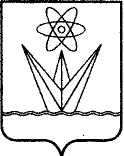  СОВЕТ ДЕПУТАТОВЗАКРЫТОГО АДМИНИСТРАТИВНО-ТЕРРИТОРИАЛЬНОГО ОБРАЗОВАНИЯ ГОРОДА ЗЕЛЕНОГОРСКАКРАСНОЯРСКОГО КРАЯРЕШЕНИЕ СОВЕТ ДЕПУТАТОВЗАКРЫТОГО АДМИНИСТРАТИВНО-ТЕРРИТОРИАЛЬНОГО ОБРАЗОВАНИЯ ГОРОДА ЗЕЛЕНОГОРСКАКРАСНОЯРСКОГО КРАЯРЕШЕНИЕ СОВЕТ ДЕПУТАТОВЗАКРЫТОГО АДМИНИСТРАТИВНО-ТЕРРИТОРИАЛЬНОГО ОБРАЗОВАНИЯ ГОРОДА ЗЕЛЕНОГОРСКАКРАСНОЯРСКОГО КРАЯРЕШЕНИЕ СОВЕТ ДЕПУТАТОВЗАКРЫТОГО АДМИНИСТРАТИВНО-ТЕРРИТОРИАЛЬНОГО ОБРАЗОВАНИЯ ГОРОДА ЗЕЛЕНОГОРСКАКРАСНОЯРСКОГО КРАЯРЕШЕНИЕ09.06.2021г. Зеленогорск                        № 29-119р                        № 29-119рОб утверждении отчета Главы ЗАТО г. Зеленогорска о результатахсвоей деятельности и деятельности Администрации ЗАТО г. Зеленогорсказа 2020 год, в том числе о решении вопросов, поставленных Советом депутатов ЗАТО г. ЗеленогорскаОб утверждении отчета Главы ЗАТО г. Зеленогорска о результатахсвоей деятельности и деятельности Администрации ЗАТО г. Зеленогорсказа 2020 год, в том числе о решении вопросов, поставленных Советом депутатов ЗАТО г. ЗеленогорскаОб утверждении отчета Главы ЗАТО г. Зеленогорска о результатахсвоей деятельности и деятельности Администрации ЗАТО г. Зеленогорсказа 2020 год, в том числе о решении вопросов, поставленных Советом депутатов ЗАТО г. ЗеленогорскаНаименование показателяЕд. изм.2017 год2018 год2019 год2020 год1. Оборот организациймлн руб.34 805,134 988,235 744,833 821,6Темп роста (снижения) к предыдущему году%104,3100,5102,294,62. Объем отгруженных товаров, выполненных работ и услуг крупных и средних организациймлн руб.29 780,229 472,130 333,528 508,5Темп роста (снижения) к предыдущему году%103,899,0102,994,0Наименование показателяЕд. изм.2017 год2018 год2019 год2020 год1. Объем инвестиций в основной капитал за счет всех источников финансированиямлн руб.2 230,64 660,56 537,67 924,3Темп роста (снижения) к предыдущему году%104,2208,9140,3121,2Наименование показателяЕд. изм.2017 год2018 год2019 год2020 год1. Прибыль организаций до налогообложениямлн руб.6 383,85 716,16537,67 747,3Темп роста (снижения) к предыдущему году%151,589,5114,4115,5Наименование показателяЕд. изм.2017 год2018 год2019 год2020 год1. Численность постоянного населения на конец годачел.62 24561 91561 63361 821*2. Численность родившихсячел.568461431308*3. Численность умершихчел.767784803827*4. Естественный прирост (+), убыль (-) населениячел.-199-323-372-519*5. Численность прибывшего населениячел.1 9852 0071 8711 807*6. Численность выбывшего населениячел.2 0072 0141 7811 100*7. Миграционный прирост (+), снижение (-) населениячел.-22-790707*8. Численность населения в возрасте моложе трудоспособного на начало периодачел.10 789    10 75010 57510 3939. Численность населения в возрасте старше трудоспособного на начало периодачел.18 558    19 02719 36318 73210. Численность населения в трудоспособном возрасте на начало периодачел.33 11932 46831 97732 508Наименование показателяЕд. изм.2017 год2018 год2019 год2020 год1. Численность занятых в экономике, в среднем за периодчел.24 30123 52123 20422 547Темп роста (снижения)  к предыдущему году%97,096,898,797,22.Среднесписочная численность работников организаций городачел.17 98817 62017 10216 584Темп роста (снижения)  к предыдущему году%94,698,097,197,03. Доля работников АО «ПО ЭХЗ» в общей численности работников организаций%10,810,910,911,24. Численность безработных граждан, зарегистрированных в государственном учреждении службы занятости на конец годачел.312234219515Темп роста (снижения)  к предыдущему году%81,575,093,6235,25. Уровень зарегистрированной безработицы%0,950,70,71,66. Численность пенсионеровчел.21 92722 07721 93521 7017. Численность работающих пенсионеров на конец периода чел.5 5815 5315 2595 0448. Доля работающих пенсионеров%25,525,124,023,2Наименование показателяЕд. изм.2017 год2018 год2019 год2020 год1. Среднемесячная номинальная начисленная заработная платаруб.36 055,039 788,142 375,445 863,4Темп роста (снижения) к предыдущему году%106,2110,4106,5108,22. Реальная заработная плата%101,5107,5101,4104,83. Средний размер пенсии на конец годаруб.15 102,015 982,316 941,117 959,6Темп роста (снижения) к предыдущему году%107,5105,8106,0106,0НаименованиепоказателяИсполненов 2019 годуУтвержденные плановые назначения на 2020 годУтвержденные плановые назначения на 2020 годИсполненов 2020годуОтклонение исполнения от уточненного планаПроцентисполненияНаименованиепоказателяИсполненов 2019 годупервоначальныеуточненные, по состоянию на 31.12.2020Исполненов 2020годуОтклонение исполнения от уточненного планаПроцентисполнения1. Доходы2 583,62 467,92 622,92 686,5+63,6102,42. Расходы2 571,52 508,22 703,82 644,2-59,697,93. Дефицит(-)/профицит(+)+12,1-40,3-80,9+42,3+123,2-Наименование муниципальной программыПлан – уточненныйОтчетПроцент исполнения %1. Формирование современной городской среды в городе Зеленогорске 41,841,8100,02. Развитие физической культуры и спорта в городе Зеленогорске 244,8244,499,83. Гражданское общество – закрытое административно-территориальное образование Зеленогорск22,322,199,14. Защита населения и территории города Зеленогорска от чрезвычайных ситуаций природного и техногенного характера26,426,299,25. Управление муниципальными финансами города Зеленогорска 16,213,985,86. Развитие культуры города Зеленогорска 254,3253,999,87. Охрана окружающей среды и защита городских лесов на территории города Зеленогорска 17,016,899,88. Развитие малого и среднего предпринимательства в городе Зеленогорске 8,15,770,39. Развитие транспортной системы в городе Зеленогорске 265,0264,899,910. Капитальное строительство и капитальный ремонт в городе Зеленогорске 66,639,359,011. Реформирование и модернизация жилищно-коммунального хозяйства и повышение энергетической эффективности в городе Зеленогорске 154,9149,296,312. Развитие образования в городе Зеленогорске1 405,51 398,299,513. Развитие молодёжной политики города Зеленогорска18,314,679,814. Обеспечение безопасности населения города Зеленогорска9,19,098,915. Муниципальное имущество и земельные ресурсы города Зеленогорска33,129,990,3Всего расходов:2 583,42 529,897,9Расходы бюджетаСумма,млн рублейУдельный весв общем объеме расходов,%1. Образование1 434,854,32. Национальная экономика289,110,93. Культура, кинематография208,17,94. Общегосударственные вопросы159,06,05. Физическая культура и спорт256,39,76. Жилищно-коммунальное хозяйство 219,08,37. Социальная политика 49,71,98. Прочие расходы28,21,0Категории работниковУстановленный целевой показательна 2020 год,руб.Фактическое значение целевого показателя2020 год,руб.Выполнение показателя в 2020 году,%1. Педагогические работники дополнительного образования и работники, непосредственно осуществляющие тренировочный процесс, в спортивных школах42 594,542 610,4100,02. Работники учреждений культуры37 692,137 709,2100,03. Педагогические работники дошкольных образовательных учреждений 37 300,938 514,4103,34. Педагогические работники общеобразовательных учреждений 36 100,038 761,7107,4Категории работников организацийЕд.изм.2017 год2018 год2019 год2020 год1. Педагогические работники дополнительного образования и работники, непосредственно осуществляющие тренировочный процесс, в спортивных школахруб.35 323,041 140,142 002,842 610,4Темп роста к предыдущему году%106,3116,5102,1101,42. Работники учреждений культуры руб.28 600,033 745,937 543,937 709,2Темп роста к предыдущему году%132,3118,0111,2100,43. Педагогические работники дошкольных образовательных учрежденийруб.30 993,033 115,736 322,338 514,4Темп роста к предыдущему году%103,2106,8109,7106,04. Педагогические работники общеобразовательных учрежденийруб.33 321,334 968,136 440,238 761,7Темп роста к предыдущему году%104,5104,9104,2106,4Наименование показателяЕд. изм.2017 год2018 год2019 год2020 год1. Среднемесячная номинальная начисленная заработная плата работников муниципальных учрежденийрублей25 067,027 557,729 167,531 633,3Темп роста (снижения) к предыдущему году%107,0109,9105,8108,5Наименование показателяЕд. изм.2017 год2018 год2019 год2020 год1. Среднесписочная численность работников муниципальных учрежденийчеловек3 2703 1963 2153 300Темп роста (снижения) к предыдущему году%100,897,7100,6102,6Наименование показателяЕд. изм.2017 год2018 год2019 год2020 год1. Количество субъектов малого и среднего предпринимательства на конец годаед.1 4321 5221 4581 378Темп роста (снижения) к предыдущему году%97,7106,395,894,5в том числе:количество малых предприятийед.405392385357количество средних предприятийед.4444количество индивидуальных предпринимателей, прошедших государственную регистрациюед.1 0231 1261 0691 0172. Среднесписочная численность работников субъектов малого и среднего предпринимательства – всегочел.5 3875 0954 9464 705Темп роста (снижения) к предыдущему году%92,794,697,195,1в том числе:малых предприятийчел.2 4052 2962 1382 129средних предприятийчел.624399492397индивидуальных предпринимателейчел.1 0231 1261 0691 017работников у индивидуальных предпринимателейчел.1 3351 2741 2471 1623. Доля среднесписочной численности работников (без внешних совместителей) малых и средних предприятий в среднесписочной численности работников (без внешних совместителей) всех предприятий и организаций%26,525,425,625,14. Оборот организаций малого бизнесамлн руб.4 302,64 710,64 917,34 835,4Темп роста (снижения) к предыдущему году%105,9109,5104,398,35. Оборот организаций среднего бизнесамлн руб.570,8664,5557,2484,0Темп роста (снижения) к предыдущему году%61,9116,478,186,96. Доля оборота малых и средних предприятий в общем обороте всех организаций%14,015,415,315,7Наименование показателя2019 год2019 год2020 год2020 годНаименование показателяед.млн руб.ед.млн руб.Объекты составляющие муниципальную казну г. Зеленогорска2 0124 764,31 9854 672,9в том числе:жилые помещения856823,0781732нежилые помещения, здания, сооружения140463,6138455движимое имущество36414,740413,9земельные участки6523 463,06623 472Наименование показателя31.12.201731.12.201831.12.201931.12.20201.Общая площадь недвижимого имущества казны, предоставленная в аренду, переданная в безвозмездное пользование, доверительное управление, кв. м18 555,514 159,215 834,717 438,62.Общая свободная площадь недвижимого имущества казны, кв. м 17 350,315 803,515 125,99 313,63.Соотношение занятой площади к общей, %51,747,351,165,2Наименование показателейЕд. изм.2017 год2018 год2019 год2020 год1. Доходы от реализации товаров и услуг, от внереализационной и операционной деятельностимлн рублей2 864,22 811,42 729,22 083,0Темп роста (снижения) к предыдущему году%102,698,197,176,32. Сальдированный финансовый результат до налогообложениямлн рублей11,0-25,716,0-76,9в том числе:прибыльмлн рублей11,56,28,81,9убыткимлн рублей0,531,924,878,83. Среднесписочная численность работников*чел.2 0121 9261 5851 485Темп роста (снижения) к предыдущему году%95,595,7-93,74. Среднемесячная номинальная начисленная заработная плата работников*рублей23 674,625 829,127 973,028 253,4Темп роста (снижения) к предыдущему году%107,0109,1-101,05. Доля муниципальных унитарных предприятий в общем объеме реализации товаров и услуг крупными и средними предприятиями города%9,69,79,07,36. Доля численности работающих на муниципальных унитарных предприятиях в численности работников крупных и средних организаций города*%12,912,610,610,3Наименование показатели2017 год2018 год2019 год2020 годОбщая сумма поступлений в бюджет в результате проведения мероприятий7 091,88 053,35 392,31 991,1в том числе:поступило в бюджет в результате претензионной работы3 525,75 192,61 807,1826,0поступило в бюджет в результате работы комиссии по взысканию задолженности1 938,62 739,4202,51,7поступило в бюджет по ранее взысканным средствам по искам1 627,5121,33 382,71 163,4Наименование показателейЕд. изм.2017 год2018 год2019 год2020 год1. Земельный налог тыс. руб.24 764,023 314,324 253,826 796,82. Неналоговые доходы бюджета от управления имуществомтыс. руб.65 300,573 048,761 225,464 147,7в том числе:Дивиденды по акциям и доходы от прочих форм участия в капиталетыс. руб.-3,0-1,8Арендная плата за земельные участки, государственная собственность на которые не разграниченатыс. руб.20 918,429 126,520 242,628 437,9Арендная плата за земельные участки, находящиеся в собственности городских округовтыс. руб.5 179,24 392,65 353,44 045,3Плата по соглашениям об установлении сервитута в отношении земельных участков, государственная собственность на которые не разграниченатыс. руб.-453,31 351,91 656,7Доходы от сдачи в аренду имуществатыс. руб.7 100,86 569,36 414,16 428,7Доходы от доверительного управлениятыс. руб.6 621,54 109,61 757,61 772,5Прочие поступления от использования муниципального имуществатыс. руб.1 695,21 211,93 510,62 787,5Доходы от реализации имущества тыс. руб.23 065,926 162,118 858,817 280,8Доходы от перечисления части прибыли муниципальных унитарных предприятийтыс. руб.263,0226,22 611,0444,8Доходы от возмещения расходовтыс. руб.456,5588,1605,4716,9Денежные взыскания (штрафы)тыс. руб.-206,1520,0574,8Наименование показателяЕд. изм.2017 год2018 год2019 год2020годОтклонение в %, 2020/20191. Количество дошкольных образовательных учреждений ед.19191717100,02. Количество мест в дошкольных образовательных учреждениях  мест3 5363 5363 4063 16693,03. Численность детей, посещающих дошкольные образовательные учреждениячел.3 4923 4753 3283 04991,64. Доля детей в возрасте от 1 до 6 лет, получающих дошкольную образовательную услугу в муниципальных образовательных учреждениях, в общей численности детей в возрасте от 1 до 6 лет%85,084,782,379,8-5. Доля дошкольных образовательных учреждений, в которых созданы инновационные образовательные пространства%-21100100-6. Доля дошкольных образовательных учреждений, в которых открыты городские, региональные, федеральные площадки, стажировочные центры по распространению успешных педагогических практик%-426388139,7Наименование показателяЕд. изм.2017 год2018 год2019 год2020 годОтклонение в %, 2020/20191. Количество дневных общеобразовательных учреждений ед.9999100,02. Среднегодовая численность учащихся в дневных общеобразовательных учрежденияхчел.6 2096 2406 1976 19099,73. Среднегодовая наполняемость классовчел.24,323,823,823,8100,04. Численность выпускников 11 классов дневных общеобразовательных учрежденийчел.3653974103770,925. Доля выпускников, сдавших единый государственный экзамен по русскому языку и математике, в общей численности выпускников, сдававших единый государственный экзамен по данным предметам%99,799,599,3--6. Доля выпускников, не получивших аттестат о среднем (полном) образовании, в общей численности выпускников%0,30,50,70,5-7. Доля выпускников, поступивших на специальности инженерно-технического и естественнонаучного направлений в средние и высшие профессиональные учреждения, в общей численности выпускников%26,031,834,034,6-8. Количество учреждений дополнительного образования детейед.966350,09. Численность детей в возрасте 5-18 лет, получающих услуги по дополнительному образованиючел.8 8376 8408 1548 675106,410. Доля детей в возрасте 5-18 лет, получающих услуги по дополнительному образованию, в общей численности детей данной возрастной группы%95,677,491,896,5-11. Количество школ и учреждений дополнительного образования, в которых открыты городские, региональные, федеральные площадки, стажировочные центры успешных педагогических практикед.451112109,1Наименование показателяЕд. изм.2017 год2018 год2019 год2020 годОтклонение в %, 2020/20191. Количество общедоступных библиотекед.5555100,02. Библиотечный фонд общедоступных библиотектыс. экз.421421421421100,03. Количество новых изданий, поступивших в фонды библиотекэкз.9 83211 3519 2589 513102,84. Число посещений библиотектыс. чел.261,5262,7263,188,533,65. Количество мест в зрительных залах учреждений культурно-досугового типамест1 4111 4111 4111 411100,06. Численность посетителей на платных мероприятиях учреждений культурно-досугового типачел.68 88368 91370 26417 21624,57. Количество клубных формирований при учреждениях культурно-досугового типаед.53535354101,98. Численность учащихся в детских музыкальных школахчел.510510442442100,09. Численность учащихся в детских художественных школахчел.400400400400100,010. Количество предметов основного фонда учреждений музейного типаед.21 22921 35321 73421 922100,911. Процент экспонируемых предметов от числа предметов основного фонда учреждений музейного типа%29,725,222,724,6-12. Численность посетителей учреждений музейного типачел.17 58319 346 21 769 6 26428,813. Количество мест в зрительных залах киноустановокмест208208208208100,014. Количество посещений киноустановокчел.64 47856 57256 25920 10635,715. Количество посещений зоопарковчел.23 04230 56228 80410 40036,1Флагманская программа2020 год Флагманская программа2017-2019 годы2017 год2018 год2019 год2020 год1. Мы гордимсяАссоциация военно-патриотических клубов271571622022. Мы создаемАрт – парад1071151151312. Мы создаемКВН6565651313. Мы помогаемВолонтеры Победы414545783. Мы помогаемДобровольчество606060783. Мы помогаемКрасволонтер293025784. Мы развиваемМоя территория606065605. Мы достигаемЭкстремальный спорт4447522005. Мы достигаемОбъединение спортивной молодежи--25200Ассоциация студенческого спорта44--Робототехника и научно-техническое творчество65---Беги за мной, Зеленогорск!2020--Всего522603614671Наименование показателяЕд. изм.2017 год2018 год2019 год2020 годОтклонениев %, 2020/20191. Количество спортивных сооружений всех форм собственности ед.198192193197102,12. Количество спортивных сооружений муниципальной формы собственностиед.181176 177181 100,63. Коэффициент загруженности спортсооружений%39,5 40,246,860,6 -4. Уровень фактической обеспеченности спортивными сооружениями%49,453,555,056,6-5. Уровень фактической обеспеченности спортивными залами от нормативной потребности%16,816,918,418,5-6. Уровень фактической обеспеченности плоскостными спортивными сооружениями от нормативной потребности%12,514,715,817,3-7. Уровень фактической обеспеченности плавательными бассейнами от нормативной потребности%2,82,82,82,9-8. Численность населения, занимающегося физкультурой и спортом на конец периодачел.20 67622 03623 08024 272105,29. Доля населения, систематически занимающегося физической культурой и спортом%35,437,939,942,2-Вид обращений год год1. Поступило обращений, всегов том числе:6561456*- личный прием Главы города и в Администрации города, из них:13816повторных403коллективных6-- письменные обращения в адрес Главы города и в адрес Администрации города, из них:4931440*повторных162282коллективных52-по электронной почте23169с официального сайта 1219312. Поступило из:Администрации Президента Российской Федерации2634Правительства края72Администрации Губернатора края55583. Тематика обращений- промышленность, охрана природы1719- сельское хозяйство, садоводство75- транспорт2517- благоустройство11586- связь--- жилищно-коммунальное хозяйство177208- бытовое обслуживание, торговля517- образование933- культура43- спорт55- здравоохранение426- получение жилья, обмен, приватизация, продажа 3030- ремонт жилья85- трудоустройство1514- строительство23- вопросы социальной защиты2223- опека, попечительство39- вопросы соблюдения законности и правопорядка516- земельные вопросы3216- коронавирусная инфекция-704- прочие1712174. Формы рассмотрения письменных обращений:рассмотрено с выездом на место247210рассмотрено с участием заявителя10223рассмотрено коллегиально309402Наименование показателяЕд. изм.2017 год2018 год2019 год2020 год1. Число детей-сирот и детей, оставшихся без попечения родителей (на конец года)чел.263271274254в процентах от общей численности детей%2,22,32,32,2в том числе:   число детей, оставшихся без попечения родителейчел.234239232211в процентах от общего числа детей-сирот и детей, оставшихся без попечения родителей%89,088,284,783,1   число детей-сиротчел.29324243в процентах от общего числа детей-сирот и детей, оставшихся без попечения родителей%11,011,915,316,92. Из общего числа детей-сирот и детей, оставшихся без попечения родителей (на конец года):   находятся под опекой/ попечительствомчел.151138131111   воспитываются в приемных семьяхчел.82101112113   находятся в организациях для детей-сирот и детей, оставшихся без попечения родителейчел.29313029   обучаются в организациях профессионального образованиячел.1111   неустроенные на конец отчетного периодачел.0000Наименование показателя2017 год2018 год2019 год2020 год1. Выявлено детей всего: 32  22  22  10в том числе в результате:   уклонения родителей от исполнения родительских прав1024-   лишения, ограничения в родительских правах1710127   отбывания наказания родителей в местах лишения свободы3421   отказа в родильном доме0310   смерти родителей23322. Устроено детей всего32222210в том числе в формах:опека (попечительство), приемные семьи1914136надзор организации для детей-сирот и детей, оставшихся без попечения родителей12594усыновление0300возврат родителям10003. Не устроено детей из числа выявленных в отчетном году0000Наименование показателяЕд. изм.2017 год2018 год2019 год2020 годОтклонение (+,-), 2020/20191. Количество преступлений, совершенных несовершеннолетнимиед.17161312-12. Количество насильственных преступлений в отношении детейед.1518124-83. Количество несовершеннолетних, совершивших общественно опасное деяниеед.21161512-34. Количество общественно опасных деяний, совершенных несовершеннолетнимиед.21171110-15. Количество несовершеннолетних, привлеченных к административной ответственности за употребление спиртногоед.14151422+8